от 15.03.2021  № 237О закреплении муниципальных общеобразовательных учреждений Волгограда за территориями городского округа город-герой Волгоград На основании Федерального закона от 29 декабря 2012 г. № 273-ФЗ 
«Об образовании в Российской Федерации», в целях обеспечения территориальной доступности муниципальных общеобразовательных учреждений Волгограда, руководствуясь статьями 7, 39 Устава города-героя Волгограда, администрация Волгограда ПОСТАНОВЛЯЕТ:1. Закрепить муниципальные общеобразовательные учреждения Волгограда за территориями городского округа город-герой Волгоград согласно приложению к настоящему постановлению.2. Департаменту по образованию администрации Волгограда организовать работу по информированию населения о закреплении муниципальных общеобразовательных учреждений Волгограда за территориями городского округа город-герой Волгоград. 3. Признать утратившими силу постановления администрации Волгограда:3.1. От 27 декабря 2019 г. № 1534 «О закреплении муниципальных общеобразовательных учреждений Волгограда за территориями городского округа город-герой Волгоград».3.2. От 27 марта 2020 г. № 273 «О внесении изменений в постановление администрации Волгограда от 27 декабря 2019 г. № 1534 «О закреплении муниципальных общеобразовательных учреждений Волгограда за территориями городского округа город-герой Волгоград». 4. Настоящее постановление вступает в силу со дня его официального опубликования. 5. Контроль за исполнением настоящего постановления возложить 
на заместителя главы Волгограда Ляха А.Н.Глава Волгограда								В.В.Лихачев Приложениек постановлениюадминистрации Волгограда от 15.03.2021  № 237Муниципальные общеобразовательные учреждения Волгограда, 
закрепленные за территориями городского округа город-герой Волгоград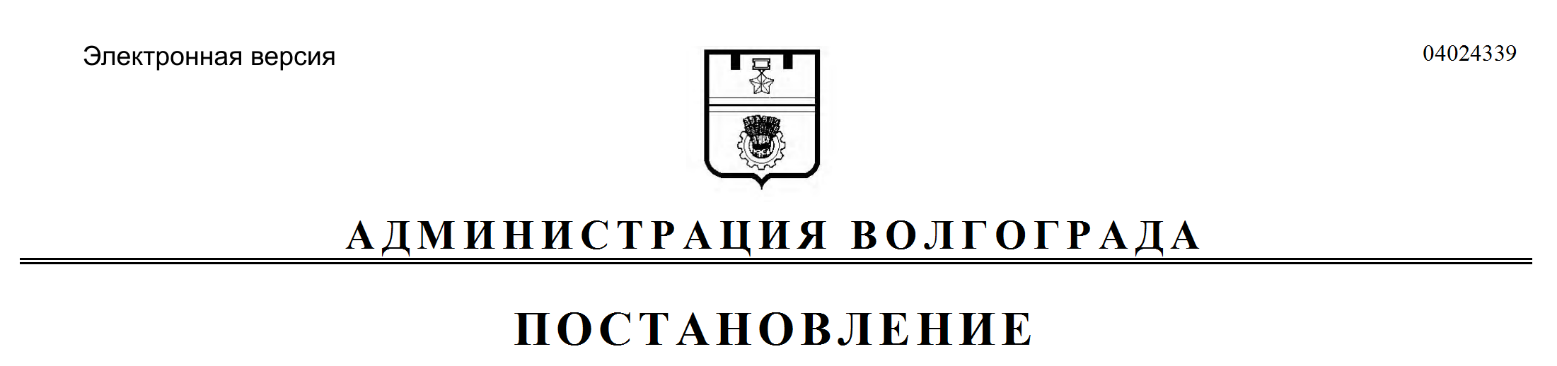 № п/пУлицаНомера домов123Тракторозаводский районТракторозаводский районТракторозаводский район1.Муниципальное общеобразовательное учреждение «Средняя школа № 1 Тракторозаводского района Волгограда»Муниципальное общеобразовательное учреждение «Средняя школа № 1 Тракторозаводского района Волгограда»1.Ул. Ополченская13, 15, 17, 19, 21, 23, 25, 27, 35, 37, 39, 41, 42, 43, 44, 44а, 45, 46, 47, 48, 491.Ул. им. Рыкачева14, 16, 22, 241.Ул. Очаковская1, 3, 4, 5, 13, 15, 17, 19, 211.Ул. им. Андреева13, 151.Ул. им. Атласова161.Ул. им. Луговского1–5, 7, 9, 111.Ул. Мценская2–5, 6, 7–101.Ул. Электрогорская6, 8, 101.Ул. Ярцевская1, 1а, 5, 7, 8, 9, 10, 12, 14, 16, 18, 20, 22, 242.Муниципальное общеобразовательное учреждение «Средняя школа № 3 Тракторозаводского района Волгограда»Муниципальное общеобразовательное учреждение «Средняя школа № 3 Тракторозаводского района Волгограда»2.Ул. Борьбы1–7, 9, 11, 12, 13, 15, 17, 192.Ул. им. Гроссмана92.Ул. им. Дзержинского3, 5, 7, 11, 13, 152.Ул. Ополченская5, 6, 7, 9, 10, 11, 12, 142.Ул. 95-й Гвардейской1–102.Ул. им. Шурухина3, 5, 8, 18, 20, 24, 262.Ул. Тракторостроителей1, 3, 5, 7, 112.Ул. им. Лодыгина1–7, 9, 11, 12, 132.Ул. им. адмирала Ушакова2, 4, 6, 8, 10, 12, 142.Ул. им. Клименко5, 6, 7, 7а, 9, 10, 112.Ул. им. Гули Королевой2, 4, 5, 7–122.Ул. им. Быкова5, 7–122.Пр-кт им. В.И.Ленина197, 197а, 199, 201, 203, 205, 209, 211, 2133.Муниципальное общеобразовательное учреждение «Гимназия № 13Тракторозаводского района Волгограда»Муниципальное общеобразовательное учреждение «Гимназия № 13Тракторозаводского района Волгограда»3.Ул. им. Быкова4, 4а, 6Продолжение приложения1234.Муниципальное общеобразовательное учреждение «Средняя школа № 17 имени 37-й Гвардейской стрелковой дивизии Тракторозаводского района Волгограда»Муниципальное общеобразовательное учреждение «Средняя школа № 17 имени 37-й Гвардейской стрелковой дивизии Тракторозаводского района Волгограда»4.Ул. им. Дзержинского25, 27, 29–39, 41, 42, 43, 47, 49, 51, 51а, 53, 554.Ул. им. Дегтярева35, 37, 39, 43, 45, 47, 514.Ул. им. Жолудева9а, 11–13, 15–19, 20а, 22, 24, 26, 30, 32, 36, 384.Пер. Новослободский1, 4, 5, 5а4.Ул. Оскольская3, 5, 7, 9, 11, 13, 15, 19, 21, 234.Ул. Саперная2–9, 11, 13, 154.Ул. Малоярославецкая1, 3, 5, 7, 9, 11, 13, 154.Ул. Мозырьская2–12, 14, 18, 20, 20а4.Ул. Нахичеванская2–6, 8, 10, 11а, 14–184.Ул. Холмистая1, 2, 3, 5, 7–10, 12–184.Пер. Воздушный8, 10, 12, 144.Ул. Верхняя11, 27а5.Муниципальное общеобразовательное учреждение «Средняя школа № 18 Тракторозаводского района Волгограда»Муниципальное общеобразовательное учреждение «Средняя школа № 18 Тракторозаводского района Волгограда»5.Ул. Гороховцев2, 4, 4а, 6, 8, 12, 14, 16, 18, 20, 22, 285.Ул. им. академика Богомольца2, 6, 8, 10, 12, 16, 205.Ул. им. Бетховена2, 2а, 2б, 4–29, 31, 33, 35, 375.Ул. Заозерная1–6, 85.Ул. им. Здоровцева1, 1а, 1б, 4–8, 11–14, 16–19, 21–37, 39, 41, 43, 45, 47, 49, 51, 53, 55, 57, 59, 615.Ул. им. Карпова3, 5–16, 18–28, 30, 325.Ул. Колчеданная1–8, 105.Ул. им. подполковника Болвинова2, 6, 8–12, 15–21, 23–29, 31, 32, 34–59, 61, 66, 68, 706.Муниципальное общеобразовательное учреждение «Средняя школа № 26 Тракторозаводского района Волгограда»Муниципальное общеобразовательное учреждение «Средняя школа № 26 Тракторозаводского района Волгограда»6.Ул. им. Дзержинского44, 46, 48, 50, 52, 56–856.Ул. 62-й Армии1, 1а, 3, 5, 5а, 7, 7а, 9, 11, 13, 15, 15а, 17, 17а, 18, 19, 19а, 21, 21а, 23, 25, 25а, 27, 27а, 29, 31, 31а, 33, 35, 35а, 37, 39, 39а, 41, 43, 45, 47, 49, 51, 53, 556.Ул. Березовая4, 5, 8, 10, 12, 16, 17, 18, 21, 266.Ул. им. Бехтерева2, 4, 6, 8, 10, 12, 22, 246.Ул. им. Богдана Хмельницкого1, 1а, 50, 50б, 52, 54, 56, 56а, 58, 60, 62, 64, 66, 68, 70, 72, 74, 78, 80, 82, 84, 866.Ул. им. Бурмакова1–6, 8, 8а, 9–22, 22б, 22в, 22г–306.Ул. Валуйская1, 2а, 6, 6а, 8, 11, 13, 15, 17, 19, 20б, 21, 23, 25, 27, 29, 31, 35, 37, 39, 41, 43, 45, 47, 49, 51, 53, 55, 61, 65, 67, 69, 71, 73, 75, 77, 79, 81, 83, 93, 95, 97, 99, 1016.Ул. им. Дежнева1, 3–8, 9а, 10, 11а, 12, 13а, 14–35, 37–95, 97, 99, 101, 103, 104, 105, 107, 109, 111, 111а, 113, 115, 117, 119, 1216.Ул. Дружбы народов1–10а, 12–57, 59, 61, 63, 65, 67, 69, 71, 73, 75, 79, 81, 83, 856.Ул. им. Дундича1–20, 22–48, 50, 52, 54, 55, 55а–60б, 62, 64, 66, 70, 72, 74, 76, 78, 80–82, 84, 86, 88, 90, 91, 92, 94, 96, 98, 100, 102, 104, 106, 108, 118, 120, 122, 124, 126, 128, 130, 132, 134, 136, 138, 140, 142, 144, 146, 146а, 148, 150, 154, 156, 158, 160, 162, 164, 166, 166а, 168, 170, 170а, 170б, 172, 174, 184, 186, 188, 190, 190а, 196, 198, 200, 202, 204, 218, 2206.Ул. им. Ивана Антонова1–226.Ул. им. композитора Прокофьева1–506.Ул. им. Мечникова1–276.Ул. Привокзальная1–2а, 3а, 3б, 4а, 5, 5а, 5б, 7а, 8–16а, 18, 18а, 20, 20а, 22, 22а, 24а, 26, 28, 32, 34, 36, 38, 40, 40а, 42, 43, 44, 46, 46а, 48–54, 56–83, 85–94, 96–98, 100, 102, 104, 106, 108, 108а, 110, 112, 114, 116, 118, 1206.Пер. Монтажный1, 1а, 3, 56.Ул. Путиловская7, 9, 11, 13, 17, 19, 21, 23, 25, 27, 31, 33, 356.Ул. Сборочная6, 12, 14, 16, 18, 20, 28, 30, 32, 346.Ул. им. Сенявина1–76, 786.Ул. им. Собинова4, 6, 8, 9, 10, 12, 14, 156.Ул. им. Талалихина3, 5, 7, 9, 11, 13, 15, 17, 31, 33, 356.Пер. Технологический1, 1/д, 2–13, 15–236.Пер. Чепурниковский2, 2а, 46.Пер. Чугунолитейный9, 9а, 11, 136.Ул. им. Шаляпина6, 10, 12, 14, 176.Ул. им. Александрова1, 2, 3, 5, 7, 7а–11, 13–41, 43–104, 106–109, 111–123, 125–137, 139–160, 162–168, 170, 172, 174, 176, 178, 180, 182, 184, 186, 188, 190, 192, 194, 195, 196, 196а, 198, 200, 202, 204, 206, 210, 212, 214, 2166.Ул. Кабардино-Балкарская16.Ул. им. Костычева1–38, 40–45, 47–115, 117–160, 165, 170, 172, 174, 176, 178, 188, 192, 194, 195, 199, 200, 201, 202, 2046.Ул. им. Левитана5, 7, 9–90, 92–109, 111–121, 123–126, 128–166, 168–181, 183–200, 202–206, 208, 210, 212, 214, 216, 218, 220, 222, 226, 228, 230, 2346.Ул. Североосетинская3, 6, 86.Ул. Чекистов2, 2а, 2б, 2в, 2г, 4, 6–12, 14–33, 35–52, 54, 57–109, 113, 114, 115, 118–129, 131, 133, 135, 137, 139, 141, 143, 147, 149, 151, 154, 155, 157, 159, 161, 163, 165, 167, 169, 171, 173, 175, 177, 179, 181, 183, 185, 187, 189, 191, 193, 195, 197, 199, 201, 203, 205, 207, 209, 211, 213, 215, 219, 227, 229, 2316.Ул. им. академика Зелинского1, 3, 5, 7, 9, 117.Муниципальное общеобразовательное учреждение «Средняя школа № 27 Тракторозаводского района Волгограда»Муниципальное общеобразовательное учреждение «Средняя школа № 27 Тракторозаводского района Волгограда»7.Ул. им. Менжинского2, 4, 8, 10, 11, 11а, 12, 14, 18, 22, 24, 26, 287.Тер. Рабочий поселок Водстрой, ул. им. Костюченко1, 1а, 3, 3а, 7, 7а, 7б, 9, 9а, 11, 12, 13, 13а, 17, 25, 27, 33, 35, 37, 37а, 39, 45, 49, 49а, 51, 53а, 55, 617.Тер. Рабочий поселок Водстрой, ул. Мелиораторов1–8, 10, 12, 14, 16, 187.Тер. Рабочий поселок Водстрой, ул. им. Луконина1, 3, 5, 8, 9, 11, 13, 187.Тер. Рабочий поселок Водстрой, ул. Зенитчиков1–4, 6–10, 12–18, 20, 22, 287.Тер. Поселок Заречный,ул. Советская1, 2, 4–87.Тер. Поселок Заречный,ул. Восточная1–7, 7а, 9, 10, 12–167.Тер. Поселок Заречный,ул. Зеленая2–6, 8, 107.Тер. Поселок Заречный,ул. Песочная1–10, 12, 13, 147.Тер. Поселок Заречный,ул. Садовая1–19, 21, 237.Тер. Поселок Заречный,ул. Кавказская1–5, 7, 8, 9, 258.Муниципальное общеобразовательное учреждение «Средняя школа № 29 Тракторозаводского района Волгограда»Муниципальное общеобразовательное учреждение «Средняя школа № 29 Тракторозаводского района Волгограда»8.Ул. им. Дзержинского4, 6, 8, 10, 14, 16–24, 26, 288.Ул. им. Дегтярева1, 1а, 4, 4а, 5, 6, 7, 9, 11, 13, 17, 21, 23, 25, 31, 338.Ул. им. Жолудева2, 4, 6, 88.Ул. им. Шурухина13, 328.Пр-кт им. В.И.Ленина225, 2278.Ул. Баскунчакская4, 5, 7, 7а, 9, 9а, 11, 11а, 12, 148.Ул. Бухарская1, 3–6, 8–17, 20–23, 25, 27, 29, 31, 33, 35, 438.Ул. им. Вычугова17, 19, 218.Ул. Областная7, 7а, 9, 15, 268.Ул. им. Салуткина1, 5, 7, 8, 10, 10а, 11, 12, 13, 15, 17–22, 24, 278.Ул. им. Брюсова68.Пер. Железнодорожный2, 3, 78.Ул. им. Коцюбинского1, 1а, 3, 3а, 5, 7, 8, 8а, 158.Пер. Моторный7–12, 14–188.Ул. им. Софьи Перовской2, 98.Пер. Часовой2, 4, 58.Ул. Брасовская7, 9, 11, 15, 188.Ул. им. Ивана Франко8, 108.Ул. им. Шкирятова6, 88.Ул. Орехово-Зуевская4, 6, 8, 10, 12, 16, 18, 20, 22, 249.Муниципальное общеобразовательное учреждение «Гимназия № 16Тракторозаводского района Волгограда»Муниципальное общеобразовательное учреждение «Гимназия № 16Тракторозаводского района Волгограда»9.Ул. им. Николая Отрады4, 4а, 6, 8, 10, 10а, 14, 16, 20, 20а, 20б, 22, 24, 24а, 26, 26а, 309.Ул. им. Кастерина2, 4, 5, 69.Наб. Волжской флотилии1, 6, 7, 7а, 11, 11а, 13, 15, 17, 19, 21, 21б, 23, 23а, 27, 29, 33, 37, 37а, 399.Ул. им. Серова45, 46, 47, 50, 5110.Муниципальное общеобразовательное учреждение «Средняя школа № 51 имени Героя Советского Союза А.М.Числова Тракторозаводского района Волгограда»Муниципальное общеобразовательное учреждение «Средняя школа № 51 имени Героя Советского Союза А.М.Числова Тракторозаводского района Волгограда»10.Ул. им. Кропоткина1, 1а, 3–13а10.Ул. им. Менжинского15, 17, 17а, 19, 19а, 21, 23, 25, 2710.Ул. им. академика Павлова4, 6, 8, 10, 12, 1410.Ул. им. Низами1а, 3а, 5, 7, 7а, 9, 9а10.Ул. им. Чаплыгина8, 10, 12, 12а10.Ул. Самаркандская2, 3, 4, 6, 7, 8, 9, 11, 12, 14, 16, 17, 19–33а, 35–40, 4210.Ул. Вильнюсская2–8, 10–13, 15–25, 27а–35, 37–41, 43, 4510.Ул. Восстания1, 1а–5, 8–17, 20, 20а–23, 25, 26, 28, 30, 3210.Ул. Калужская1–19, 21, 23, 2510.Ул. Высоковольтная1, 1а–6, 8, 10–36, 38, 40, 42, 44–48, 50–54, 56, 5810.Ул. им. Лавренева1а–6, 8, 8а–13, 16–20, 2410.Ул. Падунская1, 1а, 3, 5, 7, 9, 11, 15, 17, 19, 21, 23, 2510.Ул. Переяславская2, 2а, 4, 6, 12, 16, 18, 20, 22, 2410.Ул. Пятая2, 2а, 4, 5, 6, 8, 10, 12, 14, 20, 22, 22а, 2410.Ул. Северокавказская5, 7, 7а, 8, 8а10.Ул. Таллинская1, 3, 5, 9, 11, 13, 15, 17, 19, 21–29, 31, 32, 34, 3610.Пер. Фабричный10, 1210.Ул. Зеленодольская1, 1а, 3, 5, 7, 11а, 13, 15, 17, 19, 19а11.Муниципальное общеобразовательное учреждение «Средняя школа № 61 Тракторозаводского района Волгограда»Муниципальное общеобразовательное учреждение «Средняя школа № 61 Тракторозаводского района Волгограда»11.Ул. им. Грамши43, 45, 47, 49, 5111.Ул. им. Николая Отрады15, 17, 21, 34, 36, 40, 4411.Ул. Гороховцев3011.Ул. Апатитовая3111.Ул. Кварцевая31, 34, 35, 37, 38, 3911.Пер. Гидростроевский412.Муниципальное общеобразовательное учреждение «Средняя школа № 86 Тракторозаводского района Волгограда»Муниципальное общеобразовательное учреждение «Средняя школа № 86 Тракторозаводского района Волгограда»12.Ул. им. Батова1, 3–6, 8–1012.Ул. им. Патриса Лумумбы3, 4, 1012.Ул. Загорская1, 3, 5, 6, 7, 8, 1012.Ул. им. Салтыкова-Щедрина1, 2, 4–8, 12–18, 20–22, 2412.Ул. им. Демьяна Бедного1, 2, 2а, 3–11, 17, 1912.Ул. им. Андреева3, 4, 1013.Муниципальное общеобразовательное учреждение «Средняя школа № 87 Тракторозаводского района Волгограда»Муниципальное общеобразовательное учреждение «Средняя школа № 87 Тракторозаводского района Волгограда»13.Ул. Героев Тулы7, 11, 13, 15, 16, 16а, 17, 54, 67, 6/45, 6/287, 6/302, 6/2310, 90а, 109а, 118а13.Ул. им. академика Бардина1–10, 12, 14, 15, 17, 17а, 19, 2813.Ул. Героев Шипки1, 1а, 2а, 3, 7, 9, 15, 17, 21, 23, 25, 27, 27а, 29, 3113.Ул. Остравская30, 3213.Ул. им. Колумба1б, 2, 4–8, 10, 12, 1413.Ул. Брусничная1, 10, 12, 14, 16, 18, 19, 21, 23, 27, 29, 31, 33, 35, 37, 46, 48, 59, 61, 65, 67, 67б, 69, 73, 7513.Ул. Клубничная5, 7, 15, 17, 21, 25, 27, 29, 37, 39, 41, 43, 45, 46, 47, 4913.Пер. Короткий1–1013.Ул. Латошинская3, 5, 7, 11, 14, 15б, 103/934513.Ул. Радужная10–13, 15, 17, 20, 22, 24, 2613.Ул. Тополиная3, 5, 8, 12–17, 19, 21, 23, 25, 27–31, 33–35, 37, 39, 41, 43, 4513.Ул. Гидростроителей2, 6, 10, 13, 1513.Ул. Центральная2, 4, 6, 8, 9, 10, 18, 2113.Тер. Станция Мечетка1, 2, 3, 3а14.Муниципальное общеобразовательное учреждение «Средняя школа № 88 Тракторозаводского района Волгограда»Муниципальное общеобразовательное учреждение «Средняя школа № 88 Тракторозаводского района Волгограда»14.Ул. им. академика Богомольца1, 3, 5, 7, 11, 13, 17, 1914.Ул. им. Николая Отрады1, 1а, 5, 7, 9, 11, 1314.Ул. им. Мясникова2, 4, 8, 10, 12, 14, 1614.Ул. Днепрогэсовская1, 1а–5, 7–15, 17, 19, 21, 23, 25, 27, 29, 31, 33, 35, 43, 4414.Ул. им. Позднышева3–8, 10–29, 32, 33, 35, 37, 38–62, 64, 66, 68, 70, 72, 74, 7614.Ул. Сланцевая7–11, 13–16, 18, 19, 20, 22, 24, 3915.Муниципальное общеобразовательное учреждение «Средняя школа
с углубленным изучением отдельных предметов № 94 Тракторозаводского района Волгограда»Муниципальное общеобразовательное учреждение «Средняя школа
с углубленным изучением отдельных предметов № 94 Тракторозаводского района Волгограда»15.Ул. Метростроевская1, 3, 5, 7, 9, 11, 26, 28, 30, 30а, 43, 43а, 45, 46, 48, 52, 54, 56, 57, 58, 60, 62, 64, 64а, 66, 68, 70, 72, 74, 76, 7815.Ул. Ополченская20, 24, 26, 28, 30, 32, 3415.Ул. им. Могилевича1–12, 14, 16, 22, 25, 26, 28–41а, 43–51а, 54, 56, 57, 58, 60, 61, 62а–69, 71, 7315.Ул. им. Баумана2, 4, 4а, 6, 8, 10, 14, 16, 33, 35, 35а, 37, 40, 40а, 41, 43, 45, 46, 48, 48а, 49, 50, 52–76, 78, 80, 82, 8415.Ул. Льговская1, 2, 4–21, 54, 56, 58, 60, 62, 64, 66, 68, 70, 72, 74, 7615.Пер. им. Ногина5, 6, 9, 11, 12, 14, 17, 17а, 18, 23, 24, 25, 29, 34, 44, 45, 46, 47, 4915.Ул. им. Бакунина1, 5, 7, 11, 17, 23а, 25, 33, 3515.Ул. им. Боткина23, 43, 45, 47–63, 66–78, 80, 82, 82а, 84, 86, 8815.Пер. им. Войкова2, 6, 6а, 12, 12а15.Ул. им. Котельникова28, 30, 34, 36, 40, 42, 44, 46, 48, 50, 52–57, 59, 61, 61а, 63, 67, 69, 71, 7315.Пер. им. Красина3, 5, 7, 9, 10, 10а, 11, 15, 16, 21, 22, 25, 32, 3415.Ул. Мечетинская14а, 16, 16а, 18, 18а, 20, 22, 24, 2815.Пер. Памирский6, 9, 12, 16, 18, 2215.Ул. им. Щепкина1–7, 9–13, 14а–23, 25–54а15.Ул. Янтарная36, 38–63, 65–68, 70–8415.Ул. Ясная1, 1а–8, 10–14, 16–20, 22–28а, 30–43, 45, 47, 49, 51, 5316.Муниципальное общеобразовательное учреждение «Средняя школа № 99 имени дважды Героя Советского Союза А.Г.Кравченко Тракторозаводского района Волгограда»Муниципальное общеобразовательное учреждение «Средняя школа № 99 имени дважды Героя Советского Союза А.Г.Кравченко Тракторозаводского района Волгограда»16.Пр-кт им. В.И.Ленина173, 177, 179, 189, 193, 195, 195а16.Ул. им. Салтыкова-Щедрина25–42, 4416.Ул. Загорская13, 13а, 15, 18, 19, 20, 2116.Ул. им. Рыкачева3–816.Ул. Мукачевская1–816.Ул. им. Атласова3, 4, 9, 10, 13, 1516.Ул. Обливская1–4, 6–11, 1416.Ул. Ополченская53, 55, 57, 59, 61, 63, 65, 67, 69Краснооктябрьский районКраснооктябрьский районКраснооктябрьский район17.Муниципальное общеобразовательное учреждение «Средняя школа № 5 Краснооктябрьского района Волгограда»Муниципальное общеобразовательное учреждение «Средняя школа № 5 Краснооктябрьского района Волгограда»17.Ул. им. Репина2а, 2б, 13, 17, 15, 62, 62а, 64, 64а, 66, 6817.Ул. Библиотечная7, 9, 11, 13, 15, 1717.Ул. 39-й Гвардейской18, 20, 22, 24, 26, 28, 3017.Ул. им. маршала Еременко52, 54, 5617.Ул. Восточная16, 16а, 16б, 18, 21б, 22, 22а, 23, 23а, 24, 24а, 25–33, 35, 37, 3917.Ул. им. Айвазовского29а, 29г–52, 54, 6617.Ул. Победы35, 35а, 35б, 37, 39, 42а, 42в, 43–60, 62, 64, 66, 6817.Ул. Новоремесленная1317.Ул. Варшавская1518.Муниципальное общеобразовательное учреждение «Средняя школа № 13 Краснооктябрьского района Волгограда»Муниципальное общеобразовательное учреждение «Средняя школа № 13 Краснооктябрьского района Волгограда»18.Ул. им. Германа Титова14, 16, 18, 20а, 22, 24, 26, 28, 30, 3218.Ул. им. Хользунова11, 13, 15, 19, 21, 23–27, 3018.Ул. им. маршала Еременко124, 126, 12818.Ул. Таращанцев27, 29, 31, 33, 35, 37, 39, 41, 43, 45, 47, 56, 6019.Муниципальное общеобразовательное учреждение «Средняя школа № 16 Краснооктябрьского района Волгограда»Муниципальное общеобразовательное учреждение «Средняя школа № 16 Краснооктябрьского района Волгограда»19.Пр-кт им. В.И.Ленина127, 129, 131, 135, 137, 139, 141, 14319.Ул. им. генерала Гуртьева2–519.Пер. Аэропортовский1–4, 6, 819.Ул. им. Германа Титова4, 6, 8, 10, 1219.Ул. им. Хользунова3, 5, 7, 919.Пр-кт им. В.И.Ленина11419.Ул. Таращанцев55, 61, 63  19.Ул. им. Пельше6  20.Муниципальное общеобразовательное учреждение «Средняя школас углубленным изучением отдельных предметов № 20 Краснооктябрьского района Волгограда»Муниципальное общеобразовательное учреждение «Средняя школас углубленным изучением отдельных предметов № 20 Краснооктябрьского района Волгограда»20.Пр-кт им. В.И.Ленина79, 81, 85, 87, 89, 91, 9320.Ул. 39-й Гвардейской6, 820.Ул. им. Кузнецова19–24, 26–31, 31/1–35, 37, 38, 39, 4120.Пр-кт Металлургов1, 3, 5, 7, 9, 1120.Ул. Веселая44, 46–67, 69, 71, 7320.Ул. Сочинская47, 49, 51, 55, 57, 59, 61, 74, 7620.Ул. Уссурийская49, 53–66, 68, 6920.Ул. Таращанцев2, 4, 6, 8, 12, 14, 1620.Ул. Варшавская3, 4, 6, 7, 13, 60, 6220.Ул. им. Ольги Форш2–6, 8, 1020.Ул. Инициативная1, 2, 4–820.Ул. Короткая23–30, 32 (многоквартирные жилые дома), 79, 83, 85 (индивидуальные жилые дома)20.Ул. Новоремесленная3, 3а, 521.Муниципальное общеобразовательное учреждение «Средняя школа № 30 Краснооктябрьского района Волгограда»Муниципальное общеобразовательное учреждение «Средняя школа № 30 Краснооктябрьского района Волгограда»21.Ул. им. генерала Ватутина8, 10, 12, 1421.Ул. Тарифная21, 23, 25, 27, 29, 3121.Ул. им. маршала Еременко53, 55, 59, 6121.Тер. Поселок 5-й участок10, 11, 14, 15, 16, 18, 20, 21, 22, 2421.Тер. Поселок 4-й участок1–5, 7–2421.Ул. Курильская5, 7, 921.Ул. Мичурин сад1–1521.Ул. Верхоянская98–11821.Ул. Вогульская56, 58, 60, 61–10921.Ул. Краснодонцев93–10521.Ул. им. Руднева100–11921.Ул. Кустанайская59–7521.Ул. им. Германа Титова43, 45, 47, 49, 51, 53, 55, 57, 59 21.Ул. им. Братьев Игнатовых1–2421.Ул. Заполярная, ул. Никопольская, ул. Водопадная, ул. Новинская, 
ул. им. Николая Кибальчича, ул. Базовая, ул. Типографская, 
ул. Суздальская, ул. Саратовская, ул. им. Сергея Лазо, ул. Шатурская, 
ул. Южная, ул. Таганская, ул. Узловая, ул. Капитанская, ул. Лубянская, ул. Новаторская, ул. Железноводская, ул. Богучарская,
ул. Ромодановская, ул. Большереченская, ул. им. Юрия Смирнова, 
ул. Муромская, ул. Туристов, ул. Западная, ул. им. Жданова,
ул. им. Ломоносова, ул. Архангельская, ул. Новая, ул. Навигационная, 
ул. Товарищеская, ул. Художественная, ул. Буровая, ул. Кольская,
пер. Вязниковский, пер. им. Руднева, пер. Навигационный,
пер. им. Юрия Смирнова, пер. ВогульскийУл. Заполярная, ул. Никопольская, ул. Водопадная, ул. Новинская, 
ул. им. Николая Кибальчича, ул. Базовая, ул. Типографская, 
ул. Суздальская, ул. Саратовская, ул. им. Сергея Лазо, ул. Шатурская, 
ул. Южная, ул. Таганская, ул. Узловая, ул. Капитанская, ул. Лубянская, ул. Новаторская, ул. Железноводская, ул. Богучарская,
ул. Ромодановская, ул. Большереченская, ул. им. Юрия Смирнова, 
ул. Муромская, ул. Туристов, ул. Западная, ул. им. Жданова,
ул. им. Ломоносова, ул. Архангельская, ул. Новая, ул. Навигационная, 
ул. Товарищеская, ул. Художественная, ул. Буровая, ул. Кольская,
пер. Вязниковский, пер. им. Руднева, пер. Навигационный,
пер. им. Юрия Смирнова, пер. Вогульский22.Муниципальное общеобразовательное учреждение «Средняя школа № 32 Краснооктябрьского района Волгограда»Муниципальное общеобразовательное учреждение «Средняя школа № 32 Краснооктябрьского района Волгограда»22.Ул. Богунская26, 28, 28а, 29, 30, 31, 33, 35, 37, 39, 41–8122.Ул. им. Поддубного1, 3, 5, 7, 9, 10, 12, 14, 14а, 2522.Пр-кт Металлургов50, 52, 54, 72, 74, 76, 7822.Ул. им. Качалова40, 42, 46, 48 (многоквартирные жилые дома), 45, 47–75 (индивидуальные жилые дома)22.Ул. Северный городок1–522.Ул. Черниговская1–4222.Ул. Летная1–2522.Ул. им. Бажова3, 522.Ул. Созидательская4, 622.Пер. Охотничий1–322.Пер. Рабочий1–422.Пер. Летный1–322.Ул. Араратская1–4122.Ул. Житомирская1–4022.Пер. Араратский1–3722.Ул. 1-я Спортивная, ул. 2-я Спортивная, ул. Винницкая, пер. Луговой, 
пер. 1-й Манежный, пер. 2-й Манежный, пер. 3-й Манежный, 
пер. 4-й МанежныйУл. 1-я Спортивная, ул. 2-я Спортивная, ул. Винницкая, пер. Луговой, 
пер. 1-й Манежный, пер. 2-й Манежный, пер. 3-й Манежный, 
пер. 4-й Манежный23.Муниципальное общеобразовательное учреждение «Средняя школа № 34 Краснооктябрьского района Волгограда»Муниципальное общеобразовательное учреждение «Средняя школа № 34 Краснооктябрьского района Волгограда»23.Пр-кт им. В.И.Ленина71, 73, 75, 7723.Ул. им. Кузнецова1, 5, 7, 9, 12, 13, 15–1823.Ул. Короткая3–14, 23, 25, 27, 29, 31, 33, 35, 37, 39, 41, 43, 45, 46, 49, 51, 290, 292, 296 (индивидуальные жилые дома), 18, 20, 22 (многоквартирные жилые дома)23.Ул. им. Рихарда Зорге2–2123.Ул. Веселая1–42, 43, 4523.Ул. Уссурийская1–4823.Ул. Сочинская1–40, 42, 44, 4623.Ул. Волочаевская1–4723.Ул. Обороны Севастополя1–4323.Ул. Черноярская1–34, 36, 38, 4023.Ул. Техническая1–2823.Ул. Стрелковая1–2923.Ул. Снайперская1–4223.Ул. Кубинская1–3723.Ул. Белебейская1–1123.Ул. Касимовская1–3023.Ул. им. Семашко1–1323.Ул. Малая1–1823.Ул. 2-я Малая1–1223.Ул. Возрождения14, 1523.Ул. 2-я Горная1, 2, 7, 9, 1123.Ул. 2-я Волочаевская1–623.Ул. Обороны Одессы1–3823.Пер. Транспортный1–1823.Пер. Малый1–823.Пер. Волочаевский1–1023.Ул. им. Базарова2, 4, 6, 8, 10, 12, 14, 18, 2024.Муниципальное общеобразовательное учреждение «Средняя школа № 35 Краснооктябрьского района Волгограда»Муниципальное общеобразовательное учреждение «Средняя школа № 35 Краснооктябрьского района Волгограда»24.Ул. Таращанцев7, 9, 13, 17, 19, 21, 22, 24, 26, 28, 30, 32, 3424.Ул. Богунская7, 9, 9а, 10а, 11, 1224.Пр-кт Металлургов6, 10, 12, 18, 20, 22, 24, 2824.Пер. Северный2, 4, 624.Пер. Демократический2, 3, 4, 7, 824.Пр-кт им. В.И.Ленина99, 101, 103, 10524.Ул. им. Петра Гончарова6, 8, 1024.Ул. им. Кузнецова44, 46, 48, 49, 50, 51, 53, 55, 57, 59, 61, 63/124.Ул. им. генерала Штеменко5, 7, 9, 11, 13, 15, 1725.Муниципальное общеобразовательное учреждение «Средняя школас углубленным изучением отдельных предметов № 49 Краснооктябрьского района Волгограда»Муниципальное общеобразовательное учреждение «Средняя школас углубленным изучением отдельных предметов № 49 Краснооктябрьского района Волгограда»25.Ул. им. Рихарда Зорге25, 26, 28, 31–35, 37–40, 42, 43, 44, 46, 48–56, 58, 6025.Ул. им. маршала Еременко42, 4425.Ул. 39-й Гвардейской5, 15, 17а, 27, 29, 29а, 31, 3325.Ул. им. Репина1, 3, 5, 7–10, 12, 14, 16, 16а, 16б, 18, 20, 22, 24, 24а, 26, 28, 30, 32, 34, 36, 37, 38, 38а, 40, 42, 44, 46, 48, 48а, 5025.Ул. им. Чайковского1–4225.Ул. Волочаевская48–7025.Ул. Обороны Севастополя44–49, 51, 52а–77, 7925.Ул. Техническая29–70а25.Ул. Стрелковая30, 31а, 32, 34, 36, 38, 40, 40а, 4225.Ул. Кубинская38–9025.Ул. Промышленная1, 1а, 3, 3а, 5, 7, 9, 11, 16, 8, 1025.Ул. 4-х связистов9, 7, 525.Ул. им. Мичурина1–56, 58, 6025.Ул. Сызранская525.Ул. им. Ушинского1, 3, 3а, 5, 7, 11, 13, 1525.Ул. Восточная1–15, 17, 19, 20, 2125.Ул. им. Айвазовского1–2925.Ул. Победы1–34, 36, 38, 40, 41, 4225.Ул. им. Менделеева3, 4, 10, 19, 21, 22, 22а25.Ул. им. Семашко23а, 24, 25, 27, 2925.Ул. им. Лермонтова20, 24, 26, 30, 4, 6, 8, 10, 12, 14, 16, 18  25.Пер. 1-й Промышленный1, 1125.Пер. Мамаевский1, 1а–8, 10, 1525.Пер. им. Репина 1-й1, 1а, 1б, 6, 6а, 8, 10, 12, 1425.Пер. им. Репина 2-й2, 2а, 4, 4а, 4б25.Ул. Черноярская35, 37, 39, 41–10025.Ул. Мамаевская, ул. им. Нестерова, ул. им. Лермонтова 2-яУл. Мамаевская, ул. им. Нестерова, ул. им. Лермонтова 2-я26.Муниципальное общеобразовательное учреждение «Средняя школа № 72 Краснооктябрьского района Волгограда»Муниципальное общеобразовательное учреждение «Средняя школа № 72 Краснооктябрьского района Волгограда»26.Ул. Верхоянская1–9726.Ул. Краснодонцев1–9226.Ул. им. Руднева2а–9926.Ул. им. Хользунова71–16826.Ул. Сахалинская1–5526.Ул. им. Германа Титова72–13026.Ул. Араратская42–7526.Тер. Станция Вишневая Балка1, 2, 3, 4  26.Ул. Аграрная, ул. Анадырская, ул. Апшеронская, ул. Аэрофлотская, 
ул. Горловская, ул. Еланская, ул. им. Ермоловой, ул. Долинная, 
ул. Героическая, ул. Коммунаров, ул. им. Александра Матросова, 
ул. Москворецкая, ул. Нижнеамурская, ул. Оборонная, ул. Павелецкая, ул. Русская, ул. Слуцкая, ул. Сормовская, ул. Старобельская, 
ул. им. Сергея Тюленина, ул. Хрустальная, ул. им. Любови Шевцовой, 
ул. Шепетовская, ул. им. Ивана Земнухова, ул. Камчатская, 
ул. Колымская, ул. им. Кравченко, ул. Кузбасская, ул. Магаданская, 
ул. Тираспольская, ул. Хибинская, ул. им. Афанасия Ермакова, 
ул. Окраинная, тер. Поселок Вишневая Балка, пер. 1-й Еланский, 
пер. 2-й Еланский, пер. Нижнеамурский, пер. им. Сергея Тюленина, 
пер. им. Ивана Земнухова, пер. Камчатский, пер. Сахалинский, 
пер. Хибинский, ул. Телефонная, пер. 1-й Былинный, пер. 3-й БылинныйУл. Аграрная, ул. Анадырская, ул. Апшеронская, ул. Аэрофлотская, 
ул. Горловская, ул. Еланская, ул. им. Ермоловой, ул. Долинная, 
ул. Героическая, ул. Коммунаров, ул. им. Александра Матросова, 
ул. Москворецкая, ул. Нижнеамурская, ул. Оборонная, ул. Павелецкая, ул. Русская, ул. Слуцкая, ул. Сормовская, ул. Старобельская, 
ул. им. Сергея Тюленина, ул. Хрустальная, ул. им. Любови Шевцовой, 
ул. Шепетовская, ул. им. Ивана Земнухова, ул. Камчатская, 
ул. Колымская, ул. им. Кравченко, ул. Кузбасская, ул. Магаданская, 
ул. Тираспольская, ул. Хибинская, ул. им. Афанасия Ермакова, 
ул. Окраинная, тер. Поселок Вишневая Балка, пер. 1-й Еланский, 
пер. 2-й Еланский, пер. Нижнеамурский, пер. им. Сергея Тюленина, 
пер. им. Ивана Земнухова, пер. Камчатский, пер. Сахалинский, 
пер. Хибинский, ул. Телефонная, пер. 1-й Былинный, пер. 3-й Былинный27.Муниципальное общеобразовательное учреждение «Средняя школа № 76 Краснооктябрьского района Волгограда»Муниципальное общеобразовательное учреждение «Средняя школа № 76 Краснооктябрьского района Волгограда»27.Ул. им. Поддубного18, 20, 21, 22, 27, 29, 3127.Ул. им. Бажова7, 9, 1127.Ул. им. генерала Штеменко46, 48, 50–62, 64, 66, 6827.Ул. Летная26–5527.Ул. Триумфальная3, 5, 5а, 7, 9, 11, 1327.Ул. Черниговская44–9427.Ул. Житомирская41–63, 65, 67, 71, 69, 7327.Ул. Созидательская1–3, 5, 7–3927.Ул. им. маршала Еременко15, 17, 19, 21, 23, 2527.Ул. Былинная, пер. 4-й Летный, пер. ЧерниговскийУл. Былинная, пер. 4-й Летный, пер. Черниговский28.Муниципальное общеобразовательное учреждение «Средняя школа № 78 Краснооктябрьского района Волгограда»Муниципальное общеобразовательное учреждение «Средняя школа № 78 Краснооктябрьского района Волгограда»28.Ул. им. Германа Титова36, 36а, 38, 38а, 40, 40а, 44, 46, 48, 50, 52, 54, 56, 58, 60, 62, 6428.Ул. Триумфальная6, 8, 12, 14, 16, 18, 24, 26, 28, 29, 3328.Ул. им. маршала Еременко27, 29, 31, 3528.Тер. Поселок Сорок домиков1–1428.Ул. Вогульская1–5428.Ул. Кустанайская1–5829.Муниципальное общеобразовательное учреждение «Средняя школа № 91 Краснооктябрьского района Волгограда»Муниципальное общеобразовательное учреждение «Средняя школа № 91 Краснооктябрьского района Волгограда»29.Ул. 39-й Гвардейской57–17829.Ул. им. Качалова1–39, 41, 43 (индивидуальные жилые дома), 44 (многоквартирный жилой дом) 29.Ул. 4-х связистов15–8429.Ул. Геническая1–729.Ул. им. Менделеева48–18429.Ул. им. Чайковского44–6529.Ул. им. Мичурина57, 59, 61, 63, 64–7829.Ул. им. Лермонтова3, 5, 7, 9, 11, 13, 15, 17, 19, 21, 23, 25, 27, 29, 3129.Ул. им. Ульяны Громовой, ул. им. Димитрова, ул. Кунгурская, ул. Архитектурная, ул. Античная, ул. им. Антипова, ул. Автономная, ул. Краснокамская, ул. им. Алехина, ул. им. Олега Кошевого, ул. Крейсера «Варяг», ул. им. Сеченова, ул. им. Асланова, ул. Богуйская, ул. Башкирская, 
ул. им. сержанта Воронова, ул. им. Щорса, ул. им. Филатова, 
ул. им. Пржевальского, ул. им. Рахманинова, ул. им. Гайдара, 
ул. им. Ульянова, ул. Первой конной армии, ул. Зеленая зона, ул. Новошахтинская, ул. Чесменская, ул. им. Сорокина, ул. Правды, ул. Южно-Сибирская, ул. Аэродромная, ул. Высокая, ул. им. Крылова, ул. им. Туманяна, ул. Краснофлотская, ул. Автомагистральная, ул. Гвардейская, 
ул. Береговая, ул. Сумская, ул. Адмиралтейская, ул. Воссоединения, 
ул. им. лейтенанта Дороша, ул. Весенняя, ул. Просторная, ул. Планерная, ул. им. Белинского, ул. Лазурная, ул. Большая кольцевая, ул. Малая кольцевая, ул. Кольцевая, ул. Листопадная, ул. Осенняя, ул. Летняя, ул. Жемчужная, ул. Нежная, ул. Радиальная, ул. Романтиков, ул. Центральная аллея, пер. Стрелецкий, ул. Плодовая, ул. Красивая, ул. Медовая, ул. ДачнаяУл. им. Ульяны Громовой, ул. им. Димитрова, ул. Кунгурская, ул. Архитектурная, ул. Античная, ул. им. Антипова, ул. Автономная, ул. Краснокамская, ул. им. Алехина, ул. им. Олега Кошевого, ул. Крейсера «Варяг», ул. им. Сеченова, ул. им. Асланова, ул. Богуйская, ул. Башкирская, 
ул. им. сержанта Воронова, ул. им. Щорса, ул. им. Филатова, 
ул. им. Пржевальского, ул. им. Рахманинова, ул. им. Гайдара, 
ул. им. Ульянова, ул. Первой конной армии, ул. Зеленая зона, ул. Новошахтинская, ул. Чесменская, ул. им. Сорокина, ул. Правды, ул. Южно-Сибирская, ул. Аэродромная, ул. Высокая, ул. им. Крылова, ул. им. Туманяна, ул. Краснофлотская, ул. Автомагистральная, ул. Гвардейская, 
ул. Береговая, ул. Сумская, ул. Адмиралтейская, ул. Воссоединения, 
ул. им. лейтенанта Дороша, ул. Весенняя, ул. Просторная, ул. Планерная, ул. им. Белинского, ул. Лазурная, ул. Большая кольцевая, ул. Малая кольцевая, ул. Кольцевая, ул. Листопадная, ул. Осенняя, ул. Летняя, ул. Жемчужная, ул. Нежная, ул. Радиальная, ул. Романтиков, ул. Центральная аллея, пер. Стрелецкий, ул. Плодовая, ул. Красивая, ул. Медовая, ул. Дачная30.Муниципальное общеобразовательное учреждение «Средняя школа № 92 Краснооктябрьского района Волгограда»Муниципальное общеобразовательное учреждение «Средняя школа № 92 Краснооктябрьского района Волгограда»30.Ул. Таращанцев1, 330.Ул. им. Вершинина4–8, 12, 14, 16, 22, 24, 32, 3430.Пр-кт Металлургов15, 19, 21, 23, 25, 27, 29, 31, 3330.Ул. им. маршала Еременко60, 62, 64, 66, 68, 70, 72, 7430.Ул. Библиотечная8, 10, 12, 14, 1630.Ул. им. Репина21, 23, 25, 27, 7030.Ул. им. Петра Гончарова1, 231.Муниципальное общеобразовательное учреждение «Средняя школа № 95 Краснооктябрьского района Волгограда»Муниципальное общеобразовательное учреждение «Средняя школа № 95 Краснооктябрьского района Волгограда»31.Пр-кт им. В.И.Ленина149, 149а, 151, 153, 15531.Ул. Тарифная3, 5, 7, 9, 11, 1731.Ул. Таращанцев64, 64а, 68, 68а, 71, 73, 75, 77, 79, 81, 83, 85, 87, 89, 9331.Ул. им. маршала Еременко144, 146, 148, 150, 152, 154, 15631.Тер. Поселок Мирный6–29, 41–52, 60, 61, 6932.Муниципальное общеобразовательное учреждение «Средняя школа № 98 Краснооктябрьского района Волгограда»Муниципальное общеобразовательное учреждение «Средняя школа № 98 Краснооктябрьского района Волгограда»32.Ул. им. Германа Титова3, 5, 7, 9, 11, 13, 15, 17, 19, 2132.Ул. Депутатская1, 3–7, 9, 9а, 11а, 13, 15, 15а, 17, 19, 21, 23, 2532.Ул. им. маршала Еременко130, 132, 134, 136, 138, 142, 142а32.Ул. им. Пельше9, 11–16, 18, 20, 22, 24, 28, 3032.Ул. Софийская3, 5, 7, 9, 11, 13, 15, 1732.Ул. Геленджикская4, 6, 8, 10, 12, 14, 16, 18, 2433.Муниципальное общеобразовательное учреждение «Гимназия № 12Краснооктябрьского района Волгограда»Муниципальное общеобразовательное учреждение «Гимназия № 12Краснооктябрьского района Волгограда»33.Ул. им. маршала Еременко100, 102, 104, 106, 108, 110, 112, 114, 116, 118, 120, 12233.Ул. им. генерала Штеменко22, 24, 26, 30, 32, 34, 36, 42, 4433.Ул. им. Хользунова32, 34, 36, 36/1, 36/2, 36/3, 36/4, 36/5, 38, 40, 4233.Ул. им. Клары Цеткин5, 7, 48, 49, 50, 50а, 51, 52, 53, 56, 59, 61, 61а, 63, 64, 65, 66, 70, 7433.Ул. им. Ольги Ковалевой49, 51, 53, 59, 60, 63, 64, 64а, 65, 68, 69–73, 75, 76, 76а, 80, 81, 82, 84, 84б, 86, 86а, 8933.Ул. Радистов57, 59, 59а, 61, 61а, 63, 63а, 65, 65а33.Ул. 4-я Заводская8, 10, 14, 1633.Тер. Поселок Сорок домиков18 33.Пр-кт Волжский2–1433.Ул. Прибалтийская1–1733.Тер. Поселок Металлургов11–12033.Ул. им. капитана Тряскина1–5033.Ул. Таймырская, ул. Чистоозерная, ул. им. МатевосянаУл. Таймырская, ул. Чистоозерная, ул. им. Матевосяна34.Муниципальное общеобразовательное учреждение «Гимназия № 14Краснооктябрьского района Волгограда»Муниципальное общеобразовательное учреждение «Гимназия № 14Краснооктябрьского района Волгограда»34.Пр-кт им. В.И.Ленина107, 109, 111, 113, 115, 117, 119, 123, 12534.Ул. им. генерала Штеменко2, 4, 6, 6а, 8, 10, 10а, 14, 1634.Ул. им. Хользунова6, 8, 10, 12, 12а, 16, 18, 18а, 18/1, 18/334.Ул. Таращанцев42, 44, 46, 48, 5034.Ул. им. Кузнецова5234.Ул. им. генерала ГлушкоУл. им. генерала Глушко35.Муниципальное общеобразовательное учреждение «Лицей № 2Краснооктябрьского района Волгограда»Муниципальное общеобразовательное учреждение «Лицей № 2Краснооктябрьского района Волгограда»35.Ул. им. генерала Штеменко23, 25, 27, 29, 31, 31а, 31б, 33, 35, 37, 37а, 39, 41, 41а, 41б, 43, 45, 4735.Ул. им. маршала Еременко78, 80, 82, 84, 86, 88, 92, 94, 96, 9835.Пр-кт Металлургов30, 32, 3435.Ул. Богунская1635.Ул. им. Петра Гончарова5, 7, 9Дзержинский районДзержинский районДзержинский район36.Муниципальное общеобразовательное учреждение «Средняя школа 
с углубленным изучением отдельных предметов № 33 
Дзержинского района Волгограда»Муниципальное общеобразовательное учреждение «Средняя школа 
с углубленным изучением отдельных предметов № 33 
Дзержинского района Волгограда»36.Ул. 8-й Воздушной Армии40, 44, 46, 48, 52, 54, 5636.Ул. им. Землячки62, 62а, 64, 66, 66а, 68, 72, 74а36.Ул. Космонавтов37, 39, 39а, 41, 43, 45, 45а, 47, 4936.Ул. им. Константина Симонова27, 31, 31а36.Тер. Поселок АэропортТер. Поселок Аэропорт37.Муниципальное общеобразовательное учреждение «Средняя школа № 40 Дзержинского района Волгограда»Муниципальное общеобразовательное учреждение «Средняя школа № 40 Дзержинского района Волгограда»37.Ул. 8-й Воздушной Армии6637.Ул. 51-й Гвардейской28, 28б, 28д, 30, 30а, 30б, 32, 34, 34а, 36, 36/1, 38, 38б, 40, 42, 44, 46, 47, 50, 52, 54, 56, 70, 74, 76, 81, 8337.Ул. Космонавтов34, 36, 36а37.Ул. им. Землячки27, 27а, 27б, 27д, 31, 33, 39а37.Ул. Восточно-Казахстанская6, 8, 10, 12, 1437.Ул. им. Гнесиных58, 60, 6237.Ул. Ессентукская11, 19, 3337.Ул. Шекснинская37, 38, 40, 42, 46, 46/1, 47, 64, 66, 68, 79, 81, 81а, 83, 85, 87, 89, 91, 93, 95, 97, 99, 101, 103, 103а37.Пр. Дорожников4437.Ул. Яснополянская, ул. Чечено-Ингушская, ул. НальчикскаяУл. Яснополянская, ул. Чечено-Ингушская, ул. Нальчикская38.Муниципальное общеобразовательное учреждение «Средняя школа № 43 Дзержинского района Волгограда»Муниципальное общеобразовательное учреждение «Средняя школа № 43 Дзержинского района Волгограда»38.Пр-кт им. Маршала Советского Союза Г.К.Жукова62, 64, 66, 68, 70, 71, 72, 73, 76, 77, 78, 83, 88, 98, 98б, 102а38.Ул. Батайская3, 4, 5, 5в, 6, 6а, 7, 838.Ул. Береславская11, 12, 13, 15–2038.Пер. Быковский5, 738.Ул. Витимская1–4538.Ул. Великолукская7, 9, 10, 12–26, 27–32, 34–40, 4238.Ул. Двинская78, 80–10838.Ул. Денисовская1–45а38.Ул. Джаныбековская31–4038.Ул. Днепровская2–12, 14, 17, 18, 20–28, 30, 32, 34, 35, 
37–41, 4338.Ул. Днестровская11, 24, 26, 28, 42, 44а, 46а, 50, 52–55, 58, 60, 63, 63а, 64, 66, 66а, 89, 9538.Ул. Енотаевская60–9838.Ул. Житкурская20, 22, 24, 26–31, 33–36, 40, 40а, 43, 45–47, 49–59, 61–73, 75–77, 79, 81, 85, 87, 8938.Ул. им. Карла Либкнехта20, 21, 21а, 26, 30, 32, 34, 36, 50, 52, 54, 56, 5838.Ул. Иртышская25, 26, 28–31, 33–39, 41, 42, 43а, 43б,
45–52, 54–62, 64, 66, 68, 70, 72, 74, 78, 80, 84, 86, 88, 9038.Ул. Красноводская15, 17, 19, 21, 23, 25, 29, 31, 33, 35, 3738.Ул. Крутоовражная2–9038.Ул. Московская3–3538.Ул. им. Мусоргского1–2138.Ул. Новодвинская13, 15, 17, 24–5438.Ул. Погроменская1, 2, 3, 5, 9, 11, 1538.Ул. Рахинская36–9838.Ул. им. Ткачева25, 27, 29, 30, 31, 33, 35, 37, 39, 41, 43, 45, 47, 49, 51, 53, 55, 57, 59, 61, 63, 65, 67, 69, 7138.Ул. Трехгорная2–2938.Ул. Эльтонская27, 28, 29, 70, 72, 73, 75–97, 99, 10138.Ул. Артекская1, 3, 5, 7, 9, 11, 12, 13, 14, 15, 15а, 16, 17, 18, 20, 2238.Ул. Беломорская1–73, 8638.Ул. Белостокская1–7238.Ул. Береславская1, 2, 3, 4, 5, 6, 7, 8, 9, 1038.Ул. Васильковская2–5738.Ул. Водораздельная1а, 2, 4, 5, 6, 7, 8, 9, 10, 11, 1338.Ул. Демидовская1–3838.Ул. им. Головнина1, 2, 3, 4, 5, 11, 12, 1438.Ул. им. Демьянова1–2238.Ул. им. Зворыкина1–2138.Ул. им. Тищенко3–5038.Ул. Качинцев10, 18, 20, 24, 25, 26, 28, 30, 31, 32, 33, 34, 36, 37, 38, 39, 40, 41, 42, 43, 45, 46, 47, 48, 49, 50, 51, 52, 53, 55, 56, 56а, 57, 59, 61, 62, 64, 65б, 66, 66а, 68, 68а, 70, 70а, 72, 72б, 74, 76, 76б, 78, 78а, 78б, 80, 80б, 80д, 82, 84, 84б, 86, 86б, 88, 88а, 88б, 90, 90а, 92, 94, 96, 98, 100, 102, 108, 108а, 110, 112, 114, 120, 122, 12438.Ул. им. Кожевникова1–2238.Ул. Колодезная3–6838.Ул. им. Котовского1–4138.Ул. Красноярская1–2238.Ул. Курская2, 3, 4, 5, 6, 7, 8, 9, 10, 11, 12, 13, 14, 15, 16, 18, 19, 20, 21, 22, 23, 25, 26, 27, 28, 30, 31, 32, 33, 34, 35, 36, 38, 39, 41, 45 38.Ул. Лагерная1, 2, 3, 4, 5, 7, 9, 9а, 11, 11а, 12, 13, 14, 1638.Ул. Лебединская1–24, 26, 28, 30, 32, 3438.Ул. Магистральная1, 3, 4, 5, 6, 7, 8, 9, 10, 11, 12, 13, 14, 15, 16, 17, 18, 20, 22, 2438.Ул. Мариновская1, 2, 3, 4, 5, 6, 7, 8, 9, 1038.Ул. Мартовская2, 8, 1238.Ул. Мемельская2, 4, 5, 6, 7, 8, 9, 1138.Ул. Можайская1, 2, 3, 4, 5, 6, 7, 8, 10, 11, 12, 13, 15, 17, 19, 21, 23–4938.Ул. Охотская1–4338.Ул. Преображенская3, 5, 21, 27, 2938.Ул. им. Рокоссовского123, 127, 127а, 129, 131, 131а, 133, 135, 139, 141, 143, 14538.Ул. Ряжская1–6238.Ул. Силикатная1–5638.Ул. Смоленская1–2838.Ул. Тернопольская1–5238.Ул. им. Тукая2, 2а, 3, 3а, 5, 4, 6, 7, 8, 10, 1238.Ул. Быковская, ул. Вятская, ул. ЗаплавинскаяУл. Быковская, ул. Вятская, ул. Заплавинская39.Муниципальное общеобразовательное учреждение «Средняя школа № 50 Дзержинского района Волгограда»Муниципальное общеобразовательное учреждение «Средняя школа № 50 Дзержинского района Волгограда»39.Тер. Рабочий поселок ГумракТер. Рабочий поселок Гумрак39.Тер. Хутор ОвражныйТер. Хутор Овражный39.Тер. Хутор Каменный БуеракТер. Хутор Каменный Буерак40.Муниципальное общеобразовательное учреждение «Средняя школа № 67 Дзержинского района Волгограда»Муниципальное общеобразовательное учреждение «Средняя школа № 67 Дзержинского района Волгограда»40.Пер. Жмеринский1–22, 14640.Пер. Знаменский2/71, 2/8240.Ул. Административная940.Ул. Авторемонтная3, 2240.Ул. Ахтубинская1840.Ул. Ангарская1–7, 7б (строение 1, корпус А), 7г, 8–23, 32, 34, 36, 38, 40, 42, 44, 46, 48, 50, 59, 59а, 61а, 69, 69/1, 69/2, 69/3, 69/4, 69/5, 69/6, 71, 73, 75, 77, 79, 81, 83, 85, 87, 89, 91, 93, 95, 97, 98, 100, 100а, 101, 102, 103, 104, 105, 107, 108, 110, 111, 112, 114, 115, 116, 118, 122, 124, 126, 128, 130, 132, 136, 137, 140, 142, 143, 145, 149, 15040.Ул. им. Баженова1–6840.Ул. им. братьев Толмачевых1, 1б, 1г, 1к, 2, 3, 4, 5, 6, 7, 8, 9, 11, 12, 13, 14, 15, 16, 17, 18, 18а, 19а, 20, 21, 22а, 23, 24, 24а, 26, 27, 29, 3140.Ул. Жмеринская1–45, 47, 49, 51, 53, 5540.Ул. Заречная8, 1240.Ул. Верхнебалканская26а, 26б40.Ул. им. генерала Гурова4, 6, 8, 10, 12, 14, 16, 18, 24, 26, 2840.Ул. им. Киквидзе1–4540.Ул. им. В.М.Кокова1–440.Ул. им. Колесникова1, 1а, 3, 4, 5, 8, 9, 9а, 10, 11, 12, 13, 14, 15, 16, 17, 18, 19, 20, 21, 23, 29, 31, 32, 33, 34, 3540.Ул. им. Лизы Чайкиной5–12, 1640.Ул. им. Павлика Морозова1, 2, 3, 5, 7, 9, 11, 13, 15, 19, 21, 23, 25, 27, 29, 31–47а40.Ул. им. полковника Батюка1–33, 33а40.Ул. им. Попова1–15, 16, 18, 20, 22, 24, 2640.Ул. им. Софьи Ковалевской1–2940.Ул. им. Сакко и Ванцетти1–24, 26, 28, 3040.Ул. им. Твардовского12, 1940.Ул. им. Халтурина1, 3, 4, 5–56, 60, 6240.Ул. им. Щаденко1–2740.Ул. им. Яблочкина11–2340.Ул. Календарная2740.Ул. Кемеровская13–77, 7940.Ул. Кобринская13, 15, 17, 23, 24, 25, 26, 27, 28, 29, 30, 31, 32, 33, 34, 35, 36, 37, 38, 39, 40, 41, 42, 44, 46, 48, 50, 52, 54, 56, 58, 60, 62, 6440.Ул. Костровая17, 2040.Ул. Куринская1–6240.Ул. Летчиков3, 940.Ул. им. маршала Рыбалко3, 8, 10, 10а, 12, 12а, 14, 14а, 14б, 16 40.Ул. Миусская21, 23, 25–64, 66–7540.Ул. Нововокзальная1–2740.Пер. Нововокзальный1а40.Ул. Пойменная1–20, 30, 3640.Ул. Полоцкая5, 7, 11, 13, 17, 19, 21, 23, 25, 27, 29, 31, 33, 35, 37, 39, 41, 43, 45, 47, 49, 5140.Ул. Продольная106–122, 124–163, 165, 166, 168, 170, 172, 174, 17640.Ул. Прудовая2, 10, 12, 14, 17, 19, 2140.Ул. Ракетчиков1140.Ул. им. Римского-Корсакова4, 6, 8, 9, 12, 14, 29, 33, 33а, 37, 40, 42, 44, 45, 46, 47, 48, 4940.Ул. 7-я Северная440.Ул. 10-я Северная27340.Ул. Сестрорецкая1–6940.Ул. Серебряная1–1040.Ул. Сульская15, 16, 17, 18, 26, 27, 28, 28а, 29, 30, 31, 32, 33, 34, 35, 36, 37, 38, 39, 40, 41, 42, 43, 44, 45, 46, 47, 48, 49, 50, 51, 52, 53, 54, 55, 56, 56а, 57, 58, 59, 60, 61, 62, 63, 64, 65, 66, 68, 70, 72, 72а, 7440.Ул. Третьяковская1–5640.Ул. им. Хорошева1, 3, 5, 7, 9, 11, 1340.Ул. Хуторская53, 53а, 54б, 55, 56, 58, 59, 60, 61, 65, 66, 67, 67а, 69, 71, 72, 73, 75, 77, 78, 80, 82, 82а, 84, 85, 87, 91, 93, 95, 97, 99, 10140.Тер. СНТ Дубовая балка1–7, 940.Пер. Больничный1–2140.Ул. Аральская1–28, 29, 3140.Ул. Архивная1–25, 2640.Ул. Балтийская1–2740.Ул. Белозерская1, 2, 3, 5, 740.Ул. Больничная3–11, 13–17, 20–3540.Ул. Большая1–9, 12, 14, 16, 20, 22, 24, 26, 28, 30, 32, 34, 36, 3840.Ул. Бригадная1–34, 35, 37, 3940.Ул. Бурейская1, 1а, 1в, 1д, 3, 5, 10, 12, 14, 16, 18, 20, 22, 24, 58, 84, 100, 101, 121, 121а, 122, 123, 124, 12740.Ул. Голубинская26, 28, 30, 3240.Ул. Городнянская1–29, 3140.Ул. Енисейская33, 35, 37, 39, 41, 43, 45, 47, 4940.Ул. Илекская3–2040.Ул. им. Рокоссовского1, 1а, 3, 3а, 5, 5а, 9, 13, 17, 19, 21, 23, 25, 27, 2940.Ул. Крайняя2–1040.Ул. Мезенская3–2040.Ул. Мокшанская1–3940.Ул. Нильская3, 5, 740.Ул. Новорядская1–60, 62, 64, 66, 68, 70, 72, 74, 76, 7840.Ул. Новосельская2, 3, 4, 5, 2440.Ул. Онежская1–21, 2840.Ул. Печерская70, 117, 132, 13340.Ул. им. Ползунова1, 3, 5, 7, 9, 1140.Ул. Продольная2, 4, 6, 8, 10, 12, 13, 14, 16, 18, 20, 22, 24, 25, 26, 27, 28, 29–53, 55, 5740.Ул. Сальская1–34, 3940.Ул. Свияжская1–1040.Ул. Степная2, 4, 6, 8, 10, 12, 14, 16, 18, 20, 22, 24, 26, 28, 30, 32, 3440.Ул. им. Тургенева2, 2а, 4, 6, 8, 10, 10а, 12, 14, 16, 18, 20, 2440.Ул. Фастовская125, 167, 168, 17140.Ул. Черноморская1, 4а–21, 21а40.Ул. Балхашская, ул. Дорогобужская, ул. Старосельская, ул. Вьюжная, 
тер. СНТ Золотая осень, ул. Знаменская, пер. СеребряныйУл. Балхашская, ул. Дорогобужская, ул. Старосельская, ул. Вьюжная, 
тер. СНТ Золотая осень, ул. Знаменская, пер. Серебряный41.Муниципальное общеобразовательное учреждение «Средняя школа № 82 Дзержинского района Волгограда»Муниципальное общеобразовательное учреждение «Средняя школа № 82 Дзержинского района Волгограда»41.Пер. Солнечный1–1341.Пер. Тихвинский1–1741.Пер. Усманский1–1841.Ул. Ангарская25, 27, 29, 31, 33, 35, 37, 39, 41, 43, 45, 47, 49, 51, 53, 54–58, 60, 62–68, 70, 72, 74, 76, 78, 80, 82, 84, 86, 88, 90, 92, 94, 9641.Ул. Аннинская1–4, 6–12, 14–17, 19–23, 26, 27, 29–6041.Ул. Большая21, 23, 25, 27, 29, 31, 33, 35, 37, 39–46, 48, 50, 52, 54, 56, 58, 60, 62, 64, 66, 68, 70, 72, 74, 76, 78, 80, 82, 8441.Ул. Бугская1, 3–20, 22–26, 29, 31–33, 39, 4641.Ул. Верхнебалканская2, 3, 4, 6, 8–10, 11а, 12–14, 14а, 15а, 16, 18, 20, 22, 22а, 2641.Ул. Волчанская1, 2, 4, 6, 8, 10, 11, 13, 15, 17, 19, 21, 23, 25, 27, 29, 31, 31а, 3341.Ул. им. Воровского1–941.Ул. Донбасская1–1741.Ул. Жирновская1–1941.Ул. Задонская1, 3–2041.Ул. Иловлинская1–3841.Ул. им. Анри Барбюса1–8, 10, 12, 14, 1641.Ул. им. Михаила Паникахи2а, 7–21, 23, 25, 29, 31–3441.Ул. им. Полины Осипенко1а–9641.Ул. им. Калеганова3, 4, 5, 7, 941.Ул. Кемеровская1–1241.Ул. Кобринская2, 3, 5–1241.Ул. Лекарская1–4641.Ул. им. комиссара Маркина1–1641.Ул. Миусская1–18, 2041.Ул. Новорядская61, 63, 65, 67, 69, 71, 73, 75, 77, 79–86, 88, 90, 92, 94, 96, 98, 100, 102, 104, 104а, 106, 108, 11041.Ул. Новосельская23, 25, 27, 28, 29, 31–51, 53, 55, 5741.Ул. им. Полоненко2, 2а, 3, 6, 8, 9, 11, 13, 14а, 15, 16, 18, 2041.Ул. Полоцкая2, 4, 6, 8, 10, 12, 14, 16, 18, 20, 22, 24, 26, 28, 30, 32, 34, 36, 38, 40, 42, 44, 52, 6641.Ул. Продольная54, 56, 58, 60–10441.Ул. Раздольная2, 2а, 4, 6, 6а–25, 27–54, 56–58, 59, 60–67, 69–71, 75, 75а, 82, 84, 9041.Ул. Севская1–7, 9–13, 15–20, 22, 24, 2641.Ул. Семигорская1–8, 10–18, 18а41.Ул. Сосновская1–3741.Ул. Степная1, 3, 5, 7, 9, 11, 13, 15, 17, 19, 21, 23, 25, 27, 29, 3141.Ул. Сульская1, 3, 4, 5, 6, 7, 8, 9, 10, 12, 1441.Ул. им. Твардовского3–5, 7–11, 15, 17, 27/6, 27/8, 27/29, 27/32, 27/34, 27/25141.Ул. им. политрука Тимофеева4, 5, 6, 8, 1041.Ул. им. Тургенева9, 11, 15, 17, 19, 21, 23, 25, 2741.Ул. Узбекская1–91, 9341.Ул. Ученическая2, 3, 4, 6, 8–12, 14–22, 24, 26, 28, 30, 32, 34, 3641.Ул. Фонтанная1–85, 87, 89, 9141.Ул. Хуторская1–44, 46, 48, 50, 52, 52б41.Ул. Царицынская1–74, 75, 77, 7941.Ул. им. Черняховского1–1741.Ул. им. комиссара Щербины2, 4, 6, 8, 1042.Муниципальное общеобразовательное учреждение «Средняя школа № 85 имени Героя Российской Федерации Г.П.Лячина Дзержинского района Волгограда»Муниципальное общеобразовательное учреждение «Средняя школа № 85 имени Героя Российской Федерации Г.П.Лячина Дзержинского района Волгограда»42.Пр-кт им. Маршала Советского Союза Г.К.Жукова102, 106, 106а, 108, 110, 112, 119, 121, 123, 125, 127, 129, 131, 133, 135, 137, 139, 141, 143, 145, 147, 149, 157, 159, 161, 163, 165, 167, 169, 171, 173, 17542.Б-р 30-летия Победы29, 29а, 31, 31а42.Ш. Авиаторов83, 85, 8742.Ул. Баргузинская1–9142.Ул. Батумская1–9142.Ул. Бетонная1–842.Ул. Добринская1–10942.Ул. Игарская1–8042.Ул. им. Землячки17, 17а, 24, 26, 28, 30, 30а, 32, 34, 34а, 38, 44, 4642.Ул. Исетская1–32, 3642.Ул. 2-я Лесная1–7, 9, 11, 13, 15, 1742.Ул. Лесогорская1–14842.Ул. Моторная18, 1942.Ул. Северо-Крымская1242.Ул. Чирская1–11042.Ул. Эльбрусская1–7542.Ул. Южно-Украинская6, 8, 9, 13, 20, 26, 2842.Тер. Рабочий поселок Гумрак, ул. Военный городок-221–7, 9–1242.Ул. Лесная, ул. Нарвская, ул. Рощинская, пер. ЗатонскийУл. Лесная, ул. Нарвская, ул. Рощинская, пер. Затонский43.Муниципальное общеобразовательное учреждение «Средняя школа № 89 Дзержинского района Волгограда»Муниципальное общеобразовательное учреждение «Средняя школа № 89 Дзержинского района Волгограда»43.Ул. 51-й Гвардейской1, 3, 5, 9, 11, 13, 1543.Ул. Егорьевская3, 5, 7, 9, 1543.Ул. Историческая140, 14243.Ул. Колпинская1, 1а, 1б, 2, 3, 5, 6, 10, 12, 16, 1843.Ул. Краснополянская1, 1а, 3, 5, 11, 48, 50, 58, 60, 68, 70, 72, 72а43.Ул. Полесская2, 3а, 4, 6, 8, 10, 14, 1643.Ул. Республиканская1–4, 6–843.Ул. им. маршала Толбухина1–7, 9–11, 13–1543.Ул. Домостроителей1, 944.Муниципальное общеобразовательное учреждение «Средняя школа 
с углубленным изучением отдельных предметов № 96 Дзержинского района Волгограда»Муниципальное общеобразовательное учреждение «Средняя школа 
с углубленным изучением отдельных предметов № 96 Дзержинского района Волгограда»44.Пер. Заводской1–2444.Пер. Квартальный1–9, 1244.Пер. Костромской4–1844.Пр-кт им. Маршала Советского Союза Г.К.Жукова4, 5, 8, 15–61, 63, 65, 67, 69, 74, 75, 79–8244.Ул. Аральская32–3944.Ул. Балтийская28–39, 4144.Ул. Батурская1–5044.Ул. Васильсурская1–5344.Ул. Городнянская30, 32, 33, 35, 36, 37а, 37б, 38, 40–46, 48–51, 53–56, 58, 60, 62, 63б, 64, 66, 66а, 7644.Ул. Двинская21–77, 7944.Ул. Джаныбековская1–3044.Ул. Енисейская32, 34, 36, 38, 40, 42, 44, 46, 4844.Ул. Енотаевская1–5944.Ул. Житкурская3–13, 19, 21, 23, 2544.Ул. Заволжская1, 2, 4, 4а, 4б, 5, 5а, 6, 7, 7а, 8, 9, 14, 16, 18, 20, 22, 24, 2644.Ул. им. Чапаева21–7244.Ул. Иртышская1–5, 8–11, 13–17, 18а, 19–22, 22а, 22г, 23, 2444.Ул. Кирпичная3–6044.Ул. Конотопская1–3344.Ул. Красноводская2, 4, 6, 8, 12, 14, 16, 18, 20, 22, 22а, 24, 26, 28, 30, 32, 3444.Ул. Малая Садовая544.Ул. Могилевская1–35, 8644.Ул. Ногинская1–2544.Ул. Онежская23, 25, 27, 29–33, 35, 37, 39, 4044.Ул. Пермская1–5444.Ул. Пионерская1–3844.Ул. Рахинская1–3544.Ул. им. Рокоссовского31, 33, 35, 35а, 37, 39, 39а, 53, 55, 57, 59, 61, 63, 65, 67, 69, 69а, 71, 73, 75, 77, 79, 81, 81а, 83, 91, 93, 93а, 95, 97, 99, 103, 105, 107, 109, 111, 113, 115, 11744.Ул. Смольная1–3244.Ул. Стародубская1–5344.Ул. им. Ткачева19, 23, 34, 36, 38, 40, 42, 44, 46, 48, 50, 52, 54, 56, 58, 60, 62, 64, 66, 68, 70, 70а, 72, 74, 76, 78, 80, 81, 8244.Ул. Черноморская22–25, 25а, 26–42, 44–48, 53, 55, 57, 59–65, 67–69, 69а, 71–77, 77а, 79, 80а, 81, 82, 82а, 84, 84а, 85, 86, 86а, 89, 92–99, 101–104, 105а, 106–108, 109а, 111–115, 117–120, 120а44.Ул. Эльтонская1–5, 5а, 7, 8, 10–26, 30, 33–37, 37а, 40–6844.Ул. Кубанская19, 6744.Пр-кт им. Маршала Советского Союза Г.К.Жукова85, 87, 89, 91, 95, 97, 99, 98/1, 98/2, 98/3, 98/4, 98/5, 98/6, 100, 101, 105, 107, 109, 111, 11544.Ул. им. Щаденко29, 30, 31, 32, 33, 34, 34а, 34б, 35, 37, 39, 40, 41, 42, 44, 44а, 45, 49, 51, 53а, 55а, 57, 59, 67, 67а, 67б, 73, 77, 79, 81, 83, 85, 87, 87а, 89, 89а44.Ул. Аракская1–4244.Ул. Безымянная1, 344.Ул. им. братьев Толмачевых28, 30, 32–37, 39–42, 45, 47, 49, 51, 52, 55, 57, 59, 60, 62, 64, 65, 7544.Ул. им. генерала Гурова30–9044.Ул. им. полковника Батюка34–45, 47–52, 52а, 54, 55, 61–65, 67, 68, 70, 72, 75, 76, 9644.Ул. им. Колесникова36–39, 41–45, 47, 49–56, 59, 61, 63–65, 67, 68, 70, 72, 76, 78а, 79, 86, 10544.Ул. им. Карла Либкнехта9а, 10, 12–15, 16, 18, 21, 21а, 22, 24, 28, 38, 40, 46, 48, 60, 62, 64, 6644.Ул. Рионская2–13, 18, 20, 22, 2444.Ул. им. Хорошева2, 8, 8а, 10, 10а, 14, 16, 16а, 18, 20, 21, 23, 24, 25, 27, 33, 37, 39, 41, 43, 45–53, 55, 57, 57а, 59, 73, 75, 77, 79, 81, 83, 85, 87, 89, 93, 97, 101, 103, 105, 107, 109, 111, 113, 115, 119, 121, 125, 133, 137, 139, 141, 145, 147, 14944.Ул. Азовская, ул. Березовская, ул. Волховская, ул. Вольская, 
ул. Грузинская, ул. Дорожная, ул. Карская, ул. Каспийская, ул. Ленская, ул. Руднянская, ул. Севастопольская, ул. Солнечногорская, 
ул. Унжинская, ул. Гатчинская, ул. Ингульская, ул. Истринская, ул. Рижская, ул. ЧусоваяУл. Азовская, ул. Березовская, ул. Волховская, ул. Вольская, 
ул. Грузинская, ул. Дорожная, ул. Карская, ул. Каспийская, ул. Ленская, ул. Руднянская, ул. Севастопольская, ул. Солнечногорская, 
ул. Унжинская, ул. Гатчинская, ул. Ингульская, ул. Истринская, ул. Рижская, ул. Чусовая45.Муниципальное общеобразовательное учреждение «Средняя школа 
с углубленным изучением отдельных предметов № 97 Дзержинского района Волгограда»Муниципальное общеобразовательное учреждение «Средняя школа 
с углубленным изучением отдельных предметов № 97 Дзержинского района Волгограда»45.Ул. 51-й Гвардейской16, 18, 20, 2445.Ул. им. Землячки17г, 2145.Ул. им. Гнесиных1–57, 5945.Ул. Восточно-Казахстанская5, 7, 9, 11, 13, 15, 17, 21, 23, 25, 27, 28, 29, 31, 33, 35, 35а, 37, 39, 41, 4345.Ул. Ессентукская1, 3, 745.Ул. Шекснинская8, 8а, 9, 10, 10а, 12, 12а, 14, 15, 16, 16а, 17, 18, 19, 20, 22, 24, 26, 27–32, 32 (корпус 1), 33, 34, 37, 39, 41, 43, 45, 49, 51, 53, 58, 60, 6245.Ул. им. Елены Стемпковской, ул. им. Житкова, ул. им. Лисянского, 
ул. им. Марка Твена, ул. им. Станислава Монюшко, ул. им. Панкратовой, ул. Перелазовская, ул. Приокская, ул. Пятиизбянская, ул. Таврическая, 
ул. Фестивальная, ул. Шебелинская, ул. им. ШубертаУл. им. Елены Стемпковской, ул. им. Житкова, ул. им. Лисянского, 
ул. им. Марка Твена, ул. им. Станислава Монюшко, ул. им. Панкратовой, ул. Перелазовская, ул. Приокская, ул. Пятиизбянская, ул. Таврическая, 
ул. Фестивальная, ул. Шебелинская, ул. им. Шуберта46.Муниципальное общеобразовательное учреждение «Средняя школа № 101 Дзержинского района Волгограда»Муниципальное общеобразовательное учреждение «Средняя школа № 101 Дзержинского района Волгограда»46.Ул. 51-й Гвардейской17, 17а, 19, 19а, 21, 23, 25, 27, 29, 31, 35, 37, 3946.Ул. Армейская1, 2, 4, 6, 8, 10, 1246.Ул. Зеленогорская3–8, 1346.Ул. Колпинская9, 1146.Ул. Кунцевская2–6, 846.Ул. Кутузовская1–6, 8–10а, 14, 14б, 16, 24, 26, 26а, 28, 30, 32, 3446.Ул. Республиканская10, 12, 13, 14, 15, 16, 19, 20, 22, 23, 2446.Ул. им. Савкина2, 4, 6, 7, 9–14, 1646.Ул. им. маршала Толбухина16–41, 43, 45, 47, 49, 51, 53, 5546.Ул. Университетская, ул. Окская, ул. им. Пирогова, ул. ТуапсинскаяУл. Университетская, ул. Окская, ул. им. Пирогова, ул. Туапсинская47.Муниципальное общеобразовательное учреждение «Средняя школа № 102 Дзержинского района Волгограда»Муниципальное общеобразовательное учреждение «Средняя школа № 102 Дзержинского района Волгограда»47.Б-р 30-летия Победы6, 11а, 11а/1, 14б, 15а, 15г, 15д, 16, 17, 17а, 17б, 17в, 17д, 18, 19, 19а, 19б,  20, 22, 24, 26, 28, 36, 38, 40, 42, 50, 54, 56, 58, 60, 60а, 64, 66, 6847.Ул. 8-й Воздушной Армии5, 9, 9а, 11, 15, 15а, 1947.Ул. Береславская21–4447.Ул. Великолукская1–6, 8, 8а47.Ул. им. Покрышкина6а, 6б, 1147.Ул. Закарпатская1–2947.Ул. Новосокольническая1–39, 5547.Пер. Новоустюжский1, 3–7, 9–16, 18, 18а47.Ул. Подмосковная1–2047.Ул. им. И.В.Морозова3, 547.Ул. им. Расула Гамзатова7, 1148.Муниципальное общеобразовательное учреждение «Средняя школа № 128 Дзержинского района Волгограда»Муниципальное общеобразовательное учреждение «Средняя школа № 128 Дзержинского района Волгограда»48.Ул. Жигулевская1, 3/1, 6, 1748.Ул. Историческая130, 132, 134, 136, 13848.Ул. 51-й Гвардейской8, 10, 12, 1448.Ул. Краснополянская2, 4, 6, 8, 10, 12, 14, 14а, 16, 18, 20, 22, 24, 26, 26а, 28, 30, 32, 34, 36, 38, 44, 44а, 4648.Пр. Геофизиков348.Ул. Шекснинская1–748.Ул. им. Тропинина, ул. им. ГейнеУл. им. Тропинина, ул. им. Гейне49.Муниципальное общеобразовательное учреждение «Лицей № 7 
Дзержинского района Волгограда»Муниципальное общеобразовательное учреждение «Лицей № 7 
Дзержинского района Волгограда»49.Ул. 51-й Гвардейской53, 55, 57, 61, 63, 6549.Ул. Армейская3, 7, 11, 13–18, 20, 22, 24, 25, 34, 36, 38, 40, 42, 44, 4649.Ул. Восточно-Казахстанская16, 18, 19, 45, 45а, 47, 47а, 49, 49а, 51, 51а, 53, 53а, 55, 55а, 57, 57а, 59, 59а, 60, 61, 61а, 63, 63а, 65, 65а, 67, 67а, 8149.Ул. Космонавтов59, 6149.Ул. Танкистов1, 1а, 3–9, 12, 16, 18, 2049.Ул. Камышовая1–1549.Ул. Красная2–1449.Ул. Кроткая1–1549.Ул. Таловская1–2249.Ул. им. генерала Берзарина, ул. им. Брюллова, ул. Географическая, 
ул. им. Докучаева, ул. им. Дышлового, ул. им. Николая Ильина, 
ул. Киевская, ул. им. Коперника, ул. Октябрьская, ул. Театральная, 
ул. им. Хазова, ул. им. снайпера Чехова, ул. им. Шапошникова, 
ул. им. Вячеслава Шишкова, ул. им. лейтенанта Шмидта, ул. им. ЩукинаУл. им. генерала Берзарина, ул. им. Брюллова, ул. Географическая, 
ул. им. Докучаева, ул. им. Дышлового, ул. им. Николая Ильина, 
ул. Киевская, ул. им. Коперника, ул. Октябрьская, ул. Театральная, 
ул. им. Хазова, ул. им. снайпера Чехова, ул. им. Шапошникова, 
ул. им. Вячеслава Шишкова, ул. им. лейтенанта Шмидта, ул. им. Щукина50.Муниципальное общеобразовательное учреждение «Лицей № 8 
«Олимпия» Дзержинского района Волгограда»Муниципальное общеобразовательное учреждение «Лицей № 8 
«Олимпия» Дзержинского района Волгограда»50.Б-р 30-летия Победы33, 35, 37, 80, 82, 84, 86, 8850.Ул. 8-й Воздушной Армии29, 31, 33, 35, 37, 39, 41, 45, 47, 47а, 47б50.Ул. им. Землячки50, 52, 54, 56, 58 (корпус 1)50.Ул. им. Константина Симонова751.Муниципальное общеобразовательное учреждение «Лицей № 9 
имени заслуженного учителя школы Российской Федерации А.Н.Неверова Дзержинского района Волгограда»Муниципальное общеобразовательное учреждение «Лицей № 9 
имени заслуженного учителя школы Российской Федерации А.Н.Неверова Дзержинского района Волгограда»51.Ул. 8-й Воздушной Армии6а, 6б, 10а, 14, 14а, 16, 20, 24, 26, 28, 30, 32, 34, 36, 3851.Ул. Космонавтов17, 19, 19а, 19/1, 19/2, 23, 27, 3351.Ул. им. Константина Симонова28, 30, 32, 34, 36, 38, 40, 4251.Ул. им. И.В.Морозова7, 951.Ул. им. Покрышкина1452.Муниципальное общеобразовательное учреждение «Гимназия № 11Дзержинского района Волгограда»Муниципальное общеобразовательное учреждение «Гимназия № 11Дзержинского района Волгограда»52.Б-р 30-летия Победы70–7852.Ул. им. Константина Симонова18, 19, 19а, 19б, 20, 22, 24, 2652.Ул. им. Покрышкина6Центральный районЦентральный районЦентральный район53.Муниципальное общеобразовательное учреждение «Средняя школа 
с углубленным изучением отдельных предметов № 6 Центрального района Волгограда»Муниципальное общеобразовательное учреждение «Средняя школа 
с углубленным изучением отдельных предметов № 6 Центрального района Волгограда»53.Ул. им. Рокоссовского48, 48а, 50, 52, 52а, 54, 56, 58, 58а, 6053.Ул. Днестровская2, 2а, 12–14б53.Ул. им. Пархоменко41, 45–6653.Ул. Хиросимы1, 7, 7а, 9, 11, 13, 15, 15а, 2053.Ул. им. Ткачева16, 18, 18а, 2053.Ул. Свирская166–179, 18153.Ул. Донецкая167–19853.Ул. Байкальская121–158а53.Ул. Камская192, 17653.Ул. им. композитора Алябьева7453.Ул. Антарктидская70, 7253.Ул. Совнаркомовская151–159, 314б53.Ул. Хоперская132–15453.Ул. Селенгинская9, 10, 10б, 11, 12, 1653.Ул. им. Ханпаши Нурадилова753.Ул. Качинцев1, 2а, 554.Муниципальное общеобразовательное учреждение «Средняя школа № 7 имени Героя Советского Союза П.А.Панина Центрального района Волгограда»Муниципальное общеобразовательное учреждение «Средняя школа № 7 имени Героя Советского Союза П.А.Панина Центрального района Волгограда»54.Пр-кт им. В.И.Ленина45, 47, 51, 51а, 53, 55, 57, 58, 58/1, 59р, 60, 60/1, 62, 62/1, 64, 64/1, 66, 68, 68а, 70, 70а, 70б, 72а, 72б54.Ул. им. Глазкова1, 2, 4, 5, 13, 15, 22, 23, 23а, 2754.Ул. Хиросимы4, 6, 8, 8а, 14, 16, 2254.Ул. им. Дымченко8, 10, 12, 14, 18, 18а, 18б, 2054.Ул. 7-й Гвардейской6, 8, 10, 12а, 14, 1654.Ул. Коммунальная6, 8, 10, 14, 16, 1854.Ул. Бакинская1, 2, 2а, 3, 5, 7, 1354.Ул. им. Землянского1, 3, 5, 7, 954.Ул. Батальонная11, 11 (корпус 1), 13, 13а54.Ул. Печатная10, 1254.Ул. им. маршала Чуйкова71а, 71б, 71в54.Ул. Мамаев Курган255.Муниципальное общеобразовательное учреждение «Средняя школа № 10 Центрального района Волгограда»Муниципальное общеобразовательное учреждение «Средняя школа № 10 Центрального района Волгограда»55.Ул. Камская12–4355.Ул. Совнаркомовская6–4455.Ул. Новороссийская2б, 2к, 6, 8, 8а, 10, 16, 32, 37, 40, 43, 45, 47, 67, 67а, 69, 7755.Ул. им. Пархоменко2а, 3–3955.Ул. Невская5, 7, 7а, 9, 11, 11а  55.Ул. Двинская2, 2а, 3, 7, 11, 11а, 1355.Ул. им. Ткачева3–7б, 8, 10, 1256.Муниципальное общеобразовательное учреждение «Средняя школа № 19 Центрального района Волгограда»Муниципальное общеобразовательное учреждение «Средняя школа № 19 Центрального района Волгограда»56.Ул. Советская21, 23, 25, 26, 26а, 27, 28, 28а, 32, 34, 39, 4356.Ул. Порт-Саида5а, 6, 8, 8а, 7а56.Ул. им. маршала Чуйкова23, 29, 31, 33, 37, 39, 41, 43, 45, 49, 5156.Пр-кт им. В.И.Ленина22, 22а, 30, 32, 36, 38, 4056.Ул. им. Гагарина2, 756.Ул. 13-й Гвардейской756.Ул. им. Наумова456.Ул. Пражская1, 757.Муниципальное общеобразовательное учреждение «Средняя школа
с углубленным изучением отдельных предметов № 44 Центрального района Волгограда»Муниципальное общеобразовательное учреждение «Средняя школа
с углубленным изучением отдельных предметов № 44 Центрального района Волгограда»57.Ул. Двинская8, 10, 12, 13а, 14, 18, 19, 2057.Ул. Невская2, 4, 4а, 6, 6а, 8, 10, 12, 12а, 12б, 14, 16, 18, 18а, 18б57.Ул. им. Рокоссовского30, 32, 38, 40а, 40б, 40в, 42, 4457.Ул. им. Ткачева9, 11, 13, 15, 15а, 1757.Ул. Голубинская1657.Ул. Кубанская4, 5, 6, 8, 9, 10, 14, 15, 15а, 1757.Ул. им. Чапаева8, 10, 18, 20 57.Ул. Донецкая16а, 28, 30, 32, 34, 36, 38, 40, 42, 44, 4658.Муниципальное общеобразовательное учреждение «Средняя школа
с углубленным изучением отдельных предметов № 81 Центрального района Волгограда»Муниципальное общеобразовательное учреждение «Средняя школа
с углубленным изучением отдельных предметов № 81 Центрального района Волгограда»58.Ул. Аллея Героев1–558.Пр-кт им. В.И.Ленина16, 2058.Ул. им. Соколова858.Ул. им. маршала Чуйкова1, 2, 3, 9, 11, 19, 21 58.Ул. Порт-Саида958.Ул. Орловская2058.Ул. Советская3, 4, 6, 7, 8, 10, 11, 12, 13, 14, 14а, 15, 16, 19, 20, 22 58.Ул. Комсомольская6, 8, 1858.Ул. Волгодонская759.Муниципальное общеобразовательное учреждение «Средняя школа № 83 Центрального района Волгограда»Муниципальное общеобразовательное учреждение «Средняя школа № 83 Центрального района Волгограда»59.Пр-кт им. В.И.Ленина2, 2а, 6, 10, 1559.Ул. им. В.И.Ленина6, 11, 12, 17, 19, 23, 2559.Ул. им. Скосырева1а, 1б59.Ул. Коммунистическая6, 9, 10, 16, 16а, 18а59.Ул. им. Рокоссовского2, 2а, 2б, 24, 24а, 26, 2859.Ул. Краснознаменская6, 12, 15а, 19, 21, 21а, 23, 2559.Ул. Голубинская8, 1859.Ул. Донецкая3, 5, 7, 1459.Ул. Пролеткультская3, 559.Ул. им. Гоголя459.Ул. Новороссийская5, 1159.Ул. Мира6, 8, 10, 11, 1859.Ул. 10-й дивизии НКВД2, 559.Ул. Глубокоовражная3560.Муниципальное общеобразовательное учреждение «Средняя школа № 84 Центрального района Волгограда»Муниципальное общеобразовательное учреждение «Средняя школа № 84 Центрального района Волгограда»60.Ул. Коммунистическая54, 62, 6460.Ул. им. Наумова10, 12, 1460.Ул. Пражская6, 8, 10, 12–17, 19, 2160.Пр-кт им. В.И.Ленина25, 29, 31, 33–37, 39, 41, 41б, 42, 43, 43/2, 44, 46, 48, 48/2, 50, 5660.Ул. 7-й Гвардейской7, 9, 11, 13, 15, 17, 19, 21, 2360.Ул. 13-й Гвардейской13, 13а, 1560.Ул. Советская49, 49а, 5160.Ул. им. Михаила Балонина4, 47, 93а60.Ул. им. маршала Чуйкова5561.Муниципальное общеобразовательное учреждение «Лицей № 5
им. Ю.А.Гагарина Центрального района Волгограда»Муниципальное общеобразовательное учреждение «Лицей № 5
им. Ю.А.Гагарина Центрального района Волгограда»61.Ул. Комсомольская1061.Ул. Мира13, 20, 21, 24, 2661.Ул. Порт-Саида12, 17, 1861.Ул. им. Гагарина9, 12, 1661.Ул. Коммунистическая26а, 32, 32а, 3461.Пр-кт им. В.И.Ленина21, 2362.Муниципальное общеобразовательное учреждение «Гимназия № 1 Центрального района Волгограда»Муниципальное общеобразовательное учреждение «Гимназия № 1 Центрального района Волгограда»62.Ул. им. Пархоменко43, 43а, 43б62.Ул. им. Ткачева14, 16а62.Ул. Новороссийская60, 60а63.Муниципальное общеобразовательное учреждение «Гимназия № 3 Центрального района Волгограда»Муниципальное общеобразовательное учреждение «Гимназия № 3 Центрального района Волгограда»63.Ул. им. Пушкина12, 1463.Пр-кт им. В.И.Ленина563.Ул. Краснознаменская7, 8, 1063.Ул. Мира2Ворошиловский районВорошиловский районВорошиловский район64.Муниципальное общеобразовательное учреждение «Средняя школа № 11 Ворошиловского района Волгограда»Муниципальное общеобразовательное учреждение «Средняя школа № 11 Ворошиловского района Волгограда»64.Ул. Ардатовская1–3а64.Ул. Белоглинская1–6364.Ул. им. милиционера Буханцева70, 7264.Ул. Гродненская3, 3а, 4, 4а, 5, 5а, 10, 15, 21, 24, 25, 25а, 26, 26а, 28, 28а, 29, 30, 30а, 32, 34, 34а, 3664.Ул. Ельшанская95, 95а, 97, 97а, 99, 99а, 101, 103–119, 
121–129а, 131, 134–140а, 142–157, 159–16364.Ул. Карповская15, 17, 17а, 19–30а, 32–66, 68, 69, 70, 7264.Ул. Комитетская34, 36а, 38а, 42, 44, 44а, 54/1, 72, 74, 76, 78, 80, 80а64.Ул. Котлубанская97, 99, 101–125, 125/16, 126, 128, 130–139а, 141–146, 148–160, 162–16864.Ул. Кронштадтская71, 73, 75, 77, 79–90, 92, 92а, 94, 96, 100, 102, 104, 10664.Ул. Кузнецкая87/5, 89, 91, 91/1, 91/2, 91/3, 91/5, 91/7, 93, 93/8, 99–104, 106–108, 110–138, 140–148, 152, 154, 156, 156а, 160, 162, 162а, 164, 166, 166а, 168, 168а, 170, 172, 174, 174а64.Ул. Ленинградская93, 95, 97, 98, 100–167, 169, 171, 172, 173, 176, 178, 18064.Ул. Лугопольская59–69а, 71–75, 77, 79, 81, 83, 85, 87, 89, 89а, 91, 93, 95, 9764.Рзд Максимовский102–36164.Ул. Минераловодская35–49, 51–61, 63–66, 6864.Ул. Радомская2, 7, 7а, 8, 10, 10а, 13, 15, 15а, 18, 20, 20а, 28, 30, 32, 34, 36, 36а, 36б, 38, 38а, 40, 4164.Ул. Чебоксарская59–64, 67–72а, 74, 74а, 76, 78, 80, 82, 84, 8664.Ул. Челябинская41, 43–50, 53, 56, 56а64.Ул. Чембарская103, 105, 107, 109, 111, 111а, 113, 115, 117, 119, 119а, 121–124, 126–129, 131, 131а, 135, 137, 139, 141, 143, 145, 147, 147а, 149, 151, 151а, 153, 155, 157, 15964.Ул. Череповецкая94, 94а, 96, 98, 100, 100а, 106, 108, 110, 114, 116, 120, 122, 126, 136, 138, 138а, 140, 140а, 142, 144, 148, 15064.Ул. Чигиринская2, 3, 11, 16, 17, 19, 22, 28, 29, 31а, 33, 35, 35а, 36, 40, 44, 46, 48, 5264.Ул. Читинская59–73, 75–86, 88, 88а, 89, 90, 92, 94, 9564.Ул. Валдайская, ул. Вяземская, ул. Калачевская, ул. Клубная, 
ул. Ковенская, ул. Острогожская, ул. Уржумская, ул. Чинаковская, 
ул. Чинарская, ул. ЧистопольскаяУл. Валдайская, ул. Вяземская, ул. Калачевская, ул. Клубная, 
ул. Ковенская, ул. Острогожская, ул. Уржумская, ул. Чинаковская, 
ул. Чинарская, ул. Чистопольская65.Муниципальное общеобразовательное учреждение «Средняя школа № 14 Ворошиловского района Волгограда»Муниципальное общеобразовательное учреждение «Средняя школа № 14 Ворошиловского района Волгограда»65.Ул. Ардатовская33, 37, 37/1, 38, 41, 42, 44, 45, 45а, 46, 48, 49, 50, 52–56, 58–68, 70–73а, 76–80, 82, 84а, 86, 88, 90, 92, 94, 96, 9865.Ул. Ашхабадская24–5265.Ул. Гродненская50, 52, 54, 56, 58–59а, 61–65, 68–69, 71, 
73–79, 80а, 81–87, 89, 90, 92–102, 105, 107, 109, 111, 113, 115, 11765.Ул. Елабужская37, 46, 46а, 47, 47а, 48, 48а, 48б, 62, 6465.Ул. им. Елисеева19, 41, 51–59, 61–62а, 63а, 64–72а, 74, 76, 78, 80, 82, 84, 8665.Ул. Котлубанская58, 58а, 60, 62, 66, 68, 72, 76, 80, 81, 83, 84, 85, 86, 86а, 87, 88, 89, 91, 92, 93, 94, 94а  65.Ул. Ленкоранская41–46, 48, 48а, 52, 52а, 54, 56, 56б, 58, 58/2, 60, 61, 63–74, 76–94, 96, 97, 103, 111, 113, 119, 119а, 125, 131, 13365.Ул. Лугопольская1а, 2, 4–9, 10а, 12, 14–34а, 36–41, 43–48, 50–58а65.Ул. Минераловодская1, 2, 4–7, 9–32, 34, 34а65.Ул. Нежинская17, 19, 21, 23, 27/2, 27/3, 29, 31, 32, 33, 35, 37, 42, 43, 43а, 43б, 45–51, 56, 58, 59а, 60, 60а, 6265.Ул. им. Панина7–16, 18–32, 34, 36, 38, 38а, 40, 40а, 42, 44, 4665.Ул. Радомская42, 42а, 44, 44а, 46, 48, 51, 52, 54, 56–61, 63, 64, 67, 69, 70, 73, 77, 9765.Ул. им. Саши Филиппова36, 36а, 38, 39, 39а, 41, 43, 46, 48–58а, 
60–67, 70, 71, 73–79а, 82–86, 88а, 89, 90а, 91а, 95, 95а, 98, 101, 105, 105а65.Ул. Ставропольская40–43, 45–48, 50, 54, 56, 58а, 60а, 61а, 67, 69, 70, 70а, 70б, 72–86, 88, 90, 92, 94, 96, 98, 10065.Ул. Чебоксарская1–5865.Ул. Челябинская1–23, 25–29, 29/1, 29/6, 30–33, 35–40а, 
42, 42а65.Ул. Чембарская18, 18а, 20, 22, 24, 26, 28, 32, 36а, 40а, 42, 46, 46а, 50, 56, 58, 61, 62, 63, 63а, 65–67а, 68а, 70–74, 76, 76а, 78, 80, 82, 84, 86, 86а, 88, 90, 90а, 92, 94, 96, 98, 100, 102, 102а, 104, 104а, 106, 106а, 110, 110а, 112, 114, 118, 12065.Пер. Чембарский1–5265.Пер. Ченстоховский2–665.Ул. Череповецкая20, 20а, 22, 24, 24/1, 24/3, 24/4, 24/7, 25, 26, 28, 30, 34, 36, 38, 40, 42, 44, 46, 46а, 50, 52, 52а, 54, 58, 62, 62а, 66, 66а, 76, 80, 84, 86, 9065.Ул. Чигиринская43, 43а, 54, 54а, 57, 60, 64, 66, 67, 68, 69, 70, 71, 73, 74, 75, 76, 77, 78, 79, 80, 81, 83, 85, 87, 90, 92, 94, 95, 96, 98, 99, 100, 102, 104, 107, 107а65.Ул. Читинская1–5865.Ул. Чонгарская29, 31–34, 36, 39, 41–56, 58, 6065.Ул. Новоузенская43, 47, 49, 51, 57, 59, 59а, 61, 63, 65, 67, 69, 69а, 71, 73, 75, 77, 79, 79а, 81, 83, 85, 85а, 87, 87а, 89, 89а, 91, 97, 99, 103, 10565.Ул. Яблочная25/1, 25/3, 25/4, 25/5, 25/5а, 25/6, 25/7, 27, 29, 29а, 31, 33, 35, 37–38/2, 38/4–50а, 52, 54, 54а, 56, 58, 60, 62, 64, 64а65.Ул. Двуреченская, ул. Детская, ул. им. Звездина, ул. им. Иванова, 
ул. Куйбышевская, ул. Лужская, ул. им. Макарчука, ул. Поворинская, 
ул. Чарджуйская, пер. Василеостровский, пер. Ленкоранский, пер. РыбинскийУл. Двуреченская, ул. Детская, ул. им. Звездина, ул. им. Иванова, 
ул. Куйбышевская, ул. Лужская, ул. им. Макарчука, ул. Поворинская, 
ул. Чарджуйская, пер. Василеостровский, пер. Ленкоранский, пер. Рыбинский66.Муниципальное общеобразовательное учреждение «Лицей № 11Ворошиловского района Волгограда»Муниципальное общеобразовательное учреждение «Лицей № 11Ворошиловского района Волгограда»66.Ул. им. милиционера Буханцева1, 3, 18, 18/1, 20, 22, 26, 28, 3066.Ул. Елецкая1, 3, 5, 7, 11, 13, 15, 17, 1966.Ул. Кронштадтская41, 44, 46, 48, 50, 52, 54, 56, 58, 6066.Ул. Кузнецкая16, 18, 20, 6566.Ул. Новоузенская2, 2а, 4, 4а, 6, 6б, 8, 10, 10а66.Ул. Череповецкая11, 11/1, 11/2, 11/3, 11/4, 11/566.Ул. Воркутинская, ул. Липецкая, ул. Магнитогорская, ул. МурманскаяУл. Воркутинская, ул. Липецкая, ул. Магнитогорская, ул. Мурманская67.Муниципальное общеобразовательное учреждение «Средняя школа № 48 Ворошиловского района Волгограда»Муниципальное общеобразовательное учреждение «Средняя школа № 48 Ворошиловского района Волгограда»67.Ул. им. милиционера Буханцева4, 667.Ул. Дубовская3, 5, 10, 14, 14а, 16, 16а, 18, 61а, 63, 65, 65а, 67, 7267.Ул. Елецкая2, 4, 6, 8, 10, 12, 14, 16, 1867.Ул. Кузнецкая1267.Ул. Моздокская3, 5, 767.Ул. Ростовская9, 11, 13, 15, 17, 1967.Ул. Череповецкая3, 568.Муниципальное общеобразовательное учреждение «Основная школа № 53 Ворошиловского района Волгограда»Муниципальное общеобразовательное учреждение «Основная школа № 53 Ворошиловского района Волгограда»68.Ул. Белоглинская64–116а68.Ул. Кандалакшская1–968.Тер. Поселок Кирпичного 
завода № 21–1568.Ул. Радомская76, 78, 80, 82, 84, 86, 88, 88а68.Ул. Чигиринская72, 82, 84, 86, 88, 91, 93, 97, 101, 103, 105, 109, 11168.Ул. Абаканская, ул. Авангардная, ул. Автозаводская, ул. Автотранспортная, ул. Алмазная, ул. Актюбинская, ул. Благодатная, ул. им. Бородина, ул. им. Верещагина, ул. Верейская, ул. Вознесенская, ул. Гурзуфская, 
ул. Дивногорская, ул. Дрогобычская, ул. Дружбы, ул. Ейская, 
пер. Ельниковый, ул. Кандалакшская, ул. Карело-Финская, 
ул. Красногородская, ул. Каховская, ул. им. Лобачевского, 
ул. им. Макаренко, ул. Мирная, ул. Мончегорская, ул. Морфлотская, 
ул. Нижневартовская, ул. Огородная, ул. Оленегорская, ул. Подъемная, ул. Полетаевская, ул. Привольная, ул. Просвещения, ул. Светлоградская, ул. Сердобская, ул. Серноводская, ул. им. Скрябина, ул. Солдатская, 
ул. Солнечная, ул. Татищевская, ул. Ужгородская, ул. Феодосийская, 
ул. им. Чигорина, ул. им. Паши Ангелиной, ул. Благовещенская, 
ул. им. Вишневского, ул. Калиновская, ул. Купавинская, ул. им. Куприна, ул. Медведицкая, ул. им. Плещеева, ул. им. Рублева, ул. Славгородская, ул. Спокойная, ул. Сходненская, ул. им. Венецианова, 
ул. им. Неждановой, ул. им. академика Палладина, ул. Волынская, 
ул. Ивановская, ул. Моршанская, ул. Нарезенская, ул. Нефтегорская, 
ул. Пинская, ул. Прокопьевская, ул. Рогачевская, ул. Соликамская, 
ул. Темрюкская, ул. Чистяковская, ул. Чугуевская, ул. Тирольская, 
ул. им. Паленова, ул. им. Перова, ул. им. Васнецова, пер. им. Алабяна, пер. Ягодный, пер. им. академика Палладина, пер. Чугуевский, 
пер. Кандалакшский, пер. ТатищевскийУл. Абаканская, ул. Авангардная, ул. Автозаводская, ул. Автотранспортная, ул. Алмазная, ул. Актюбинская, ул. Благодатная, ул. им. Бородина, ул. им. Верещагина, ул. Верейская, ул. Вознесенская, ул. Гурзуфская, 
ул. Дивногорская, ул. Дрогобычская, ул. Дружбы, ул. Ейская, 
пер. Ельниковый, ул. Кандалакшская, ул. Карело-Финская, 
ул. Красногородская, ул. Каховская, ул. им. Лобачевского, 
ул. им. Макаренко, ул. Мирная, ул. Мончегорская, ул. Морфлотская, 
ул. Нижневартовская, ул. Огородная, ул. Оленегорская, ул. Подъемная, ул. Полетаевская, ул. Привольная, ул. Просвещения, ул. Светлоградская, ул. Сердобская, ул. Серноводская, ул. им. Скрябина, ул. Солдатская, 
ул. Солнечная, ул. Татищевская, ул. Ужгородская, ул. Феодосийская, 
ул. им. Чигорина, ул. им. Паши Ангелиной, ул. Благовещенская, 
ул. им. Вишневского, ул. Калиновская, ул. Купавинская, ул. им. Куприна, ул. Медведицкая, ул. им. Плещеева, ул. им. Рублева, ул. Славгородская, ул. Спокойная, ул. Сходненская, ул. им. Венецианова, 
ул. им. Неждановой, ул. им. академика Палладина, ул. Волынская, 
ул. Ивановская, ул. Моршанская, ул. Нарезенская, ул. Нефтегорская, 
ул. Пинская, ул. Прокопьевская, ул. Рогачевская, ул. Соликамская, 
ул. Темрюкская, ул. Чистяковская, ул. Чугуевская, ул. Тирольская, 
ул. им. Паленова, ул. им. Перова, ул. им. Васнецова, пер. им. Алабяна, пер. Ягодный, пер. им. академика Палладина, пер. Чугуевский, 
пер. Кандалакшский, пер. Татищевский69.Муниципальное общеобразовательное учреждение «Гимназия № 17 Ворошиловского района Волгограда»Муниципальное общеобразовательное учреждение «Гимназия № 17 Ворошиловского района Волгограда»69.Ул. им. милиционера Буханцева2, 2а, 2б69.Ул. Профсоюзная21, 23 69.Ул. Ростовская6, 8, 10, 1269.Ул. Серпуховская4, 10, 12, 14, 14а, 16, 20, 2269.Ул. Симбирская1, 5, 5а, 6, 7, 9, 11, 13, 15, 17, 21, 21а69.Ул. Череповецкая1, 1а, 1а/169.Ул. Царицынской обороны, ул. ГомельскаяУл. Царицынской обороны, ул. Гомельская70.Муниципальное общеобразовательное учреждение «Основная школа № 104 Ворошиловского района Волгограда»Муниципальное общеобразовательное учреждение «Основная школа № 104 Ворошиловского района Волгограда»70.Ул. Елецкая56, 58, 60, 62, 64, 66, 68, 68а, 68б, 68г, 68д, 68ж, 68к, 69, 70, 70б, 71, 71а, 72, 
74–82, 85, 86, 86б, 87–92а, 93а, 94, 95, 97, 99, 99а, 101, 101а, 103, 105, 105а, 107, 108, 111, 111а, 113, 113а, 115, 117, 119, 121, 123, 124, 124/2, 124/3, 125–126/2, 126г, 127, 127а, 127б, 129, 131, 131б, 133, 133а, 135, 135а, 137, 139, 141, 142, 143, 145, 149, 151, 153, 155, 157, 159, 161, 167, 169, 171, 173, 189, 196, 455, 455а, 457, 476, 486, 492, 503, 512, 520, 531, 532/2, 534, 539, 541–544, 546, 547, 548, 551, 557, 559, 560, 561, 563, 564, 566, 567, 569, 571, 572, 573, 574а, 577, 587, 603, 606, 607, 608, 610, 612–61770.Ул. Дубовская258–40170.Ул. Новоузенская40, 56/4, 56/5, 58, 60, 62, 64, 66, 68, 70, 72, 72а, 74, 74а, 76, 78, 80, 82, 82а, 84, 86, 86а, 88, 90, 94, 94а, 96, 9870.Ул. Яблочная1–24, 25, 25а, 26, 28, 30, 30а, 32, 34, 34а, 3670.Ул. Моздокская66, 68, 68а, 70, 72, 72/1, 146, 412–421, 442, 445, 448, 479, 48270.Ул. им. Панина1, 1/1–1/12, 2, 2а, 2б, 3, 4, 670.Ул. Чембарская1, 1/1, 1/3, 1/5, 1а, 1б, 2–6, 8, 9, 11а–14, 
16, 16/1–16/16, 23, 25, 27, 29, 29а, 31, 31а, 33–35, 37, 41, 41а, 43, 45, 47, 47а, 49, 51, 51б, 53, 55, 56а, 57, 57/1, 57/2, 57а, 262, 274, 286, 402, 402а, 403, 405, 406, 407, 409, 41070.Пер. Чембарский258–42570.Ул. им. Азизбекова, ул. Барнаульская, ул. им. Боровского, 
ул. Воропоновская, ул. Грановитая, ул. Грейдерная, ул. Дербентская, 
ул. им. Диккенса, ул. им. Юрия Долгорукого, ул. им. Константина Заслонова, ул. Кавказская, ул. им. Карпинского, ул. Карьерная, 
ул. им. Малыгина, ул. им. Марины Расковой, ул. Миргородская, 
ул. им. Адама Мицкевича, ул. Павловская, ул. Прикарпатская, 
ул. им. Саврасова, ул. им. Семенова-Тян-Шанского, ул. Черновицкая, 
ул. Восточная, ул. Река Пионерка, ул. Саранская, ул. им. Немировича-Данченко, ул. им. Садовского, ул. им. Сафонова, ул. Доменная, 
пер. Елецкий, пер. Аткарский, пер. Долгий, пер. Чебоксарский, 
тер. Станция Садовая, тер. Поселок Саранский, тер. СНТ Дружба, 
тер. СНТ МедикУл. им. Азизбекова, ул. Барнаульская, ул. им. Боровского, 
ул. Воропоновская, ул. Грановитая, ул. Грейдерная, ул. Дербентская, 
ул. им. Диккенса, ул. им. Юрия Долгорукого, ул. им. Константина Заслонова, ул. Кавказская, ул. им. Карпинского, ул. Карьерная, 
ул. им. Малыгина, ул. им. Марины Расковой, ул. Миргородская, 
ул. им. Адама Мицкевича, ул. Павловская, ул. Прикарпатская, 
ул. им. Саврасова, ул. им. Семенова-Тян-Шанского, ул. Черновицкая, 
ул. Восточная, ул. Река Пионерка, ул. Саранская, ул. им. Немировича-Данченко, ул. им. Садовского, ул. им. Сафонова, ул. Доменная, 
пер. Елецкий, пер. Аткарский, пер. Долгий, пер. Чебоксарский, 
тер. Станция Садовая, тер. Поселок Саранский, тер. СНТ Дружба, 
тер. СНТ Медик71.Муниципальное общеобразовательное учреждение «Средняя школа № 105 Ворошиловского района Волгограда»Муниципальное общеобразовательное учреждение «Средняя школа № 105 Ворошиловского района Волгограда»71.Ул. Ардатовская4а, 9, 13, 16, 19, 19а, 25–28, 30, 32, 34 71.Ул. Ашхабадская13–2371.Ул. им. милиционера Буханцева19, 32, 36, 38, 42, 44, 46, 48, 50, 52, 56, 6671.Ул. Елабужская271.Ул. им. Елисеева1, 3, 4, 4б–10, 15, 15а, 15б, 15д, 17, 17а, 22, 22а, 24, 26, 28, 30, 32, 34, 36, 38, 38а, 40, 42, 44, 44а, 46, 48, 5071.Ул. Ельшанская82, 88, 92, 92а, 94а, 96, 96а, 98, 100, 100а 71.Ул. Комитетская1–32а71.Ул. Кронштадтская57/171.Ул. Кузнецкая8, 9, 10, 11, 24, 26, 30, 32, 34, 36, 58, 59, 60, 64, 67, 67а, 69, 71, 71а, 71б, 73, 73а, 75, 75/5, 77, 79, 81, 83, 85/471.Ул. Нежинская1, 1а, 3–7а, 10, 11, 11а, 13, 22, 22а, 24, 26, 28, 3071.Ул. Новоузенская3, 5, 7, 27, 29, 3171.Ул. им. Саши Филиппова3, 3а, 5а, 6, 27–3571.Ул. Ставропольская1, 13а, 31, 31а, 33, 33а, 35, 3771.Ул. Чонгарская20–24, 26, 2871.Ул. Карповская3–12, 1471.Ул. Ленинградская53, 57, 62, 62а, 88, 90, 9271.72.Муниципальное общеобразовательное учреждение «Средняя школа № 130 Ворошиловского района Волгограда»Муниципальное общеобразовательное учреждение «Средняя школа № 130 Ворошиловского района Волгограда»72.Ул. Баррикадная3, 7, 9, 11, 13, 13а, 13б, 15, 17, 18, 18а, 19, 19а72.Ул. Иркутская2, 4, 6, 872.Ул. Козловская32, 37, 37а, 39, 41, 41а, 43, 45, 45а, 47, 47а, 47б, 49, 49/1, 49а, 51, 51а, 48, 52, 54, 67, 67а, 67б, 67в, 7172.Ул. им. Огарева1, 2, 772.Ул. Пугачевская16, 18, 20, 99, 101, 104–108, 110, 112, 11372.Ул. Рабоче-Крестьянская21, 25, 27, 29, 31, 33–37, 39, 50, 5272.Ул. им. Циолковского19, 21–24, 29, 31, 36, 4072.Ул. Азербайджанская, ул. Базисная, ул. Белорусская, ул. Каменская, 
ул. Краснослободская, ул. Линевская, ул. Нагорная, ул. Иловайская, 
ул. Ойротская, ул. ОрскаяУл. Азербайджанская, ул. Базисная, ул. Белорусская, ул. Каменская, 
ул. Краснослободская, ул. Линевская, ул. Нагорная, ул. Иловайская, 
ул. Ойротская, ул. Орская73.Муниципальное общеобразовательное учреждение «Гимназия № 4 Ворошиловского района Волгограда»Муниципальное общеобразовательное учреждение «Гимназия № 4 Ворошиловского района Волгограда»73.Ул. Иркутская3, 5, 7, 9, 11, 180–19973.Ул. Рабоче-Крестьянская41, 43, 45, 47, 49, 51, 53, 55, 57, 59, 61, 6373.Ул. им. Циолковского33, 35, 37, 3973.Ул. Алма-Атинская, ул. Бобруйская, ул. Дагестанская, ул. Казанская, 
ул. 1-я Консервная, ул. 2-я Консервная, ул. им. Лавочкина, 
ул. Майкопская, ул. Одесская, ул. Приволжская, ул. Таджикская, 
ул. ЛьвовскаяУл. Алма-Атинская, ул. Бобруйская, ул. Дагестанская, ул. Казанская, 
ул. 1-я Консервная, ул. 2-я Консервная, ул. им. Лавочкина, 
ул. Майкопская, ул. Одесская, ул. Приволжская, ул. Таджикская, 
ул. Львовская74.Муниципальное общеобразовательное учреждение «Гимназия № 5Ворошиловского района Волгограда»Муниципальное общеобразовательное учреждение «Гимназия № 5Ворошиловского района Волгограда»74.Ул. Грушевская3, 5, 7–1274.Ул. им. Калинина2а (блок А), 2а (блок Б), 3, 9, 11, 19, 21, 23, 2574.Ул. КИМ8, 10, 10а, 12, 12а, 14, 14а74.Ул. Пугачевская1, 3, 4, 5, 5а, 5б, 5г, 5д, 6–9, 9/3, 9а, 11–13, 15, 15а, 15б74.Ул. Рабоче-Крестьянская1, 3, 5, 774.Ул. им. Циолковского1а–9, 1774.Ул. Балахнинская, ул. БалашовскаяУл. Балахнинская, ул. Балашовская75.Муниципальное общеобразовательное учреждение «Лицей № 6Ворошиловского района Волгограда»Муниципальное общеобразовательное учреждение «Лицей № 6Ворошиловского района Волгограда»75.Ул. Академическая1, 7, 9, 11, 15, 16, 18, 26, 28, 30, 3275.Ул. Баррикадная20, 22, 24/3075.Ул. им. Канунникова1, 3, 5, 975.Ул. КИМ9, 11, 13, 15, 16, 18, 2075.Ул. Клинская32–35, 37, 38, 3975.Ул. Ковровская4, 10, 13а, 20, 2275.Ул. Козловская3, 4, 5, 7, 9, 11, 13, 15–17, 22, 24, 25, 26, 31, 33, 33/175.Ул. им. Огарева18, 21, 21а, 21б, 23, 29, 3175.Ул. Профсоюзная5, 12, 17, 17/1, 19, 2075.Ул. Рабоче-Крестьянская4, 8, 14, 2275.Ул. Симбирская33, 41, 4375.Ул. Социалистическая14, 16, 18, 20, 20а, 22, 26, 27, 29, 31, 37, 37а, 47 Советский районСоветский районСоветский район76.Муниципальное общеобразовательное учреждение «Средняя школа № 15 Советского района Волгограда»Муниципальное общеобразовательное учреждение «Средняя школа № 15 Советского района Волгограда»76.Тер. Рабочий поселок Горьковский, ул. Волгоградская1, 1/1, 1/2, 1/3, 1/4, 2, 3, 4, 5, 6, 6/1, 7, 8, 9, 10–16, 18, 18/1, 18/2, 20, 22, 24, 26, 28, 30, 32–34, 36–44, 45а, 46, 48, 50, 52, 54, 56, 58, 60, 62, 63, 64, 66, 68, 70, 72, 74, 76, 78, 80, 82, 84, 84а, 86, 88, 90, 92, 94, 96, 98, 100, 102, 104, 106, 108, 110, 112, 114, 116, 118, 120, 122, 124, 126, 126а, 128–130, 132, 134, 136, 138, 140, 142, 144, 146, 148, 150, 152, 154, 156, 158, 160, 162, 16476.Тер. Рабочий поселок Горьковский, ул. им. Слепцова1, 3, 4, 676.Тер. Рабочий поселок Горьковский, ул. им. Голубятникова2, 3, 3а, 4а, 5, 6, 7, 9, 10, 11, 12, 1376.Тер. Рабочий поселок Горьковский, ул. им. Валентины Терешковой1, 1в, 1д, 3а, 3б, 3д, 3к, 4, 5, 6, 7, 8, 9, 10, 11, 12, 13, 14, 15, 18, 20, 22, 24, 26, 26а, 28, 30, 32, 36, 38, 38/1, 4076.Тер. Рабочий поселок Горьковский, ул. Молодежная976.Тер. Рабочий поселок Горьковский, ул. Широкая2, 4, 5, 6, 6г, 8, 10, 12, 14, 16, 1876.Тер. Рабочий поселок Горьковский, ул. Мостостроителей1–12, 14, 16, 18, 20, 22, 24, 26, 26а, 28, 3076.Тер. Рабочий поселок Горьковский, пер. Волгоградский1–16, 1876.Тер. Рабочий поселок Горьковский, ул. Степная1–14, 14б–22, 24, 26–30, 32, 34, 4376.Тер. Рабочий поселок Горьковский, ул. Садовая1–2476.Тер. Рабочий поселок Горьковский, ул. Деповская3–10, 12, 12/1676.Тер. Рабочий поселок Горьковский, ул. им. Хмелева5–1676.Тер. Рабочий поселок Горьковский, ул. Комсомольская1, 2, 4, 6, 8, 10, 12, 14, 16, 18, 20, 22, 24, 26, 28, 28а, 3076.Тер. Рабочий поселок Горьковский, ул. Лесная8, 9, 10, 10а, 12, 12а, 14, 16, 20, 2276.Тер. Рабочий поселок Горьковский, ул. Октябрьская2, 2/2, 4, 6, 876.Тер. Рабочий поселок Горьковский, ул. Первомайская1, 3, 3а, 4, 5а–13, 15, 17–21, 23–26, 28, 28а, 30, 32, 34, 34а, 36, 38, 38а76.Тер. Рабочий поселок Горьковский, ул. Крымская1–8, 10–16, 18–50, 50а, 50б, 52, 53, 54, 56, 57, 58, 60–67, 69–80, 82–84, 86–89, 91, 91а, 92, 94–96, 98, 98а–10676.Тер. Рабочий поселок Горьковский, ул. Локомотивная1/2, 2, 2/5, 3, 3/3, 4, 6, 46, 48, 5076.Тер. Рабочий поселок Горьковский, ул. им. Захарова5, 7–11, 13, 14, 1576.Тер. Рабочий поселок Горьковский, ул. им. Мичурина3–7, 9–17, 20, 22, 23, 25, 28, 30, 32, 3476.Тер. Рабочий поселок Горьковский, ул. Станционная1–4, 5/1, 6–10, 12, 13, 19–2276.Тер. Рабочий поселок Горьковский, ул. Вокзальная1–4, 39, 47, 60, 68, 70, 7276.Тер. Рабочий поселок Горьковский, ул. Портовская1, 1/2, 2, 2б, 3, 4, 4а, 5, 5/1, 5б, 6, 6/1, 7, 8, 10–1376.Тер. Рабочий поселок Горьковский, ул. им. Горького1, 2, 2а, 2б–11, 13, 15, 17, 19, 19а, 19б, 19д, 21, 23, 25, 26, 27, 27/176.Тер. Рабочий поселок Горьковский, ул. им. Курочкина1, 1/4, 1/7, 1/8, 1/10, 1/12, 2, 2/1, 2/4, 2/8, 2/10, 3–12, 12/1, 13–17, 17б, 18–20, 22, 22а, 24, 26, 27б, 28, 30, 32, 35, 35а, 36, 
38–40, 40а, 40б, 42, 44, 46, 47, 48, 50, 51, 52а–54, 56, 58, 60–62, 68, 7076.Тер. Рабочий поселок Горьковский, ул. Сорочинская1, 3, 9, 10, 12, 32, 34, 34б, 36, 36б76.Тер. Рабочий поселок Горьковский, ул. Железнодорожная9, 11, 13, 15, 19, 25, 27, 29, 31, 33, 35, 37, 39, 41а, 43, 43а, 45, 47, 49, 51, 53, 5576.Тер. Рабочий поселок Горьковский, ул. Крутенькая18, 20, 22, 24, 2677.Муниципальное общеобразовательное учреждение «Средняя школа № 46 им. гвардии генерал-майора В.А.Глазкова Советского района Волгограда»Муниципальное общеобразовательное учреждение «Средняя школа № 46 им. гвардии генерал-майора В.А.Глазкова Советского района Волгограда»77.Ул. им. академика Комарова62–8077.Ул. им. Янки Купалы43, 44, 44а, 45, 46, 47, 48, 49, 50, 51, 52, 53, 54, 55, 56, 57, 58, 58а, 59, 60, 61, 62, 64, 65, 67, 67а, 69, 7177.Ул. Первая31, 33, 34, 35, 37, 39, 41, 43, 43а, 145, 154, 15577.Ул. Восьмая2–6, 8, 8а, 9, 11, 13, 15, 17, 2777.Пер. Восьмой1–4, 6, 8–2177.Ул. Хвалынская1–5, 7–18, 20–39, 41–51, 53–66, 68, 70–78, 80, 80а–86, 86а, 89–94, 96–109, 111–121, 121б, 122, 124–126, 129–132, 134, 136, 140, 142, 144, 14677.Пер. Хвалынский1а, 2, 4, 6, 8, 8а77.Пер. Прожекторный1, 4–11, 1477.Ул. Тбилисская1–30, 32–42, 44–47, 47а, 49, 49а–58, 
60–62, 64–85, 87–103, 105–107, 109–121, 121а, 123–125, 127–149, 159, 16177.Пер. Тбилисский1–20, 22, 24, 24а, 26, 28, 29, 3877.Ул. им. Рутковского1–8, 8а, 10, 12–19, 19б–33, 35, 36, 38, 45, 49, 50, 54, 57, 59, 62, 65, 69, 7077.Ул. Каневская1–1877.Пер. им. Коневского1–18, 19б, 20, 25–28, 30, 3977.Пер. Брестский1, 2, 4–12, 15, 16, 20, 22, 1/1, 4/377.Ул. Звонкая2, 4–6, 8, 12, 16, 18, 20, 26, 28, 29, 31–35, 37, 4077.Ул. Богатырская2–11, 14, 16, 18, 19, 20, 23, 26, 3277.Ул. им. Алишера Навои1–48, 50, 52, 54, 56, 60, 62, 66, 7077.Пер. им. Алишера Навои2, 2а–7, 9, 11, 13, 14, 15, 18, 21, 22, 33, 33а, 37, 39, 8, 12, 16, 20, 26, 28, 29, 31–35, 4077.Ул. Десятая1, 2, 3, 5–2577.Ул. Бирюзовая6/21, 6/27, 6/46, 6/47, 6/55, 6/56, 6/62, 6/21177.Ул. Бодрая5, 6, 19, 21, 22а, 25, 27, 29, 31, 37, 3977.Ул. Девятая1, 1д, 2, 3г, 5, 6, 11д, 12, 13, 13д, 15, 15г, 15д, 17б, 18, 2177.Ул. Ежевичная12, 16, 17, 19, 22, 27, 35, 44, 5177.Ул. Ельшанка4, 15, 28377.Ул. Любимая4, 4/1, 6, 6/1, 9, 10, 11, 17, 25, 27, 31, 33, 47/177.Ул. Научная26–4877.Ул. Проезжая2, 3, 11, 17, 18, 19, 25, 29, 3177.Ул. Владимирская54–6877.Ул. Амурская1, 3, 5, 777.Ул. Внешняя2677.Ул. Волнистая1, 2, 3, 5, 6, 8, 10, 12, 15, 17, 2077.Ул. Лунная2, 577.Ул. Малиновая4, 1677.Ул. им. Тимирязева32, 33, 34, 35, 36, 37, 38, 40, 42, 42а, 44, 46, 46а, 50, 5277.Ул. Узорная2977.Ул. им. Ивановского1, 2, 3, 4, 5, 5а, 6, 11, 12, 13, 19, 21, 2377.Тер. Село Песчанка, 
ул. Абоянская1, 1а, 2, 477.Тер. Село Песчанка, 
ул. им. Каляева477.Тер. Село Песчанка, 
ул. им. Кирова1, 2, 3, 3а, 4, 5, 1177.Тер. Село Песчанка, 
ул. Колхозная1–3, 5–14, 16, 18, 1977.Тер. Село Песчанка, ул. ЛЗС1, 2, 2а, 2/1, 3, 4, 6, 7, 8, 9, 10, 11, 12, 13, 18, 20, 22, 2477.Тер. Село Песчанка, 
ул. им. Мушкетова1–10, 12, 14, 16–20, 22–30, 32–44, 47–57, 59–64, 64а, 64д, 65–71, 73, 75, 77, 79, 81, 83, 85, 87, 8977.Тер. Село Песчанка,
ул. Новостройка1–5, 5б, 8–12, 14–28, 3077.Тер. Село Песчанка, 
пер. Ольховский4, 677.Тер. Село Песчанка, 
ул. Ольховская1, 2, 3, 4, 5, 6, 7, 9, 11, 14, 1777.Тер. Село Песчанка, 
ул. им. Палиашвили1–9, 12–36, 38–44, 46–54, 56–59, 61–64, 
66–69, 71, 73–78, 81–90, 92, 92а, 93–101, 103, 112, 114, 115, 115б, 116, 117, 119, 
121–125, 127–129, 131–142, 144–151, 153, 155, 157, 159, 163, 167, 169, 171, 177, 179, 181, 183, 184, 185, 187, 189, 191, 193, 195, 197, 199, 199а, 201, 203, 20577.Тер. Село Песчанка, 
ул. Песчаная1б, 1г, 3, 4, 5, 7а, 12, 1677.Тер. Село Песчанка, 
ул. Совхозная2г, 3, 4, 8, 9, 1077.Тер. Село Песчанка, 
ул. Транспортная3, 4, 677.Тер. Село Песчанка, 
ул. им. Фомина1–3, 5, 6, 7, 8, 8а, 1577.Тер. Село Песчанка, 
ул. Школьная1, 2, 2а, 4, 5, 6, 8, 8а, 10, 1277.Тер. СНТ Железнодорожник77.Тер. СНТ Бетонщик77.Тер. СНТ Здоровье77.Тер. СНТ Куйбышевец77.Тер. СНТ Наука 277.Тер. СНТ Победа77.Тер. СНТ Садовод77.Тер. СНТ Труд78.Муниципальное общеобразовательное учреждение «Гимназия № 15 Советского района Волгограда»Муниципальное общеобразовательное учреждение «Гимназия № 15 Советского района Волгограда»78.Ул. Родниковая1–13, 15, 17, 19–5978.Ул. Плотницкая101–105, 107–11078.Ул. Автомобилистов2, 4, 6, 8, 10, 12, 1478.Ул. им. академика Королева1, 3/1, 3, 5, 778.Ул. Электролесовская8678.Пр-кт Университетский87, 91, 95, 95а78.Ул. 50-летия ВЛКСМ2, 478.Ул. Пионерская101, 102, 104, 105, 106, 108, 11078.Ул. Симеизская104–108, 114, 116, 116а, 117–130, 131, 133, 135, 13778.Ул. Горьковская100, 101, 102, 104а, 110, 110а, 113, 113а, 113б, 114, 114а, 115, 116, 116а, 116в, 123, 123а, 125, 13078.Ул. Слесарная10778.Ул. Сторожевая100, 103, 106, 106а, 106б, 106в, 106л, 107, 10878.Ул. им. маршала Василевского2, 4, 6, 1278.Ул. 35-й Гвардейской 42, 44, 46, 4878.Ул. им. Маршала Воронова6, 8, 10, 12, 14, 18, 22, 2479.Муниципальное общеобразовательное учреждение «Средняя школа № 54 Советского района Волгограда»Муниципальное общеобразовательное учреждение «Средняя школа № 54 Советского района Волгограда»79.Ул. Абхазская1–37, 39, 39а, 41, 43, 43а, 44, 46, 48, 
50–52, 54–60, 62–69, 71–75, 77, 7979.Ул. 26 Бакинских комиссаров2, 4, 6, 8, 9, 10, 12, 12а, 14, 14а, 14б, 16, 18, 20, 20а, 22, 24, 26, 28, 28а, 3079.Ул. Бульварная20, 22, 24, 26, 27а, 28, 30, 32, 3379.Ул. Физкультурная1–3279.Ул. им. Бурденко1–1479.Ул. им. Качуевской1, 1б, 2, 3, 5, 7, 9, 11, 13, 15, 17, 19, 19а, 21б, 23, 25а, 2779.Ул. им. Вавилова1–14, 1779.Ул. Владимирская1–5379.Ул. Горно-Алтайская1–3279.Ул. Днепростроевская1, 2, 2б, 3–29, 31–43, 43а, 43б79.Ул. Интернациональная1, 2, 4–7, 9–16, 18–32, 34, 36, 36а, 38, 40, 42, 5279.Ул. Кабардинская1–7979.Ул. Казахская6, 8, 8а, 10, 16, 18, 22, 24, 26, 28, 3279.Пр-кт Университетский15, 17, 19, 21, 2379.Ул. Новосибирская1–24, 24а, 26, 26а, 28, 30, 55, 66, 7179.Тер. Поселок Кирпичногозавода № 81–23, 25–27, 27а, 29, 32а, 32б, 34б, 38, 38а, 40б, 42б, 44б, 44г, 46, 52, 54, 54а 79.Ул. им. академика Комарова1–6179.Ул. Корейская1–10, 10б, 11–22, 24, 26, 28, 33, 33а, 35, 37–42, 44, 46, 48, 50–52, 54, 56, 58, 58а, 60, 6479.Ул. Полярная2–8, 8б, 9–1779.Ул. Краснорядская19–25, 27–29, 31, 32, 34, 36, 38, 40, 42, 44, 46, 4879.Ул. им. Янки Купалы1в, 2–4279.Ул. им. Мамина-Сибиряка1–27, 3079.Ул. Монгольская1–10, 10а, 12–15, 17, 17а, 19–21а79.Ул. им. капитана милиции Новикова1–15, 1779.Ул. им. Новикова-Прибоя1, 2, 2б, 2г, 3, 24, 27, 27а, 2979.Пер. Оршанский1–1279.Ул. Производственная6, 8, 10, 10а, 1279.Ул. Песчанокопская2, 4, 6, 8, 10, 12, 13, 14, 15, 16, 1779.Ул. им. Петрова1, 3–15, 2379.Ул. им. Савиловой1, 1б, 2–22, 24, 2579.Ул. Революционная1–15, 17, 19, 21, 23–32, 34, 34а, 36,
36а, 39, 41, 43, 43а, 45, 45а, 49, 51, 
53, 53а79.Ул. Стадионная1–7, 9, 11–21, 21б, 22–31, 33, 35, 35а, 37, 39, 39а79.Ул. Сухумская1–12, 14–30, 32, 34, 3679.Пер. Сухумский1–1179.Ул. Шефская1–4179.Пер. Трудовой1–6, 8, 10, 1279.Ул. Якутская16, 18–35, 3779.Ул. Научная1–2579.Ул. Заветная1, 2, 6, 7, 979.Ул. 3-я Ельшанская1–12, 14, 16, 18, 2079.Ул. им. Сухова17, 19, 21, 2580.Муниципальное общеобразовательное учреждение «Средняя школа № 93 Советского района Волгограда»Муниципальное общеобразовательное учреждение «Средняя школа № 93 Советского района Волгограда»80.Ул. Авиаторская1, 1а, 1б, 2, 3а, 3б, 3, 4, 5, 7, 130, 252, 253, 254, 255, 256, 257, 258, 260, 262, 262а80.Ул. Армянская218, 219, 220, 234, 235, 236а, 236б, 237 80.Ул. Аджарская1а, 16, 17а, 18, 22, 24, 30, 35, 37, 45, 47а, 4980.Ул. Адыгейская100–108, 108а, 11180.Ул. Горячеводская18, 18/1, 21 80.Ул. Дуганская100–117, 119–123, 125, 12980.Пер. Кабардинский2, 3, 4, 5, 6, 6а, 7, 8, 8а, 10, 10а, 12, 1480.Ул. Каральская98, 100, 102, 103, 104, 106, 107, 108, 108а, 109, 111, 11380.Ул. Крестьянская105, 106а, 106б, 107, 108, 108а, 109, 111, 113, 114, 114а, 116, 117, 119, 121, 123, 125, 127, 12980.Ул. Крайняя101, 103–13380.Ул. Краснорядская1–11, 13, 14, 14а, 16, 1880.Ул. Красноволжская101–107, 111, 114, 115, 121, 124, 126, 132, 134, 136, 13880.Ул. Киргизская129, 131, 131а, 133, 135, 137, 139, 141, 141а, 147, 147а, 149, 149а, 151, 153, 155, 157, 159, 161, 163, 167, 171, 173, 177, 177а, 179, 181, 181а, 182а, 183, 18580.Ул. Новочеркасская100–126, 128, 129 80.Ул. Осетинская5, 780.Ул. Рабочая101, 105, 10780.Ул. Речная2–6, 6а, 8, 1080.Ул. Садовая1–25, 25а, 27, 29, 31, 31а, 33, 35, 37, 37а, 39, 40, 43, 45, 45а, 47, 62, 102, 104, 106, 108, 110, 114, 114а, 115, 117–119, 121–124, 126, 128, 130, 132, 134, 136, 138, 140, 142, 144, 146, 148, 148а, 150, 152, 154, 156, 156а, 158, 160, 162, 164, 166, 168, 170, 172, 174, 176, 180, 181, 184–195, 195а, 197–199, 202, 204, 205, 206, 206а, 210–212, 215, 217–221, 221а, 223–225, 227–232, 234–237, 245, 248, 248а, 249, 250, 253–259, 261, 263–265, 267–273, 275–280, 282, 285, 287, 28880.Ул. Смычки100–104, 106–109, 110, 112, 114, 116, 118, 120, 122, 124, 126, 128, 13080.Ул. Тверская104, 106, 109, 118, 119, 121, 121а, 146, 148, 150, 150а, 152, 154, 156, 157, 158, 159, 160, 161, 162, 163, 164, 165, 166, 167, 169 80.Ул. Тракторная101–111, 113, 115, 117, 11980.Ул. им. Льва Толстого1, 1а, 1б, 5, 5а, 7, 7б, 13а, 23, 25, 108, 110, 112, 114, 118, 118а, 120, 120а, 122, 122а, 123, 123а, 124, 126, 128, 130, 132, 134, 136, 136а, 136б, 138, 138б, 140, 142, 144, 144а, 150, 152, 154, 154а, 156, 158, 160, 162, 164, 166, 168, 17080.Ул. Туркменская6/1, 6/2, 6/3, 11, 12, 14, 14а, 19, 20, 21, 
22, 2680.Ул. им. Тулака1а, 2–15, 20, 38, 40 80.Ул. Ярославская1а, 3, 4, 5а, 6–8, 10, 12, 19, 21, 21/1, 21/2, 23, 25/1, 25/2, 27, 29, 35, 35б, 55, 142, 143, 205–208, 211, 213, 21580.Ул. 25-летия Октября3, 5280.Ул. им. Демченко2, 3, 4, 5, 6, 7, 8, 9, 10, 10а, 11, 12, 13, 14, 15, 17а80.Ул. им. Кожанова1, 3, 3а, 4, 5, 6, 7, 8, 9, 11, 11а, 12, 13, 14, 15, 1780.Ул. им. Теплова1, 3, 4, 5, 6, 7, 8, 9, 10, 11, 12, 13, 14, 15, 1680.Ул. им. Трыханкина2, 3, 4, 5, 6, 7, 8, 9, 10, 11, 12, 13, 14, 1980.Ул. им. Карла Маркса5, 7, 9, 11, 13, 15, 17, 19, 25, 27  80.Наб. Ельшанская18780.Ул. им. Чуркина3, 5, 7, 8, 9, 11, 13, 15, 16, 16а, 17 80.Ул. Якутская1–1581.Муниципальное общеобразовательное учреждение «Средняя школа № 103 Советского района Волгограда»Муниципальное общеобразовательное учреждение «Средняя школа № 103 Советского района Волгограда»81.Ул. им. Михаила Чембарова1а, 1д, 1ж, 1к, 1/1, 1/2, 1/4, 2, 2а, 2б, 2/1, 3–24, 26–29, 31–38, 40–42, 44–47, 47а, 48, 48а, 49, 50, 50а, 51–58, 60–77, 77а, 78–86, 88, 90, 92, 9481.Ул. им. Аренского2, 2/1, 3, 4, 5–24, 25–32, 33–35, 36, 37, 37/1, 38–50, 52–71, 71/2, 72–7881.Ул. им. Басина3–18, 2281.Ул. им. Александра Беляева2, 2б, 2г, 2и, 2ж, 2/1а, 2/2, 2/5, 3–14, 
16–24, 30–5281.Ул. им. Богданова1, 2–5, 5а, 6–18, 20, 22, 24, 25, 28, 30, 36, 38, 38а, 40, 42, 44, 46, 48, 50, 52, 54, 56, 58, 6081.Пер. им. Ващенко1а, 5, 7, 9, 11, 13, 15, 17–2881.Ул. им. Ващенко1–20, 22, 23, 23а, 24–29, 31, 33, 35, 36–46, 48–52, 52/а, 53–59, 61–68, 68/а, 69, 70, 72, 74, 76, 78, 80, 82, 8481.Ул. им. Габышева2–14, 16, 18, 19, 21, 22–29, 29а, 30–34, 36, 38, 40, 41, 42, 45–48, 48а, 48б, 49, 50, 50а, 51, 52, 54, 57–60, 62, 63, 65, 66, 67, 68а, 69, 70, 71, 72б, 73, 74, 74/б, 74/д, 75–84, 84/а, 84/б, 85, 86, 87, 87в, 89–99, 101, 103, 105, 107, 109, 111, 113, 115, 118, 119, 120, 122, 122/а, 12381.Ул. им. генерала Гурьева1, 3, 7, 8, 11, 11а, 12а, 14, 16, 17, 20, 26, 28, 3081.Ул. им. Дарвина1и, 2г, 3, 4, 5, 6, 8–13, 14а, 14/1, 14/2, 15, 16, 17, 19, 19а, 21, 22, 23, 24, 26, 26а, 26б, 26/1, 27–32, 32а, 33–39, 39/1, 40–46, 47а, 48–53, 53а, 54–57, 57а, 59, 61, 6381.Ул. им. Антонина Дворжака2–9, 11, 13, 15–20, 20/а, 21, 23, 30, 31, 31/а, 32, 33, 35–38, 38а, 39, 40, 41, 41б, 42–47, 47/а, 49, 49/б, 52, 53, 54, 55, 56, 56а, 57, 58, 60, 62, 6481.Ул. им. генерала Хрюкина1–16, 18, 19, 20, 21, 26–46, 51–61, 63–7081.Ул. им. Джапаридзе1, 3–24, 29–36, 36а, 37–45, 47–5481.Ул. им. Дубинина4, 6, 8–21, 23, 25, 27, 28, 30–47, 49, 51–58, 58а, 60, 62–71, 73, 75, 77, 79, 81, 8381.Ул. им. Зевина1, 1б, 1д, 3, 3а, 3б, 4, 5, 5а, 5б, 7, 7а, 7д, 8, 9, 9а, 10, 11, 11а, 11б, 11г, 14, 15, 15а, 15б, 16, 17, 17а, 19а, 21, 21а, 22, 23, 23а, 24–27, 27а, 28, 29, 29а, 30, 31, 31а, 32, 33, 33а, 34, 35, 36, 37, 39, 40, 40а, 41–58, 58а, 59, 60, 61, 63–69, 69а, 70–73, 75–84, 84а, 85–89, 91, 92, 95, 96, 98, 100, 102, 104, 106, 108, 112, 114, 116, 118, 120, 122, 12481.Ул. им. Коганова3, 4, 5, 5а, 5б, 6, 7, 7а, 7б, 8, 9, 9а, 9б, 10, 11, 11а, 12, 12а, 13, 13а, 14, 14а, 15, 15а, 16, 17, 18, 18а, 19а, 20а, 22а, 23, 23а, 24, 25, 25а, 26, 26а, 27, 28, 28а, 29, 29а, 30, 31, 31а, 32, 33, 33а, 34, 34а, 35, 35а, 36, 36б, 37, 37а, 38, 38а, 39, 39а, 40, 40а, 43, 44, 46, 46а, 47, 48, 48а, 48б, 48д, 49, 50, 52, 52а, 52д, 53а, 54, 55, 55а, 56–80, 80а, 81–96, 96а, 96б, 97, 97а, 98–12781.Ул. им. Петра Круглова1, 1д, 1ж, 1/1, 1/5, 2, 2г, 2к, 2л, 2м, 2/1, 2/3, 2/4, 2/6, 2/7, 2/7а, 3, 3л, 4–24, 27–49, 49а, 50, 52 81.Ул. им. Мочалова2, 2а, 3, 4, 4а, 5–18, 18а, 19, 21, 22, 24, 
26–37, 39, 41–46, 48, 50–59, 61, 63, 6581.Ул. им. Корганова1, 3, 5, 7, 9, 11, 13, 15, 17, 18, 20, 20а, 21, 23, 24, 27, 29, 33, 35, 39, 4181.Ул. им. Кошута2, 3, 5, 5а, 5б, 5в, 7а, 7б, 8, 9, 9а, 10–13, 13а, 14–25, 27, 28, 28а, 29, 30, 30а, 32, 32а, 32б, 32г, 34, 34а, 38, 40–49, 55, 51, 53, 54, 56, 5781.Ул. им. Павленко1–41, 44, 46, 48–59, 61, 63, 65, 6781.Ул. им. Максима Пассара3–7, 9, 9а, 10–16, 18, 20, 21, 23, 25, 27–33, 35–47, 49–54, 56, 58, 60, 62, 64, 66, 6881.Пер. им. Полухина5, 7, 8, 9, 1181.Ул. им. Полухина1, 2/1, 2/2, 3–11, 13–15, 17, 20–28, 30, 32–34, 36, 39–42, 44–48, 50–66, 68, 70–75, 78, 80, 82–97, 99–102, 104–117, 119–121, 12381.Ул. им. Пчелина3–28, 33–59, 61, 63, 63а, 64–8481.Ул. им. Яна Райниса2–7, 9–16, 18–22, 25, 25а, 25б, 26, 27, 27а, 29–34, 34а, 36–4081.Ул. им. Савицкого3–18, 18а, 24, 25, 27–46, 50–65, 67, 6881.Ул. им. Николая Сарафанова2–6, 8, 10, 12, 14, 14/1, 18, 22, 23, 24, 26, 28, 30, 32, 34, 36, 38, 40, 42, 44, 46, 48, 50–71, 73, 75, 77, 79, 81, 83, 85, 87, 89, 91, 93, 9581.Ул. Славская3, 10, 1281.Ул. им. Солнцева2–1881.Пр-кт Университетский72, 74, 76, 78, 80, 82, 84, 86, 90, 92, 94, 96, 98, 10081.Ул. им. Фиолетова3–22, 29–54 81.Ул. им. Юлиуса Фучика2–22, 25, 27–44, 44а, 45, 46, 48, 49, 51, 53, 54, 55, 57–66, 7081.Пер. им. Николая Сарафанова1, 1д, 1г, 2–8, 8а, 9–13, 15–19, 21–23, 
25–28, 30, 3281.Тер. Поселок Горная Поляна,пер. им. Аверченко1, 3, 5, 7, 9, 11, 13, 1581.Тер. Поселок Горная Поляна, ул. им. Аверченко1, 2, 4, 6, 8, 10, 11, 12, 14, 16, 18, 20, 22, 24, 2681.Тер. Поселок Горная Поляна, ул. Волгоградская1–22, 24, 24а, 25, 31д, 32, 41, 43/1, 45а, 5181.Тер. Поселок Горная Поляна, ул. Горнополянская1–5, 7–23, 25, 26, 2981.Тер. Поселок Горная Поляна, ул. им. Григория Горина2–16, 18, 2081.Тер. Поселок Горная Поляна, ул. им. Александра Баскакова1, 1а, 1в, 2–20, 22, 2481.Тер. Поселок Горная Поляна, ул. Даманская1–28, 31, 33–38, 48, 5681.Тер. Поселок Горная Поляна, ул. Угловая1–11, 11б, 12, 13, 14, 14б, 15–19, 21, 21а, 23–27, 27а, 29, 3581.Тер. Поселок Горная Поляна,ул. им. М.А.Шолохова1, 1а, 2, 2а, 4, 5, 6, 10–13, 15, 18, 20, 21, 26, 30, 32, 8581.Тер. Поселок Горная Поляна,ул. им. В.М.Шукшина2а, 3а, 4, 5, 5а, 7, 881.Тер. Поселок Горная Поляна, ул. им. Богомолова1–16, 18, 20–27, 29–34, 36, 38, 40, 42, 44, 4681.Тер. Поселок Горная Поляна, ул. им. Григория Засекина1, 2, 4–15, 17, 19–28, 30, 32, 34, 36, 38, 40, 42, 44, 46, 48, 50, 52, 56, 6281.Тер. Поселок Горная Поляна, ул. им. Окунева1–28, 30–36, 38, 39, 41, 43–76, 78, 80, 82, 84, 86, 8881.Тер. Поселок Горная Поляна, ул. им. Маргариты Агашиной1, 6, 7, 9, 12, 13, 16, 17, 19, 20, 22, 26, 
28–30, 38, 40, 43, 46–52, 56, 57, 61а, 
62–65, 68, 73, 75, 109, 126, 129, 137, 14281.Тер. Поселок Горная Поляна, ул. им. Федора Крюкова1–28, 30–34, 36, 38, 40, 4281.Тер. Поселок Горная Поляна,ул. им. Стругацких1, 3–19, 21, 2381.Тер. Поселок Горная Поляна, ул. им. летчика Холодова1, 3, 5, 7, 9, 11, 13, 15, 1781.Ул. Сосновая4, 10, 14, 16, 21, 2581.Тер. Поселок Горная Поляна, ул. им. Николая Любимова1–28, 30–33, 35–39, 41, 43, 45, 47, 49, 5181.Тер. Поселок Горная Поляна, ул. им. Бунина3–29, 31, 33, 3581.Ул. им. маршала Василевского18–3281.Тер. Поселок Горная Поляна, ул. им. Зощенко2, 4, 6, 8, 10, 12, 14, 16, 18, 20, 22, 24, 26, 28, 3081.Ул. им. Зевина7д81.Тер. Поселок Горная Поляна, ул. им. Булгакова1–7, 9, 11, 13, 15, 17, 19, 21, 23–2681.Тер. Поселок Горная Поляна, ул. им. Буркова1–14, 1681.Тер. Поселок Горная Поляна, ул. им. Платонова1–28, 30, 32, 33, 35, 37–58, 60, 62, 64, 66, 6881.Тер. Поселок Горная Поляна, ул. им. летчика Лямина1–25, 27, 29, 3181.Тер. Поселок Горная Поляна, ул. им. Ивана Лапикова1–35, 35г, 37–5581.Тер. Поселок Горная Поляна, ул. им. академика Лихачева1, 3, 5, 7, 9, 11, 13, 15, 17, 19, 21, 23, 30, 32, 34, 36, 38, 7781.Ул. им. Владимира Петровского7, 7/11, 7/13, 7/14, 7/16, 7/20, 7/21, 7/22, 7/23, 7/24, 7/25, 7/28, 7/33, 7/40, 7/41, 7/42, 7/43, 7/44, 7/46, 7/4782.Муниципальное общеобразовательное учреждение «Средняя школас углубленным изучением отдельных предметов № 106 Советского района Волгограда»Муниципальное общеобразовательное учреждение «Средняя школас углубленным изучением отдельных предметов № 106 Советского района Волгограда»82.Ул. Антрацитная6, 8–30, 32, 34, 37, 39, 40, 42, 4482.Ул. Выборгская1, 1а, 3, 5, 7, 9, 11, 13, 15, 17, 19, 19а, 19б, 43, 4582.Ул. 35-й Гвардейской5, 7, 9, 11, 13а, 13, 15, 17, 17а, 17чс, 21, 23–28, 30, 31, 32, 34, 35, 36, 38, 4082.Ул. Гудовская1–2082.Ул. Зональная1–17, 17а, 19, 21, 21а, 2382.Ул. Калининградская7, 9, 11, 13, 15, 17, 19, 21, 23, 23а, 25, 2782.Ул. Краснопресненская12, 16, 18, 22, 26, 28, 30, 3482.Ул. Монтерская102, 105, 108, 109, 114, 116, 120, 120а, 124, 126, 128, 130, 132, 140, 142, 142а, 144а, 146, 148, 148а, 148б, 150, 152, 154, 160, 162, 166, 168, 170, 172, 174, 174а, 17982.Ул. им. Некрасова102, 103, 105, 107, 109, 109а, 109б, 110, 111, 113, 114, 115, 116, 12282.Ул. Невинномысская1–12, 14, 16, 17, 1982.Ул. Петроградская8–3482.Ул. Савеловская121а, 123а, 123, 12682.Ул. Сталеварная102, 104, 105, 105а, 105б, 107, 109, 
110–112, 114, 116, 116а82.Пер. Старый142, 144а, 144, 144б, 14682.Ул. Стахановская2, 4–10, 12, 14, 16, 18, 20, 2282.Ул. Поселок Стройдеталь1382.Ул. им. Суворова1, 2, 3, 5, 9, 11–20, 22, 24, 26, 2882.Ул. Таежная1–1982.Пр-кт Университетский36, 38, 40, 42, 44, 46, 48, 49, 50, 52, 54, 56–58, 60–63, 65, 67, 6982.Ул. им. Ухтомского8, 10, 12, 14, 16, 18, 19, 21, 23, 25, 27, 29, 31, 33, 3582.Ул. Шахтерская109, 112, 113, 124, 13482.Ул. Шахтинская112, 112а, 114–124, 126–134, 135а, 
136–141, 141а, 143, 146, 14782.Ул. Электролесовская2, 3, 4а, 5а82.Ул. Алексеевская1/5, 1/6, 1/7, 2/1, 5, 6, 7, 7чс, 8–12, 12б, 13–7982.Ул. Урюпинская1, 1а, 2, 2а, 7, 8, 9, 9а, 10–4882.Ул. Балыклейская1–31, 33, 35–37, 39, 41, 41а, 41/2, 43, 43а, 43б, 45, 4782.Ул. Арчединская1–8, 8/1, 9–18, 18/2, 19, 19а82.Ул. Бударинская1–4282.Ул. Карагандинская2а, 3–6, 9, 14–41, 43, 47а82.Ул. Лемешкинская5–4282.Ул. Петровская9, 13–36, 38, 38а, 4082.Ул. Логовская1–10, 12, 43, 70, 72, 74, 76, 78, 80, 82, 8482.Ул. Курмоярская1–42, 42а82.Ул. Криворожская2, 2а, 3–48, 50–56, 58, 60, 62, 64, 64а, 66, 7082.Ул. Нижнечирская37, 39, 41, 43–48, 50–56, 58, 60, 62, 64, 64а, 66, 70, 3, 3а, 5, 7, 9, 11–3682.Ул. Панфиловская2, 6, 8–4582.Ул. Подтелковская7–5282.Ул. Светогорская1–4282.Ул. Тормосиновская1, 7–15, 16а, 17–21, 21б, 22, 24, 2782.Ул. Филоновская7–4882.Ул. Чернышковская1–42, 44, 4682.Ул. Крутая2, 3, 4, 6–10, 1682.Ул. Звездная6, 8, 10, 16, 18, 20, 22, 22а, 24а, 26, 28, 30, 32, 38, 40, 42, 50, 50а82.Ул. Парковая1, 3, 5, 7–11, 13, 15, 16, 17, 20, 21, 23, 31, 35, 37, 39, 43, 44, 45, 4782.Ул. Боровая3, 5, 6, 8–15, 17, 1882.Ул. Овражная2–6, 17/16382.Ул. Плодородная2/32, 7, 9, 11, 13, 15, 19, 23, 29, 30, 3182.Пер. Газонный1, 2, 3, 10, 1182.Пер. Горский2, 4, 6–1282.Ул. Дубравная5, 6, 7, 8, 11, 12, 13, 1582.Ул. Курганная13, 17, 2182.Ул. Ямская1, 4–12, 1782.Ул. Высотная5–9, 11, 13, 1582.Ул. Изумрудная782.Ул. Окольная1, 2, 3, 4, 5, 6, 6а, 7, 8, 9, 10, 11, 11/1, 11/2, 11/3, 11/5, 11/8, 11/11, 11/12, 11/13, 11/14, 11/17, 11/22, 11/23, 11/24, 11/27, 11/28, 11/29, 11/30, 11/31, 11/32, 11/33, 11/34, 11/35, 12, 13/3, 13/4, 13/5, 13/7, 13/8, 13/9, 13/11, 13/13, 13/14, 13/15, 13/16, 13/20, 13/21, 13/25, 13/26, 13/27, 13/28, 13/29, 13/31, 13/32, 13/34, 13/35, 13/36, 13/37, 13/38, 13/39, 13/40, 13/51, 14, 15/1, 15/2, 15/3, 15/4, 15/5, 15/6, 15/7, 15/8, 15/11, 15/12, 15/13, 15/15, 15/16, 15/18, 15/21, 15/23, 15/24, 15/25, 15/26, 15/27, 15/28, 15/29, 15/30, 15/31, 15/32, 15/34, 15/35, 15/36, 15/37, 15/38, 15/40, 15/41, 15/42, 15/44, 15/45, 15/50, 15/54, 15/55, 15/56, 15/57, 15/58, 15/59, 15/60, 15/61, 15/63, 15/65, 15/67, 15/68, 15/69, 15/71, 15/681, 16, 17/5, 17/23, 17/31, 17/35, 17/36, 17/37, 17/38, 17/40, 17/42, 17/43, 17/44, 17/45, 17/47, 17/52, 17/53, 17/54, 18, 20, 22, 24, 2682.Тер. Поселок Водный, 
ул. Водная1–47, 53, 57, 63, 69, 73, 7582.Тер. Поселок Водный,
ул. Орошаемая1–36, 38, 40, 42, 44, 46, 58, 7082.Тер. Поселок Водный, 
ул. Прибрежная1–5, 7, 11, 13, 17, 19, 21, 23, 25, 27, 29–31, 33, 35, 37, 39–41, 43, 4982.Тер. Поселок Водный, 
ул. Степная2, 4, 8, 13, 14, 15, 17, 18, 20, 22–24, 27–34, 37–39, 40а, 41, 43, 45, 47, 49, 51, 57, 59, 61, 63, 65, 67, 69, 184, 18582.Тер. Поселок Водный, 
ул. Школьная1–22, 24, 26, 28–30, 32, 3482.Ул. имени комиссара полиции Бирюкова4, 6, 8, 10, 12, 14, 16, 1883.Муниципальное общеобразовательное учреждение «Средняя школа № 111 Советского района Волгограда»Муниципальное общеобразовательное учреждение «Средняя школа № 111 Советского района Волгограда»83.Ул. Межевая1, 1а, 3–9, 11, 13, 13а, 15, 15а, 17, 19, 2183.Ул. Запорожская2, 3, 4, 5, 6, 1483.Ул. Казахская1/1, 1/3, 1/5, 1/7, 3, 11, 13, 15, 17, 19, 19/1, 21, 23, 23/1, 25, 27, 4183.Пр-кт Университетский20, 22, 24, 25, 28, 30, 3283.Ул. им. Балакирева1–60, 6283.Пер. им. Балакирева1–2983.Тер. Станция Ельшанка1–9, 12, 12а, 15, 16, 17, 17а, 19, 19а, 28, 4983.Ул. Дебальцевская2–12, 14, 14а, 15–25, 27, 29, 36, 4083.Ул. Кайсацкая1–47, 4983.Ул. Районная7, 9–11, 13–43, 4583.Ул. Лужниковская1, 2, 3, 4, 5, 6, 983.Ул. Мариупольская8, 10, 12, 14, 15, 17, 19, 19а, 21, 23, 25, 27, 29, 31, 33, 35, 37, 37а83.Ул. Морозовская1, 3, 5, 6, 8, 8а, 9–27, 29, 29а, 31, 3383.Ул. Прямая1–26, 28, 3083.Ул. им. Гвоздкова6, 8, 8а, 10, 12, 14, 16, 18, 2083.Ул. Линейная1, 1а, 2, 3, 3чс, 4, 5, 5а, 6, 7, 8, 8а, 10, 12, 12а, 14, 14а, 16, 16а, 18, 20, 22, 22а, 23, 24, 24а, 26, 28, 30, 32, 3483.Ул. им. Чебышева1–36, 38, 40, 41, 42, 44, 46, 48, 50, 51, 5283.Ул. Китайская1–2283.Ул. Тунгусская3, 5, 8, 9, 11, 12, 12а, 15, 17, 1983.Ул. Тунгусский овраг106, 109, 110, 113, 114, 115, 116, 117, 118, 119, 120, 121, 12283.Ул. Красноармейская2–5083.Ул. Новосибирская7083.Ул. Ереванская1–4783.Ул. Электролесовская14, 16, 18, 20, 22, 24, 28, 30, 32, 34, 36, 4083.Ул. Вешенская1–27, 30, 30а, 31–3483.Ул. Прилукская3, 3а, 11, 13, 1583.Ул. Бекетовская1–32, 34–36, 38–47, 49, 49а, 6183.Ул. Шефская82, 82/1, 84, 8683.Ул. Шауляйская2, 2а, 4, 4а, 6, 8, 10, 1483.Ул. Заповедная1, 3, 5, 7, 11, 13, 15, 16а83.Ул. Изумрудная1, 2, 3, 5, 683.Ул. Оранжерейная1–7, 9, 10, 11, 1383.Ул. им. Тимирязева1а, 1б, 4, 9, 11, 13, 15, 16, 17, 17а, 18, 20, 20а, 21, 22, 24, 26, 28, 3183.Ул. Радужная3–8, 1483.Ул. Юрьевская4, 6, 8, 1083.Ул. им. Малиновского4–10, 10а, 31 83.Ул. Заветная483.Ул. им. Пономарева13, 15, 33, 35, 3783.Ул. им. Бабича12, 13, 14, 15, 1683.Ул. им. Помнющего1, 2, 2а, 3, 4, 5, 1084.Муниципальное общеобразовательное учреждение «Средняя школа № 129 Советского района Волгограда»Муниципальное общеобразовательное учреждение «Средняя школа № 129 Советского района Волгограда»84.Ул. Родниковая14, 16, 18 84.Ул. Даугавская3, 4, 4а, 5, 7, 9, 11, 13, 15, 16, 17, 18, 2084.Пр-кт Университетский71, 73, 75, 7784.Ул. им. Ухтомского4, 584.Ул. 35-й Гвардейской1/1, 3, 3/1, 484.Ул. Калининградская1–3, 5, 8, 10, 12, 14, 16, 17а, 18, 18/1, 20, 20/1, 22, 22/1, 24, 2684.Ул. Белгородская3, 5, 784.Ул. им. Богданова1/1, 1/2, 1/384.Пер. Удмуртский2, 10584.Ул. Краснопресненская1–11, 13, 15, 17, 1984.Ул. Петроградская2, 3, 4, 5, 784.Ул. Панфиловская3, 484.Ул. Докторская104, 105, 105а, 107–114, 116, 11884.Ул. Лесозащитная103, 103а, 105, 110–113, 116–11984.Ул. Палехская100–106, 106а, 108, 111, 112, 114, 116, 118, 120, 122–124, 126, 127, 127а, 129–131, 131а, 133, 135, 13784.Ул. Землемерная101–111, 11484.Ул. Кондукторская101–108, 110, 114, 115, 116, 11984.Ул. Старательская106, 108, 110, 112, 11484.Ул. Шоферская100, 102–108, 111, 112, 113, 11584.Ул. Красильная12784.Ул. Крепильная101–103, 105, 107, 109, 111, 113, 113а, 115, 117, 119, 123, 125, 127, 129–132, 134, 135, 137, 141–143, 145, 14784.Ул. им. Надежды Крупской115, 117, 125, 125а84.Ул. им. Лебедева-Кумача100, 102, 103, 104, 105, 107, 10884.Ул. Лиховская98, 100, 100а, 100б, 102, 103, 105–111, 113, 115, 117, 117а84.Ул. Учительская100–104, 106, 107, 110–11384.Пер. Рубиновый1084.Тер. Поселок Горный,ул. Журавлинская1–1484.Тер. Поселок Горный,ул. им. полковника Климчука5, 2384.Тер. Поселок Горный, ул. им. Леонова1–9, 10, 12, 1484.Тер. Поселок Горный, ул. им. Стрельникова1–15, 17, 21, 23, 25, 27, 3184.Тер. Поселок Горный,ул. Педагогическая1–34, 36, 3884.Тер. Поселок Горный, ул. им. Семушкина3, 4, 5, 7, 9, 14, 24, 2984.Тер. Поселок Горный, ул. Сельскохозяйственная1–1884.Тер. Поселок Горный,ул. 36-й Гвардейской1–9, 11–22, 24, 27–32, 3484.Тер. Поселок Горный, ул. Светлая4, 7, 8, 17, 22, 4984.Тер. Поселок Горный, ул. Надежды3, 9, 10, 12, 21, 23, 25, 27, 3084.Тер. Поселок Горный,ул. им. Рыкова2884.Тер. Поселок им. Гули Королевой, ул. Вольная1–11, 14, 15, 15а84.Тер. Поселок им. Гули Королевой, ул. им. лейтенанта Мостового1, 2, 2б, 3–9, 11, 1384.Тер. Поселок им. Гули Королевой, пер. им. лейтенанта Мостового1–7, 9, 9а, 11, 13, 21, 23, 25, 29, 3184.Тер. Поселок им. Гули Королевой, ул. Юная1–1084.Тер. Поселок им. Гули Королевой, ул. Геологическая1, 2, 2/2, 3–9, 9г, 10, 12, 15г, 16, 19д, 21, 22, 22/1, 23–30, 3284.Тер. Поселок Майский, 
ул. им. Иваницкого1–31, 33, 35–41, 44, 52, 5684.Тер. Поселок Майский, ул. им. Лундышева1–21, 23–29, 29д, 30–34, 36–49, 51–53, 
55, 6384.Тер. Поселок Майский, ул. им. Красикова1, 1а, 3, 5, 7, 9, 11, 13, 15, 16, 17, 19, 21, 23, 24, 25, 27, 29, 31, 33, 35, 37, 39, 41, 43, 45, 47, 49, 51, 53, 55, 59, 61, 6384.Рзд Горнополянский1–984.Тер. СНТ Горнополянец1, 5/11, 5/89, 5/99, 1284.Тер. СНТ Чайка84.Тер. СНТ Шельф85.Муниципальное общеобразовательное учреждение «Средняя школа № 140 Советского района Волгограда»Муниципальное общеобразовательное учреждение «Средняя школа № 140 Советского района Волгограда»85.Тер. Рабочий поселок Горьковский, ул. Волгоградская1/5, 1/6, 1/7, 1/8, 1/985.Тер. Рабочий поселок Горьковский, ул. им. Валентины Терешковой17, 19, 21, 46, 5485.Тер. Рабочий поселок Горьковский, ул. Басаргинская1–28, 30, 32, 34, 3685.Тер. Рабочий поселок Горьковский, пер. Бирюзовый1–6, 10–12, 16, 16а85.Тер. Рабочий поселок Горьковский, ул. им. Буденного1–9, 11–15, 17, 19, 21, 2385.Тер. Рабочий поселок Горьковский, ул. Воронежская2а, 3, 4, 5, 7, 9, 12б, 14, 14б, 14/1, 16, 16а, 18, 18/1, 20, 20б, 21, 22, 22б, 23, 24, 24б, 25, 26, 26/1, 27, 27/1, 28, 28б, 29–32, 
34–41, 4685.Тер. Рабочий поселок Горьковский, ул. Восточная1, 3, 5, 7, 9, 11, 13, 15, 17, 21, 23, 23а, 3085.Тер. Рабочий поселок Горьковский, ул. Казачья1–10, 1985.Тер. Рабочий поселок Горьковский, ул. Донская3, 4, 5, 7, 9, 11, 11а, 13, 13а, 15, 17, 19, 21, 23, 25, 27, 29, 3185.Тер. Рабочий поселок Горьковский, пер. Донской185.Тер. Рабочий поселок Горьковский, ул. Лихая1, 1а, 1б, 2, 2/2, 3, 4, 5, 6, 8, 1085.Тер. Рабочий поселок Горьковский, ул. Путейская1–10, 13, 1985.Тер. Рабочий поселок Горь-ковский, пер. Путейский3, 6, 9, 9а, 13, 15, 15а, 1785.Тер. Станция Бирюзовая1–585.Тер. Рабочий поселок Горьковский, ул. Ивовая1, 3, 5, 7, 10–35, 37, 3985.Тер. Рабочий поселок Горь-ковский, ул. Пасленовая1, 385.Тер. Рабочий поселок Горьковский, ул. Платановая4, 6, 8, 10, 12, 14, 16, 18, 20, 22, 24, 26, 28, 30, 32, 34, 36, 38, 40, 40/1, 42, 44, 46, 48, 50, 5285.Тер. Рабочий поселок Горьковский, ул. Тисовая4, 685.Тер. Рабочий поселок Горьковский, ул. Черешневая23, 2585.Ул. Александрийская4, 7, 10, 11, 16, 4185.Ул. Венская3, 9, 10, 13, 14, 15, 16, 17, 18, 19, 20, 22, 24, 26, 27, 28, 30, 31, 32, 35, 37, 39, 43, 44, 47, 50, 54, 5685.Ул. Виноградная2, 4, 6, 8, 10, 12, 14, 15, 16, 17, 19, 21, 23, 25, 27, 29, 31, 37, 39, 41, 53 85.Пер. Виноградный1, 3, 21, 3785.Ул. Дунайская2, 14, 22, 22а, 24б, 30, 32, 35, 38, 39, 43, 53, 54, 58, 60, 63, 66, 67, 67а, 72, 82, 83, 87, 89, 93, 97, 102, 103, 107, 117, 120, 122, 130, 131, 134, 136, 138, 142, 152, 155, 164, 17085.Ул. Ежовская4, 11, 19, 39, 42, 49, 5285.Ул. Иверская1, 3, 7, 12, 13, 15, 17, 19, 21, 29, 30, 31, 32, 35, 36, 37, 38, 39, 40, 43, 51, 55, 58, 61, 
62, 7185.Ул. Княгинская1585.Ул. Мариинская2, 20, 24, 26, 30, 31, 37, 39, 43, 49, 53, 54, 61, 69, 78, 85, 90, 9285.Ул. Новопреображенская2, 15, 19, 26, 35, 36, 37, 40, 43, 47, 49, 50, 51, 52, 58, 64, 68, 70, 73, 92, 101, 13185.Ул. Покровская785.Б-р Сиреневый4, 10, 12, 14, 27, 29, 34, 38, 51а, 53, 57а, 58, 70, 90, 127, 128, 13085.Ул. Спасская8, 11, 1285.Ул. Старовознесенская5, 10, 11, 13, 31, 33, 35, 43, 51, 53, 5985.Ул. Херсонская1, 13, 14, 27, 44, 47, 50, 53, 53а, 59, 9085.Ул. Средневолжская18, 22, 26, 28, 3086.Муниципальное общеобразовательное учреждение «Средняя школа № 55 «Долина знаний» Советского района Волгограда»Муниципальное общеобразовательное учреждение «Средняя школа № 55 «Долина знаний» Советского района Волгограда»86.Ул. им. Джамбула Джабаева1/271, 2, 2/20, 2/25, 2/29, 2/31, 2/38, 2/39, 2/49, 2/57, 2/103, 2/125, 2/161, 3, 4/76, 4/525, 5, 5а, 6/39, 7, 8, 8/19, 9, 9/106, 10/1, 10/2, 10/171, 10/175, 10/180, 10/182, 10/200, 10/245, 10/250, 10/309, 10/325, 10/329, 10/335, 10/337, 10/364, 10/397, 10/429, 10/434, 11, 13, 14/241, 15, 17, 19, 21, 23, 25, 26/19, 26/28, 26/30, 26/46, 26/48, 27, 27/34, 27/344, 28/20, 28/32, 28/39, 28/46, 28/59, 29, 30/146, 31, 33, 35, 37, 39, 41, 43, 44/1, 44/2, 44/3, 44/10, 44/15, 28/21, 44/22, 44/25, 44/26, 44/27, 44/31, 44/34, 44/37, 44/38, 44/39, 44/43, 44/44, 44/61, 44/65, 44/144, 44/149, 44/150, 44/165, 44/180, 44/196, 44/212, 44/216, 44/220, 44/223, 44/222, 44/428, 44/229, 44/238, 44/261,44/267, 44/245, 44/247, 44/282, 44/285, 44/296, 44/333, 44/352, 44/360, 44/372, 44/380, 44/385, 44/400, 44/402, 44/404, 44/406, 44/417, 44/418, 44/430, 44/431, 44/433, 44/435, 44/436, 44/440,  44/442, 44/443, 44/444, 44/460, 44/470, 44/472, 44/278, 44/479, 44/486, 44/492, 44/493, 44/497, 44/525, 44/529, 44/569, 44/576, 44/582, 44/591, 44/595, 44/597, 44/598, 44/605, 44/608, 44/761, 44/933, 44/1492, 44/4310, 44/4329, 44/5952, 44/6392, 44/19536, 44/352591, 44/37298, 45, 46/640, 51, 53, 55, 57, 59, 61, 63, 65, 208, 270, 370, 44/329, 44/25586.Ул. Соловьиная1–22, 23, 2786.Ул. Черемуховая1, 3, 5, 7, 7б, 9, 9д, 11, 13, 13д, 15, 15д, 17, 17г, 17д, 19, 19г, 19д, 21, 21д, 23, 23б, 23г, 23д86.Пер. Райский1–7, 1186.Ул. им. Солнечникова1, 3, 4, 5, 7, 7б, 9, 11, 13, 15, 16, 17, 19, 20, 20/32, 20/39, 20/39 уч. 1, 20/49, 20/53а, 20/55, 20/57, 33/89, 20/41, 20/54 уч. 1, 20/58, 20/61а, 21, 23, 33, 33/18, 33/37, 33/21, 33/28, 33/30, 33/39, 33/43, 33/43в, 33/47, 33/55, 33/58, 33/6, 33/68, 33/75, 33/83, 33/85, 33/88, 33/91, 33/92, 33/99, 33/107, 33/113, 33/115, 33/122, 33/123, 33/124, 33/128, 33/134, 33/135, 33/15186.Ул. им. Грибанова2, 2а, 2б, 4, 4а, 4б, 5, 5а, 5б, 6, 6а, 7, 7а, 7б, 8, 9, 9а, 9б, 11, 11а, 12, 13, 13а, 14, 15, 15а, 16, 17, 18, 19, 19а, 20, 21, 22, 23, 24, 2686.Ул. им. гвардии сержанта Шумского4, 4а, 5, 6, 6а, 7, 8а, 8б, 9, 10, 10а, 10б, 12, 12а, 14, 16, 18 86.Ул. им. гвардии полковника Добрушина2, 2а, 4, 4а, 5, 5а, 6, 6а, 7, 7а, 7б, 8, 8а, 10, 10а, 12, 12а, 14, 14а, 16, 16а, 18, 18а, 20, 20а, 22, 24, 24а, 26, 28, 30, 3286.Ул. им. гвардии майора Степанищева3, 5, 6, 7, 8, 9, 10, 11, 12, 13, 14, 15, 16, 16а, 17, 18, 19, 20, 21, 2386.Ул. им. Курсекова2, 4, 6, 8, 1086.Тер. СНТ Ветеран86.Тер. СНТ Геофизик86.Тер. СНТ Звезда 186.Тер. СНТ Звезда 286.Тер. СНТ Любитель86.Тер. СНТ Мостовик86.Тер. СНТ Мичуринец Варваровка86.Тер. СНТ Нефтяник 286.Тер. СНТ Наука86.Тер. СНТ Планер86.Тер. СНТ Учитель86.Тер. СНТ Электромонтажник86.Тер. СНТ ЮвмонтажавтоматикаКировский районКировский районКировский район87.Муниципальное общеобразовательное учреждение «Гимназия № 9Кировского района Волгограда»Муниципальное общеобразовательное учреждение «Гимназия № 9Кировского района Волгограда»87.Ул. Тополевая2–15а87.Ул. им. генерала Шумилова, ул. им. Писемского, ул. им. Розы Люксембург, ул. им. Успенского, ул. Кедровая, ул. им. Щедрина, 
ул. Черемшанская, ул. Зоологическая, ул. им. Воронкова, ул. Хвойная, 
ул. Пятигорская, ул. Армавирская, ул. Промысловая, ул. Первой пятилетки, ул. им. Селищева, ул. им. Жуковского, ул. Лиственная, 
пер. Кедровый, пер. Черемшанский, пер. Балаковский, пер. Ключевой, пер. Днепровский, пр. 1-й, пр. 2-й, пер. Ачинский, пер. Залесский, 
пер. Краснодонский, пер. Печатный, пер. им. Успенского, 
пер. им. Писарева, пер. Тополевый, пер. Клубный, пер. им. Розы Люксембург, пер. им. Фурманова 1-й, пер. им. Фурманова 2-й, 
пер. Базарный, пер. Розовый, пер. Фиалковый, пер. им. Короленко 1-й, 
пер. им. Короленко 2-й, пер. ТутовыйУл. им. генерала Шумилова, ул. им. Писемского, ул. им. Розы Люксембург, ул. им. Успенского, ул. Кедровая, ул. им. Щедрина, 
ул. Черемшанская, ул. Зоологическая, ул. им. Воронкова, ул. Хвойная, 
ул. Пятигорская, ул. Армавирская, ул. Промысловая, ул. Первой пятилетки, ул. им. Селищева, ул. им. Жуковского, ул. Лиственная, 
пер. Кедровый, пер. Черемшанский, пер. Балаковский, пер. Ключевой, пер. Днепровский, пр. 1-й, пр. 2-й, пер. Ачинский, пер. Залесский, 
пер. Краснодонский, пер. Печатный, пер. им. Успенского, 
пер. им. Писарева, пер. Тополевый, пер. Клубный, пер. им. Розы Люксембург, пер. им. Фурманова 1-й, пер. им. Фурманова 2-й, 
пер. Базарный, пер. Розовый, пер. Фиалковый, пер. им. Короленко 1-й, 
пер. им. Короленко 2-й, пер. Тутовый88.Муниципальное общеобразовательное учреждение «Гимназия № 10Кировского района Волгограда»Муниципальное общеобразовательное учреждение «Гимназия № 10Кировского района Волгограда»88.Ул. 64-й Армии55, 57, 59, 61, 65, 67, 69, 71, 73, 7588.Ул. им. Одоевского50–5988.Ул. им. Быстрова1–65, 67, 69, 71, 77, 79, 81, 83, 85, 89, 91, 93, 95, 97, 99, 103, 105, 107, 109, 111, 11388.Ул. Турбинная1–11488.Ул. им. Денисенко1–115, 11788.Ул. им. Стрельца1–7, 7а, 8–84, 86, 88, 90, 92, 94, 96, 98, 100, 102, 104, 106, 108, 110, 112, 114, 116, 118, 120, 122, 124, 12688.Ул. им. Пожарского37–57, 57а, 58–83, 83а, 84–91, 91а–93а, 94–99, 99а, 100, 101, 101а, 102–107, 107а, 108–114, 114а, 115, 115а, 115в, 115г, 
116–120, 120а, 121–182 88.Ул. им. Маяковского1–8888.Ул. Красногорская1–71, 7388.Ул. Краснолиманская40–9388.Ул. Конноармейская32–105, 105а88.Ул. Коломенская3–45б, 46–70 88.Ул. Красных командиров1–44, 44а, 45–131, 133, 135, 137, 139, 141, 143, 145, 147, 149, 151, 153, 155, 157, 159, 161 88.Пер. Школьный3, 5, 11, 13, 15, 19, 21, 23, 27, 29, 31, 35, 3788.Пер. Балканский2, 4, 6, 8, 8а, 8б, 10, 12, 14, 16, 18, 20, 22, 24, 26, 28, 30, 32, 3488.Ул. Магнитная3–18, 20, 2288.Ул. им. Ляпунова1, 1г, 1д–4088.Ул. Роменская1–4588.Ул. Бородинская1–4688.Ул. Старополтавская1–15, 15а, 16–4588.Ул. Вельботная, ул. Изоляторная, ул. Люблинская, ул. им. Грекова, 
ул. им. Елены Колесовой, ул. им. Боровиковского, ул. Волоколамская, 
ул. Бежицкая, ул. им. Бестужева, пер. Варненский, пер. Пограничный, 
пер. Земляничный, ул. им. ЩербаковаУл. Вельботная, ул. Изоляторная, ул. Люблинская, ул. им. Грекова, 
ул. им. Елены Колесовой, ул. им. Боровиковского, ул. Волоколамская, 
ул. Бежицкая, ул. им. Бестужева, пер. Варненский, пер. Пограничный, 
пер. Земляничный, ул. им. Щербакова89.Муниципальное общеобразовательное учреждение «Лицей № 10 
Кировского района Волгограда»Муниципальное общеобразовательное учреждение «Лицей № 10 
Кировского района Волгограда»89.Ул. им. Кирова123, 125, 127, 127а, 129, 133, 133а, 135, 135а, 137, 143, 145, 147, 149, 151, 155, 157, 159, 161, 163, 163а, 163б, 165, 167, 169, 171, 17389.Ул. им. Никитина119, 121, 125, 125а, 127, 127а, 131, 133, 135, 137, 13989.Ул. Люберецкая, ул. Лесомелиоративная, пер. ТепличныйУл. Люберецкая, ул. Лесомелиоративная, пер. Тепличный90.Муниципальное общеобразовательное учреждение «Средняя школа № 24 имени Героя Советского Союза А.В.Федотова Кировского района Волгограда»Муниципальное общеобразовательное учреждение «Средняя школа № 24 имени Героя Советского Союза А.В.Федотова Кировского района Волгограда»90.Ул. им. Кирова1–98, 98а90.Ул. Лавровая1–25, 26, 27, 28, 29, 30, 31, 32, 33, 34, 35, 36, 37, 38, 39, 40, 41, 42, 43, 44–9090.Ул. Астраханская1–8590.Ул. им. Никитина1–3490.Ул. Терновая1–4290.Ул. им. Добролюбова1–9590.Ул. Репродукторная1–4690.Ул. им. Гастелло1, 3, 5, 7, 9, 11, 13, 15, 17, 19, 21, 23, 25, 27, 29, 3190.Ул. Еловая2, 4, 6, 8, 10, 12, 14, 16, 18, 20, 22, 24, 26, 28, 30, 32, 34, 36, 38, 40, 4290.Ул. Конноармейская1–3190.Ул. Краснолиманская1–3990.Ул. им. Пожарского1–3890.Ул. Бурятская1, 2а, 3–20, 20а, 21, 2390.Ул. Щелковская1–3090.Пер. Балканский1, 3, 5, 7, 9, 11, 13, 15, 17, 19, 21, 23, 25, 27, 2990.Ул. Колосовая6, 8, 8а, 10, 12, 1890.Ул. Фруктовая, ул. Плановая, ул. им. Достоевского, ул. Омская, 
ул. им. Белинского, ул. им. Чернышевского, ул. Молодежная, 
ул. Аврорская, ул. Шлюзовая, ул. Североуральская, ул. Пехотная, 
ул. Братская, ул. им. Шекспира, ул. Красноуфимская, ул. им. Ромена Роллана, ул. им. Шевченко, ул. им. Луначарского, ул. Декабристов, 
ул. Липовая,  ул. им. Короленко, ул. Мопровская, ул. им. Лескова 1-я, 
ул. им. Лескова 2-я, ул. Учетная, ул. 26 июня, ул. Механическая, 
ул. Параллельная, ул. Усть-Бузулукская, ул. Североморская, 
ул. Кленовая, ул. им. генерала Апанасенко, ул. Клязьминская, 
ул. Красных партизан, ул. Абганеровская, ул. Мингечаурская, 
ул. Строительная, ул. Ртищевская, ул. Каменная, ул. им. Чехова, 
ул. Магнитная, ул. Литовская, ул. Ковыльная, ул. Пальмовая, 
ул. Майская, ул. Пилотская, ул. Камышинская, ул. Нижнетагильская, 
ул. Мелитопольская, ул. Михайловская, ул. Минеральная, ул. Сиреневая, ул. им. Покровского 1-й проезд, ул. им. Покровского 2-й проезд, 
ул. им. Покровского 3-й проезд, ул. им. Покровского 4-й проезд, 
ул. им. Покровского 5-й проезд, ул. им. Покровского 6-й проезд, 
ул. им. Покровского 7-й проезд, ул. им. Покровского 8-й проезд, 
пер. Кленовый, пер. им. генерала Апанасенко, пер. Дашавский, 
пер. Даниловский, пер. Псковский, пер. Железный, пер. Советский, 
пер. Гороховский, пер. Усть-Каменогорский, пер. Воткинский, 
пер. Октябрьский, пер. Мраморный, пер. 1-й Майский, пер. 2-й Майский, пер. Гжатский, пер. Ковыльный, пер. 1-й Набережный, пер. Лиговский, пер. Ольховский, пер. Щелковский, пер. Михайловский, 
пер. Мелитопольский, пер. Московский, пер. Краснолиманский, 
пер. Пилотский, пер. Волжский, ул. им. Покровского, тер. СНТ Восход, тер. СНТ Сластена, тер. СНТ Берендей, тер. СНТ КировецУл. Фруктовая, ул. Плановая, ул. им. Достоевского, ул. Омская, 
ул. им. Белинского, ул. им. Чернышевского, ул. Молодежная, 
ул. Аврорская, ул. Шлюзовая, ул. Североуральская, ул. Пехотная, 
ул. Братская, ул. им. Шекспира, ул. Красноуфимская, ул. им. Ромена Роллана, ул. им. Шевченко, ул. им. Луначарского, ул. Декабристов, 
ул. Липовая,  ул. им. Короленко, ул. Мопровская, ул. им. Лескова 1-я, 
ул. им. Лескова 2-я, ул. Учетная, ул. 26 июня, ул. Механическая, 
ул. Параллельная, ул. Усть-Бузулукская, ул. Североморская, 
ул. Кленовая, ул. им. генерала Апанасенко, ул. Клязьминская, 
ул. Красных партизан, ул. Абганеровская, ул. Мингечаурская, 
ул. Строительная, ул. Ртищевская, ул. Каменная, ул. им. Чехова, 
ул. Магнитная, ул. Литовская, ул. Ковыльная, ул. Пальмовая, 
ул. Майская, ул. Пилотская, ул. Камышинская, ул. Нижнетагильская, 
ул. Мелитопольская, ул. Михайловская, ул. Минеральная, ул. Сиреневая, ул. им. Покровского 1-й проезд, ул. им. Покровского 2-й проезд, 
ул. им. Покровского 3-й проезд, ул. им. Покровского 4-й проезд, 
ул. им. Покровского 5-й проезд, ул. им. Покровского 6-й проезд, 
ул. им. Покровского 7-й проезд, ул. им. Покровского 8-й проезд, 
пер. Кленовый, пер. им. генерала Апанасенко, пер. Дашавский, 
пер. Даниловский, пер. Псковский, пер. Железный, пер. Советский, 
пер. Гороховский, пер. Усть-Каменогорский, пер. Воткинский, 
пер. Октябрьский, пер. Мраморный, пер. 1-й Майский, пер. 2-й Майский, пер. Гжатский, пер. Ковыльный, пер. 1-й Набережный, пер. Лиговский, пер. Ольховский, пер. Щелковский, пер. Михайловский, 
пер. Мелитопольский, пер. Московский, пер. Краснолиманский, 
пер. Пилотский, пер. Волжский, ул. им. Покровского, тер. СНТ Восход, тер. СНТ Сластена, тер. СНТ Берендей, тер. СНТ Кировец91.Муниципальное общеобразовательное учреждение «Средняя школа № 25 Кировского района Волгограда»Муниципальное общеобразовательное учреждение «Средняя школа № 25 Кировского района Волгограда»91.Тер. Хутор Павловский, тер. Хутор Песчаный-1, тер. Хутор Песчаный-2, тер. Хутор Песчаный-3, тер. Хутор Бобыли, тер. Хутор Лещев, тер. Хутор Крестовый, тер. Хутор Зайчики, тер. Хутор Бекетовский перекат, 
тер. Хутор Кожзавод, тер. Хутор Рыбовод, тер. Хутор Лесной, тер. Хутор ВолгостройТер. Хутор Павловский, тер. Хутор Песчаный-1, тер. Хутор Песчаный-2, тер. Хутор Песчаный-3, тер. Хутор Бобыли, тер. Хутор Лещев, тер. Хутор Крестовый, тер. Хутор Зайчики, тер. Хутор Бекетовский перекат, 
тер. Хутор Кожзавод, тер. Хутор Рыбовод, тер. Хутор Лесной, тер. Хутор Волгострой92.Муниципальное общеобразовательное учреждение «Средняя школа № 56 Кировского района Волгограда»Муниципальное общеобразовательное учреждение «Средняя школа № 56 Кировского района Волгограда»92.Ул. им. Кирова126, 128, 130, 130а, 130б, 132, 132а, 132б, 134, 134а, 134б, 134в, 136, 138, 140, 140а, 140б, 142, 144, 146, 150, 152, 152а, 154, 156, 158, 160, 16292.Ул. 64-й Армии28, 30, 30а, 32, 34, 34а, 34б, 36, 38, 38а, 38б, 40, 4292.Ул. им. Зины Маресевой3, 5, 5а, 7, 7а, 9, 11, 11а, 13, 1592.Ул. Финская19, 21, 23, 25, 27, 29, 31, 35, 35а, 37, 4193.Муниципальное общеобразовательное учреждение «Средняя школас углубленным изучением отдельных предметов № 57 Кировского района Волгограда»Муниципальное общеобразовательное учреждение «Средняя школас углубленным изучением отдельных предметов № 57 Кировского района Волгограда»93.Ул. 64-й Армии2, 4, 6, 8, 10, 1293.Ул. им. Кирова101, 102, 104, 10693.Ул. им. Гастелло4, 6, 14, 18, 20, 22, 26, 28а, 3093.Ул. Астраханская86–118а93.Ул. Терновая43–8993.Ул. им. Добролюбова96–13393.Ул. им. Никитина35–7593.Ул. Ореховая1–7893.Ул. Песчаная1–5093.Ул. Кременская2–76, 1–57, 57в, 57к93.Ул. Шаблиевская1–71, 73–87 (нечетные)93.Ул. Ясеневая1–39, 39а, 4093.Ул. Павлодарская1–38, 4093.Ул. Дубовая1–38, 39–51 (нечетные)93.Ул. Косогорная1–22, 23–37 (нечетные)93.Ул. Рябиновая1–37, 38–48 (четные)93.Ул. им. Губкина, ул. им. Ивана Федорова, ул. им. Курчатова, 
ул. им. Сурикова, ул. Первоуральская, ул. Сивашская, ул. им. Радищева, ул. им. Серафимовича, пер. Астраханский, пер. Сухореченский, 
пер. им. Никитина, пер. им. Добролюбова, ул. им. Саши Чекалина, 
ул. им. лейтенанта Лукина, ул. Ильмовая, ул. Травяная, 
ул. им. композитора Гурилева, ул. Каунасская, ул. Клайпедская, 
ул. Партизанская, ул. Нижнеднепровская, ул. Вишневая, ул. Внуковская, ул. Перещепинская, ул. Верхнеднепровская, ул. Сенная, 
ул. Энергетиков, ул. Долгопрудная, ул. Соленая, ул. Военный городок, 
тер. Поселок им. Саши Чекалина, ул. ВПЭЛС, пер. им. КироваУл. им. Губкина, ул. им. Ивана Федорова, ул. им. Курчатова, 
ул. им. Сурикова, ул. Первоуральская, ул. Сивашская, ул. им. Радищева, ул. им. Серафимовича, пер. Астраханский, пер. Сухореченский, 
пер. им. Никитина, пер. им. Добролюбова, ул. им. Саши Чекалина, 
ул. им. лейтенанта Лукина, ул. Ильмовая, ул. Травяная, 
ул. им. композитора Гурилева, ул. Каунасская, ул. Клайпедская, 
ул. Партизанская, ул. Нижнеднепровская, ул. Вишневая, ул. Внуковская, ул. Перещепинская, ул. Верхнеднепровская, ул. Сенная, 
ул. Энергетиков, ул. Долгопрудная, ул. Соленая, ул. Военный городок, 
тер. Поселок им. Саши Чекалина, ул. ВПЭЛС, пер. им. Кирова94.Муниципальное общеобразовательное учреждение «Основная школа № 59 имени полного кавалера ордена Славы Н.П.Красюкова Кировского района Волгограда»Муниципальное общеобразовательное учреждение «Основная школа № 59 имени полного кавалера ордена Славы Н.П.Красюкова Кировского района Волгограда»94.Тер. Поселок Веселая Балка1, 1а, 2, 2а, 3, 3а, 4, 4а, 5, 5а, 6, 6а, 7–24, 26–33, 35–42, 44, 45, 47, 49, 50, 51, 53–60, 62, 63, 64а 94.Ул. Надымская8, 18, 22, 24, 26, 28, 3294.Ул. Туманская1, 2, 2а, 3, 4, 5, 6, 7, 8, 10, 12, 14, 15, 16, 17, 1894.Ул. Катунская18, 20, 22, 23, 24, 25, 26, 27, 28, 28а, 29, 30, 31, 32, 33, 3594.Ул. Бирюсинская1, 2, 3, 4, 5, 6, 7, 8, 9, 10, 11, 12, 13, 14, 15, 16, 1894.Ул. Ильменская23, 24, 25, 27, 28, 28а, 29, 30, 31, 32, 33, 3594.Ул. Тобольская2, 4, 6, 8, 10, 12, 13, 14, 15, 16, 17, 18, 19, 21, 23, 25, 27, 2994.Ул. Яузинская1, 2, 3, 4, 5, 6, 7, 8, 9, 10, 11, 12, 1394.Ул. Суходольская21, 22, 23, 26, 28, 29, 30, 31, 32, 33, 34, 35, 36, 37, 38, 39, 40, 41, 45, 4794.Ул. Деснянская9, 12, 14, 16, 18, 19, 20, 22, 24, 26, 3194.Ул. им. Лазарева, ул. им. Шишкина, ул. им. танкиста Маркина, 
ул. им. Горячкина, ул. им. Полотебнова, ул. им. Каменьщикова, 
ул. им. Ильи Каплунова, ул. им. капитана Рачкова, ул. им. Тани Скоробогатовой, ул. им. Михаила Фрунзе, пер. НовокраматорскийУл. им. Лазарева, ул. им. Шишкина, ул. им. танкиста Маркина, 
ул. им. Горячкина, ул. им. Полотебнова, ул. им. Каменьщикова, 
ул. им. Ильи Каплунова, ул. им. капитана Рачкова, ул. им. Тани Скоробогатовой, ул. им. Михаила Фрунзе, пер. Новокраматорский95.Муниципальное общеобразовательное учреждение «Средняя школа № 100 Кировского района Волгограда»Муниципальное общеобразовательное учреждение «Средняя школа № 100 Кировского района Волгограда»95.Ул. 64-й Армии77, 79, 81, 83, 85, 87, 111, 113, 113а, 115, 119а, 121, 123, 125, 127, 127а, 129, 131, 133, 135, 137, 135а, 137а95.Ул. Красных командиров132, 132а, 134, 136, 138, 140, 142, 144, 146, 148, 150, 152, 154, 156, 158, 160, 162, 163, 163а, 164–180, 180а, 181–206, 206а, 207–235, 235а, 236–26595.Ул. Коломенская47б, 49, 72, 74–168 95.Ул. им. Денисенко116, 118, 120, 122–148, 149–36995.Ул. им. Одоевского61, 63, 65, 66, 68, 68а, 70, 72, 72а, 80, 80а, 82, 82а, 90а95.Ул. им. Быстрова70, 72, 74, 76, 80а, 82, 84, 84а, 84б, 86, 88, 88а, 90, 92, 94, 113а, 115–161, 161а, 
162–169, 169а, 170–249, 249а, 250, 251, 251а, 251б, 252–26595.Ул. им. Стрельца83, 83а, 85, 87, 89, 91, 93, 95, 97, 99, 101, 103, 105, 107, 109, 111, 113, 115, 119, 121, 123, 125, 126–174, 174а, 175–182, 182а, 183, 184, 184а, 185–27295.Ул. Красногорская72, 72а, 74, 74а, 75–107, 107а, 108–17395.Ул. им. Маяковского89–161, 161а, 162–19395.Ул. им. Пожарского183, 184, 185, 186а, 187, 188–313, 313а, 321, 325, 325 корп. 1–60, 330а, 338, 338а, 338б, 344, 346, 348, 350, 352 корп. 1–8 95.Ул. Турбинная116–26695.Пер. Школьный2а, 2б, 4, 6, 10, 12, 18, 20, 22, 24, 26, 28, 30, 32, 34, 36 95.Ул. им. Ляпунова137–14695.Ул. Роменская135–14695.Ул. Бородинская126, 128, 130, 132, 133а, 134–14895.Ул. им. Федотова, ул. Закавказская, ул. Подольская, ул. Живописная, 
ул. Кокандская, ул. Черчинская, ул. им. Лячина, ул. Элистинская, 
ул. Петербургская, ул. Владивостокская, ул. Калмыцкая, ул. 70-летия Победы, ул. им. старшего лейтенанта Токарева, ул. им. Гаря Хохолова, ул. Санаторная, ул. им. гвардии майора Маресьева, тер. СНТ Авангард, тер. СНТ ЭнергетикУл. им. Федотова, ул. Закавказская, ул. Подольская, ул. Живописная, 
ул. Кокандская, ул. Черчинская, ул. им. Лячина, ул. Элистинская, 
ул. Петербургская, ул. Владивостокская, ул. Калмыцкая, ул. 70-летия Победы, ул. им. старшего лейтенанта Токарева, ул. им. Гаря Хохолова, ул. Санаторная, ул. им. гвардии майора Маресьева, тер. СНТ Авангард, тер. СНТ Энергетик96.Муниципальное общеобразовательное учреждение «Средняя школа № 110 Кировского района Волгограда»Муниципальное общеобразовательное учреждение «Средняя школа № 110 Кировского района Волгограда»96.Ул. 64-й Армии16, 18, 20, 20а, 20б, 22, 22а, 22б, 2496.Ул. им. Никитина76–11796.Ул. им. Кирова105, 107, 107а, 107б, 109, 109а, 111–115, 117–120, 12296.Ул. Терновая90–13696.Ул. им. Козака, ул. им. Козьмы Минина, ул. Прибарачная, 
пер. им. Никитина 1-й, пер. им. Никитина 2-йУл. им. Козака, ул. им. Козьмы Минина, ул. Прибарачная, 
пер. им. Никитина 1-й, пер. им. Никитина 2-й97.Муниципальное общеобразовательное учреждение «Средняя школа № 112 Кировского района Волгограда»Муниципальное общеобразовательное учреждение «Средняя школа № 112 Кировского района Волгограда»97.Ул. Шаблиевская88–16397.Ул. Рябиновая59–14297.Ул. Ясеневая41–13797.Ул. Косогорная38–73, 73а97.Ул. Дубовая40–9197.Ул. Павлодарская41–7997.Ул. Песчаная51–8397.Ул. Тополевая4–15, 21–2997.Ул. Окружная4, 11, 22, 23, 24, 25, 25а, 26, 27, 28, 28а, 29, 30, 32, 32а, 34, 34а, 34б, 36, 38, 40, 42, 46, 48, 50, 52, 54, 56, 58, 60, 62, 64, 66 97.Ул. Еловая1, 3, 5, 7, 9, 11, 13, 15, 15а, 1797.Ул. Кременская57, 57а, 59, 61, 61а, 77, 78, 80, 82, 84, 86, 88, 90, 92, 94, 96, 98, 10097.Ул. Южнобережная, ул. им. генерала Доватора, ул. им. Коллонтай, 
ул. им. Кипренского, ул. Ромашковая, ул. Южноуральская, ул. Розовая, ул. Тюльпановая, ул. Рославльская, ул. Барбарисовая, ул. им. Алексеева, ул. им. Рубинштейна, ул. Синельниковская, ул. им. композитора Варламова, ул. им. Войкова, ул. Забайкальская, ул. Офицерская, 
ул. им. Седова, ул. Тростниковая, ул. Медвежьегорская, 
ул. Красноозерная, ул. Шелковичная, ул. Алычевая, ул. Рудная, 
ул. Абрикосовая, ул. Каштановая, ул. Апельсиновая, ул. Анисовая, 
ул. Тутовая, ул. Катальповая, ул. Бытовая, ул. Сокольниковская, 
ул. Лесопильная, ул. Капустная балка 1, ул. Капустная балка 2, 
ул. Капустная балка 3, ул. Кизиловая, ул. Гранатовая, ул. Кипарисовая, ул. им. Матюшенко, ул. Вязовая, ул. Лимоновая, ул. Миндальная, 
пер. Южнобережный, пер. Хирургический, пер. Апельсиновый, 
пер. Катальповый, п. Капустная Балка, ул. Бамбуковая, ул. Фиалковая, 
ул. Астровая, ул. СевероозернаяУл. Южнобережная, ул. им. генерала Доватора, ул. им. Коллонтай, 
ул. им. Кипренского, ул. Ромашковая, ул. Южноуральская, ул. Розовая, ул. Тюльпановая, ул. Рославльская, ул. Барбарисовая, ул. им. Алексеева, ул. им. Рубинштейна, ул. Синельниковская, ул. им. композитора Варламова, ул. им. Войкова, ул. Забайкальская, ул. Офицерская, 
ул. им. Седова, ул. Тростниковая, ул. Медвежьегорская, 
ул. Красноозерная, ул. Шелковичная, ул. Алычевая, ул. Рудная, 
ул. Абрикосовая, ул. Каштановая, ул. Апельсиновая, ул. Анисовая, 
ул. Тутовая, ул. Катальповая, ул. Бытовая, ул. Сокольниковская, 
ул. Лесопильная, ул. Капустная балка 1, ул. Капустная балка 2, 
ул. Капустная балка 3, ул. Кизиловая, ул. Гранатовая, ул. Кипарисовая, ул. им. Матюшенко, ул. Вязовая, ул. Лимоновая, ул. Миндальная, 
пер. Южнобережный, пер. Хирургический, пер. Апельсиновый, 
пер. Катальповый, п. Капустная Балка, ул. Бамбуковая, ул. Фиалковая, 
ул. Астровая, ул. СевероозернаяКрасноармейский районКрасноармейский районКрасноармейский район98.Муниципальное общеобразовательное учреждение «Лицей № 1 
Красноармейского района Волгограда»Муниципальное общеобразовательное учреждение «Лицей № 1 
Красноармейского района Волгограда»98.Ул. Брестская3, 5, 7, 9, 11, 1398.Ул. Удмуртская91, 93, 95, 97, 99, 103, 10599.Муниципальное общеобразовательное учреждение «Лицей № 4 
Красноармейского района Волгограда»Муниципальное общеобразовательное учреждение «Лицей № 4 
Красноармейского района Волгограда»99.Ул. 50 лет Октября17 (1–6-й подъезды), 25, 2799.Ул. им. Фадеева41, 41а, 43, 45, 49, 51, 53, 55, 57, 59, 63, 65100.Муниципальное общеобразовательное учреждение «Гимназия № 2 
имени Героя Советского Союза Н.П.Белоусова Красноармейского района Волгограда»Муниципальное общеобразовательное учреждение «Гимназия № 2 
имени Героя Советского Союза Н.П.Белоусова Красноармейского района Волгограда»100.Ул. Пролетарская39, 41, 45100.Б-р им. Энгельса14, 16, 18100.Пр-кт им. Героев Сталинграда39, 41, 45, 47, 49101.Муниципальное общеобразовательное учреждение «Гимназия № 6 
Красноармейского района Волгограда»Муниципальное общеобразовательное учреждение «Гимназия № 6 
Красноармейского района Волгограда»101.Пр-кт им. Героев Сталинграда38, 40, 42, 44, 44а101.Ул. Гражданская14, 18101.Ул. Изобильная4, 6, 12, 14, 20, 22101.Ул. им. Тельмана14, 19101.Ул. им. Городовикова3–30, 34, 35, 38–40101.Ул. Бутурлиновская1, 2, 2а, 2б, 2г, 3–6, 8, 8а, 9–23, 25, 26, 26а, 27–36, 38, 40, 42 101.Ул. им. Кольцова1, 1а, 2а, 4а, 6а, 8–32, 34–37, 37а, 38, 40, 42, 44, 46–48, 50, 52, 54101.Ул. Навлинская1, 3, 4, 5, 8, 10, 11, 13, 15, 17, 19, 21, 23, 25, 27, 29, 31, 33, 35, 37, 39, 41, 43, 45, 49, 51, 53, 55101.Ул. Подгорная1, 2, 5–12, 14, 16–21, 21а, 22–31, 33, 34, 36, 38–51, 53–56, 56а, 57–59, 59а, 60–63, 65–69, 71–77, 79, 79а, 80а, 81а, 81–86, 89, 91101.Пер. Озерный1, 3, 5, 6, 11101.Пер. Шлюзовой1а, 1б, 4, 5, 6, 8, 8а, 10, 11, 14, 16, 17, 18, 18а101.Пер. Веселый3, 9а, 10101.Пл. Свободы3102.Муниципальное общеобразовательное учреждение «Гимназия № 7 
Красноармейского района Волгограда»Муниципальное общеобразовательное учреждение «Гимназия № 7 
Красноармейского района Волгограда»102.Пр-кт им. Героев Сталинграда48 (с 3-го подъезда)102.Б-р им. Энгельса26а, 28д, 27, 29, 29а, 31, 31а, 33а, 35, 35а, 34д102.Ул. Гражданская16, 22, 24102.Ул. Хабаровская1, 1а, 1б, 2, 2а, 2б, 2в, 2г, 2д, 3, 3а, 4, 4а, 5, 6, 6а, 7, 7а, 8, 9, 9а, 10–12, 12а, 13, 13а, 14–17, 17а, 18–22, 24, 26, 28, 30, 32, 34, 49 102.Ул. Латвийская3–5, 8, 10, 17, 18, 18а, 19, 20, 22, 24, 25, 27–29, 29а, 30–32, 34, 36, 42, 44, 44а, 46, 50, 52, 54, 56, 58102.Ул. Водопроводная3, 9, 15, 17, 20, 22, 23, 25, 27–35102.Ул. Семипалатинская1а, 2, 4–7, 8а, 9–17, 19–23, 25, 27, 29, 
31–33, 33а, 35–37, 37а, 39, 41, 43, 45, 47, 49, 51, 53, 55, 57, 59, 65, 67102.Ул. Кооперативная29а, 32, 33, 35–37, 37а, 38, 38а, 39–42, 
44–47, 47а, 48–50, 52, 54, 56, 58, 60102.Ул. Колхозная105, 109, 111, 113, 115, 117, 119, 121, 123, 124, 125, 126, 128, 130, 134, 138, 140102.Ул. Коммуны29, 31, 39, 41, 43, 45, 46, 47, 48а, 49, 51, 52, 53, 54, 55а, 56, 56а, 58, 60, 64, 66, 68, 70, 72, 74102.Ул. им. Леваневского1, 2, 2а, 2б, 3–6, 8а, 10, 10а, 14, 16, 18, 18а, 20, 22, 24, 26, 28, 30, 32, 34, 36, 38, 40, 42, 44, 46, 48–56, 58, 60, 62, 64, 66, 68, 70, 72, 74, 80, 80б, 82102.Ул. Гражданская1, 9, 9а, 11102.Ул. Ялтинская1, 3, 4, 5, 7–14, 16, 18, 18а102.Пер. Чакинский4, 4а, 6, 9, 9а, 10, 15102.Пер. Семипалатинский2, 3, 4, 5, 8, 8а, 9, 11, 11б, 15, 19103.Муниципальное общеобразовательное учреждение «Гимназия № 8 
Красноармейского района Волгограда»Муниципальное общеобразовательное учреждение «Гимназия № 8 
Красноармейского района Волгограда»103.Пр-кт Канатчиков2, 4, 6, 8, 10, 12, 14, 16, 16а, 18, 20, 22, 26103.Ул. им. Бахтурова35, 37103.Ул. им. Ломакина25103.Ул. Удмуртская2, 4, 6, 8, 10, 12, 14, 16, 20, 22, 24, 28, 
30, 32103.Пр-кт им. Героев Сталинграда1, 2, 4, 6, 8, 10, 16, 18, 20, 22, 24, 26104.Муниципальное общеобразовательное учреждение «Средняя школа № 31 Красноармейского района Волгограда»Муниципальное общеобразовательное учреждение «Средняя школа № 31 Красноармейского района Волгограда»104.Ул. им. Фадеева3, 5, 7, 9, 11, 13, 19, 21, 23, 25, 27104.Ул. Удмуртская36, 38104.Пр-кт им. Героев Сталинграда28, 30, 32105.Муниципальное общеобразовательное учреждение «Средняя школа 
с углубленным изучением отдельных предметов № 38 Красноармейского района Волгограда»Муниципальное общеобразовательное учреждение «Средняя школа 
с углубленным изучением отдельных предметов № 38 Красноармейского района Волгограда»105.Ул. Брестская17, 19, 23, 21105.Пр-кт им. Столетова32, 34, 35, 37, 38, 39, 43, 44, 48, 50, 51, 53, 55105.Ул. Пятиморская18, 20, 22, 26, 35, 37, 39, 41, 41а105.Ул. им. Якуба Коласа24105.Ул. им. Довженко13, 15, 17, 19, 21, 23, 23б, 25, 25б, 27, 27б,  29, 29б, 31, 33, 35, 37, 41, 45, 47106.Муниципальное общеобразовательное учреждение «Средняя школа № 60 Красноармейского района Волгограда»Муниципальное общеобразовательное учреждение «Средняя школа № 60 Красноармейского района Волгограда»106.Ул. Брестская25, 22, 24, 26, 28, 30, 33, 35, 41106.Ул. Пятиморская1, 3–6, 8–15, 17, 23, 25, 27, 29, 31, 33106.Ул. Мачтозаводская94, 96, 98, 102, 104, 108, 110, 112, 116, 118, 122, 124, 126, 130, 132, 134, 136, 140, 142, 144, 146, 148, 152, 154106.Ул. Олимпийская40, 42106.Пр-кт им. Столетова1, 3, 5, 9, 13, 15, 17, 19, 21, 23, 25, 27, 29, 41106.Ул. 2-я Динамовская6а, 7, 14, 16, 18, 22, 24, 25, 27, 29, 31, 33, 35106.Ул. 40 лет ВЛКСМ23, 25, 27, 29, 30, 32, 34, 35а, 42, 45, 47, 51106.Ул. им. Панферова42, 44, 46, 48, 50, 52, 56, 58, 60, 62107.Муниципальное общеобразовательное учреждение «Средняя школа № 62 Красноармейского района Волгограда»Муниципальное общеобразовательное учреждение «Средняя школа № 62 Красноармейского района Волгограда»107.Ул. Гражданская19, 21, 23а, 25, 27, 33, 34 (15–17-й подъезды), 35, 37, 39, 41, 43, 47, 51, 52, 56, 58, 62, 63а, 95107.Пр-кт им. Героев Сталинграда62107.Ул. им. Доценко35, 35а, 37, 39, 41, 43, 60, 68, 68а, 70, 74, 76, 78, 80107.Ул. Пролетарская47, 49, 51а, 51б, 53, 55107.Ул. Петропавловская87а, 87, 89, 91107.Пер. Гражданский1, 3а, 3–6, 7, 9, 11, 12, 14, 16107.Пер. Качалинский21, 23, 24, 26, 27, 28, 29, 30а, 50107.Пер. Обводной2а108.Муниципальное общеобразовательное учреждение «Средняя школа № 64 Красноармейского района Волгограда»Муниципальное общеобразовательное учреждение «Средняя школа № 64 Красноармейского района Волгограда»108.Ул. Лазоревая1, 3, 5, 7, 9, 10а, 11, 13, 15, 17, 19, 21, 21а, 23, 25, 27, 29, 29а, 31, 33, 34, 35, 35а, 37, 39, 39а, 41, 43, 43а, 47, 49, 51, 53, 53а, 55, 57, 59, 61, 63, 65, 67, 69, 71, 73, 79, 81108.Ул. им. Аксакова2, 2а, 4, 6, 8, 10108.Ул. Инженерная1, 2, 2а, 3, 4, 5а, 6–18, 20, 22, 24, 26, 28, 29, 30, 32, 32а, 34, 36, 38, 40, 42, 44, 46, 48, 50, 52, 54, 56, 58, 60, 62, 64108.Ул. Дальняя1, 1а, 2–14, 16–20, 23а, 23–31, 31а, 32, 33, 33а, 34–36, 38–62, 64, 66, 68, 70, 72, 74, 76, 78, 80, 84, 86, 90, 101 108.Ул. Морская1, 3, 3а, 5–15, 17–24, 24а, 25–29, 31–35, 35а, 36–69, 71–79, 81, 83, 85, 87, 89, 91, 93, 95 108.Ул. Алийская2, 2а, 2б, 2в, 4–8, 10, 11, 15–19, 21, 23–25, 27, 29, 31, 33, 35, 37, 39, 41, 43, 45, 47, 53, 55, 57, 59, 61, 65, 67108.Ул. Героев Малой Земли1–8, 10–16, 18–25, 26, 28–31, 33–38, 
40–42, 42и, 44–48, 50, 51, 55, 61, 63, 65, 67, 69108.Ул. Корпусная1, 1а, 2, 3, 3а, 4–14, 16–19, 21–29, 29а, 37, 39, 41, 44, 46, 48, 50, 52, 54, 56108.Ул. Судостроительная1, 1а, 3, 5, 7, 9, 11, 11а, 13, 15, 17, 19, 21, 23, 25, 27, 29, 31, 33, 39, 43, 45, 47б, 49, 51, 53, 55, 57, 59108.Ул. им. Сидорова3, 4, 6, 7, 12108.Ул. Электростальская3, 4, 6, 8, 10, 11, 12, 14, 16, 18, 20, 22108.Ул. Тушинская3, 5, 7, 15, 17, 19108.Ул. Таманская1, 1а, 1б, 2, 2а, 2б, 3, 5–15, 17–36, 36а, 37, 38, 40–61, 63, 64, 64а, 65, 65а, 65б, 66, 67, 67а, 69–76, 78–82, 84–89, 90, 92 108.Ул. Дарасунская3, 4108.Ул. Тросовая1, 1а, 1б, 1в, 2, 2а, 2б, 3–18, 18а, 19, 20, 21, 23, 24а, 25–32, 32а, 33–38, 40, 41, 43, 44, 46–49, 49а, 50–59, 61–63, 64а, 65, 
67–72, 72а, 73–76, 76а, 77–82, 84–90, 92, 94, 96, 98, 100, 102, 104, 107, 109 108.Пер. Лазоревый4, 8, 10, 12, 12а, 14, 16108.Ул. им. Клавы Панчишкиной2, 4, 6, 8, 8а, 10, 10а, 12, 14, 16, 18, 20, 22, 24, 25, 25а, 26–37, 37а, 38–40, 42–44, 45а, 46–54, 56, 58–65, 67, 68, 68а, 69–75, 75а, 76–83, 85, 86 108.Ул. им. адмирала Макарова1, 1а, 1б, 1в, 1д, 1е, 2, 2б, 3, 5, 5а, 9, 11, 11а, 13, 13а, 14, 16–19, 19а, 20–23, 23а, 24, 25, 28, 30, 32, 34, 36, 38, 38б, 40, 40а, 42, 44, 44а, 46, 50, 52, 54, 56, 58, 60, 66, 68, 70, 72, 74, 76, 78, 82, 84 108.Пер. Катерный2, 2а, 3, 5, 7, 9, 11, 13, 17108.Ул. Луговая1–11, 13, 13а, 16–23, 23а, 24, 26, 28а, 
29–32 108.Ул. Минская1–7, 7а, 9–12, 12а, 13, 14, 14а, 15–21, 23, 23а, 24, 24а, 25–28, 30–32, 32а, 33, 34, 34а, 36, 36а, 38, 38а, 39, 40, 40а, 41, 41а, 42, 42а, 43, 44, 44а, 45–50, 50а, 51, 51а, 52–62 108.Ул. Симферопольская2, 3, 3б, 4, 9–16, 16а, 17–20, 20а, 21–34, 36, 38–45, 46а, 47–68 108.Ул. Красных зорь3–24, 24а, 25–29, 31, 32, 32а, 33–37, 39, 41–44, 46а, 46–51, 53–58, 58а, 59, 61–64108.Ул. 33-х Героев31а, 38, 39, 47, 50, 56, 64, 66, 67, 69, 71, 73, 75, 79, 81, 83, 85–92108.Ул. Куликовская3–5, 5а, 6, 7, 7а, 10, 14, 16, 17, 19, 20, 20а, 25–30, 32–36, 40, 42, 44, 46 108.Пер. Никольский1–6, 6а, 9, 11–17, 19–25, 27, 29108.Ул. им. Рылеева1а, 3, 4, 6, 11–15, 17, 18, 21–26, 28, 33–36, 39, 40, 42, 42а108.Пер. Ровенский4, 7–9, 14–17, 19, 19а108.Пер. Сквозной1, 3–11, 15а, 15–19, 21, 21а, 23, 24108.Пер. Шамбрунский3, 4, 5, 6, 8, 10, 10а, 12 108.Ул. им. Пестеля3–7, 10, 12–15, 19–23, 23а, 24, 25, 25а, 26, 29, 31–35, 37–39, 42–44, 45а, 47, 47а108.Ул. Ботаническая1а, 3–6, 8, 12, 14, 16, 24, 26, 28, 30, 32108.Туп. Ботанический3, 5, 7108.Ул. Вычегодская1, 2а, 3–9, 9а, 10108.Ул. Тушинская2, 4, 6, 8, 10, 10а, 12, 14, 14а, 16, 20, 22108.Пер. Подгорный3а, 3–8, 10–12, 14, 16, 21–23, 40, 53, 56108.Ул. Дальневосточная1, 4, 7–11, 14, 14а, 15, 18–20, 22, 24, 29, 31, 34108.Ул. им. Костюшко2, 2а, 2б, 2в, 4, 6, 8, 10, 12, 14, 16, 18, 20, 22, 24, 26, 28, 28а, 30, 32, 34, 36, 38, 40, 42, 44, 46, 48, 50, 52, 54, 54а, 56, 58, 60, 62, 66, 68, 70, 72, 78, 80, 82, 84, 90, 92, 94, 96, 98, 102, 106, 108, 136108.Ул. им. Плеханова1, 3а, 5–10, 12–26, 26а, 26с, 27–50, 52, 53, 53а, 53б, 54–57, 57а, 57б, 58–76, 78, 80, 82–86, 88, 90, 92, 95, 110, 110а, 112, 112а, 114, 116, 122, 124, 126, 128, 130, 132, 138, 140, 160, 162, 164, 178 108.Ул. Ленинабадская1–6, 9–14, 15, 16, 18, 19, 20, 21, 24, 25, 30108.Ул. Раздорская1а, 1–19, 20, 22, 24, 26108.Ул. Новопортная1, 1а, 3, 5, 7, 9, 11, 13, 15, 17, 17а, 21, 23, 25, 27, 29, 31, 33, 35, 37, 39, 41, 43, 45, 45а, 47, 48, 49, 51, 53, 57, 59, 61, 63, 65, 67, 69, 71, 73, 75, 77, 79, 81, 83, 85, 85а, 86, 87, 89, 91, 93, 95, 97, 99, 101а, 105, 107, 111, 113, 115, 117, 119, 121, 125108.Ул. Причальная1а, 1–3, 6, 8–37, 39, 40, 40а, 42–56, 58–62, 62а, 63–75, 75а, 76–115, 116а, 117108.Ул. Пролейская2–5, 5а, 8, 10108.Пер. Тросовый2, 2а108.Тер. Поселок Нагорный6, 8, 9, 11, 12, 14, 18, 32, 40, 42, 49, 51, 53, 62, 63, 64, 65, 67, 68, 71а, 72, 80, 82–84, 86–91, 93, 94, 95, 96, 97, 99, 100, 101, 
103, 104108.Ул. Ленинаканская1, 1а, 2, 2а, 4–52, 52а, 53, 54а, 54д, 55–58, 58а, 59–64, 66–69, 71, 73, 75, 77–79, 81, 83, 85, 88, 89а, 93, 95, 97, 101, 103, 105, 109108.Ул. Нефтезаводская6, 9, 11, 16, 19, 23, 29108.Ул. им. Бутлерова28108.Тер. СНТ Шлюзовик109.Муниципальное общеобразовательное учреждение «Средняя школа № 65 Красноармейского района Волгограда»Муниципальное общеобразовательное учреждение «Средняя школа № 65 Красноармейского района Волгограда»109.Ул. Гражданская26, 28, 29, 34 (1–14-й подъезды)109.Пр-кт им. Героев Сталинграда48 (1-й, 2-й подъезды), 50, 52, 54, 56, 60109.Б-р им. Энгельса22, 24, 26, 28, 32, 34, 36109.Ул. Молдавская30, 32, 35, 37–43, 45, 46109.Пл. Гражданская11, 13, 13а, 17, 18, 20, 22109.Ул. им. Энгельса123, 125, 129, 131, 133, 135, 137, 139, 141, 143, 144, 145, 146, 147, 148, 149, 150, 152, 154, 156, 158, 160, 162109.Ул. Совхозная20, 31, 33, 35, 37, 39, 41, 43, 45, 46, 48, 50, 54, 56, 58, 58а, 60, 62109.Ул. Новоаннинская2, 4, 5, 7–12, 14, 16, 18, 19, 19а, 20, 23, 24, 26, 29–36, 38, 38а, 40, 40а, 42, 44–47, 49, 51, 57, 59, 61109.Ул. Политотдельская75, 77, 81, 85, 89, 94, 96, 98, 100, 102, 104, 104а, 106, 108, 110109.Пер. Индустриальный3, 4, 5, 6109.Ул. Пролетарская49а110.Муниципальное общеобразовательное учреждение «Средняя школа № 75 Красноармейского района Волгограда»Муниципальное общеобразовательное учреждение «Средняя школа № 75 Красноармейского района Волгограда»110.Б-р им. Энгельса1, 2, 2а, 4, 4а, 8, 10110.Ул. Пролетарская11, 13, 15, 17, 19, 21, 23, 25, 27, 29, 31, 33, 35110.Пер. Коксовый4110.Ул. им. Энгельса2, 4, 6, 8, 8а, 10, 12, 18, 20, 22, 24110.Ул. Первошлюзная6110.Ул. Набережная3, 7, 10110.Ул. Акмолинская10, 12, 12а, 13, 15, 16, 17, 22110.Пер. Новый28, 30110.Ул. Придонская8, 9, 10, 10а, 11, 12, 13110.Ул. Экскаваторная4, 5, 9110.Ул. им. Арсеньева1, 3–6, 9, 9а, 11, 14, 15, 15а, 17, 17а, 19а, 33–35, 40, 41, 44, 46, 48, 50110.Ул. им. Сологубова1–18, 20–22, 24, 28, 34, 36, 38, 40, 42, 48, 50, 52а, 56, 56а, 56б111.Муниципальное общеобразовательное учреждение «Основная школа № 79 Красноармейского района Волгограда»Муниципальное общеобразовательное учреждение «Основная школа № 79 Красноармейского района Волгограда»111.Тер. Поселок Соляной,ул. Комсомольская5–9, 11, 13, 13а, 15, 17, 19, 21, 23, 25111.Тер. Поселок Соляной,ул. Набережная2–10, 12, 14, 16–24111.Тер. Поселок Соляной,ул. Центральная1, 2, 4–16, 18, 20, 22–30, 32, 34, 36–38, 40, 42, 44–47, 49, 53, 57, 59, 61111.Тер. Поселок Соляной,пер. Школьный21111.Тер. Поселок Соляной,пер. Шлюзовой8, 10, 16, 17, 18111.Тер. Поселок Соляной,ул. Садовая1–21111.Тер. Поселок Соляной,ул. Железнодорожная1–4, 6–10111.Тер. Поселок Соляной,пер. Новый43111.Тер. Поселок Соляной,пер. Канальный51, 53, 55111.Тер. Поселок Соляной,пер. Клубный15111.Тер. Поселок 19-го партсъезда, пер. Клубный2, 3, 4, 8111.Тер. Поселок 19-го партсъезда, ул. Приканальная1–11, 13, 15–26, 29–34, 36–55111.Тер. Поселок 19-го партсъезда, ул. Тенистая3, 7, 9, 13, 15, 17, 21111.Тер. Поселок 19-го партсъезда, пер. Банный3–9, 9а, 11, 13, 21112.Муниципальное общеобразовательное учреждение «Средняя школа № 113 Красноармейского района Волгограда»Муниципальное общеобразовательное учреждение «Средняя школа № 113 Красноармейского района Волгограда»112.Ул. Саушинская1, 1а, 2, 2а, 4, 6, 7, 11, 12, 13, 13б, 14, 16, 17, 19, 20, 21, 23, 24, 25, 27, 29–37, 39, 41112.Ул. Гремячинская3, 4, 5, 10а, 10–12, 12а, 14, 16–25, 25д, 
26–29, 31, 33, 35, 37, 39, 41, 43, 45, 47, 49, 51, 53, 57, 59, 61, 63112.Ул. Удмуртская1, 1а, 3, 5, 5б, 7, 9, 9б, 11б, 19, 19а, 21, 23, 25, 27, 29, 31112.Ул. Светлоярская43, 46, 47, 47а, 48, 49, 51–58, 60–64, 
66–71, 73, 75, 77, 79, 81, 83, 85, 87, 89 112.Ул. Зерноградская2, 6112.Ул. Палласовская1, 3–23, 25–27, 29–32, 34, 36112.Ул. Глубинная49, 51–54, 56–78, 80–84, 86, 87, 89, 90–92112.Ул. Мачтозаводская60, 62, 64, 66, 68, 70, 72, 74, 76, 78, 80, 82, 84, 86, 88, 90, 92112.Ул. Караванная40–44, 46, 48, 50, 52, 54, 58, 60, 62, 64, 66, 68, 70, 72, 74, 76, 78, 80, 82, 84, 86, 94112.Ул. Компасная75, 76, 78, 79, 82, 83, 84112.Ул. Штурманская47, 49, 53, 55, 61, 63, 65, 67, 69, 71, 75–80, 82–86112.Ул. Староладожская48, 50, 51, 52, 54, 55, 59, 61–81, 84, 85, 86112.Ул. Лениногорская47–51, 53, 54, 56–61, 63, 65–84, 86, 87 112.Ул. Шадринская2, 4, 6, 13, 22, 24, 26, 28112.Ул. Шпалозаводская3, 6–8, 10–14, 16–19, 21, 23, 23а, 25112.Ул. им. Панферова3, 9, 11, 13, 15, 21, 23, 25, 27, 33113.Муниципальное общеобразовательное учреждение «Средняя школа № 115 Красноармейского района Волгограда»Муниципальное общеобразовательное учреждение «Средняя школа № 115 Красноармейского района Волгограда»113.Ул. Лазоревая83, 85, 85а, 87, 89, 91, 95, 97, 99, 99а, 101, 103, 105, 107, 109, 109а, 111, 113, 115, 117, 119, 119а, 121, 123, 125, 127, 129, 131, 135, 137, 141, 143, 145, 147, 149, 149а, 151, 153, 155, 157, 159, 161, 163а, 183, 185, 187, 189, 191, 193, 195, 199, 201, 203, 205, 207, 209, 211, 213, 215, 217, 219, 221, 223113.Ул. Луговая35–41, 43а, 43–51, 53–56, 56а, 57–68, 
70–74, 76–81, 83, 84, 84а, 85–91, 93а, 
94–107, 107а, 108, 108а, 109, 110, 110а, 111–114, 114а, 116а, 118–120, 120а, 121, 121а, 122, 123а, 124, 126, 128, 130, 141, 142, 143, 145, 147, 147а, 149, 151, 153, 155, 157, 159, 159а, 159б, 161, 161а113.Ул. Минская63а, 63–71, 73–74, 76–85, 87, 89–97, 99, 101–104, 106–123, 123а, 124–133, 133а, 134–145, 145а, 146, 154, 154а, 155–157, 159, 159а, 160–166, 166а, 167–170, 170а, 171–175, 175а, 176, 178–184, 184а, 185, 186, 186а, 187, 188, 188а, 189–192, 192а, 193, 194, 194а, 195, 195а, 196–205, 205а, 206–215, 217–219, 221–227, 231, 233–241, 243, 245, 247, 249113.Ул. им. Сулеймана Стальского2, 4, 6, 7, 7а, 8–12, 12а, 13–15, 17, 18, 18а, 19, 21, 22а, 23, 24, 24а, 25, 26, 26а, 27, 28, 28а, 29, 30, 30а, 31, 32, 32а, 33, 34, 34а, 35, 36, 36а, 37, 38, 38а, 39, 40, 40а, 41, 43, 45–50113.Ул. им. Марата1, 2б, 3–5, 7, 8, 8а, 9–12, 12а, 12б, 13–21, 23–29, 31, 33, 35, 37, 39–41, 43, 45, 47, 49, 51, 53, 55, 57, 57а, 59, 61, 63, 65, 73113.Ул. Симферопольская69–71, 71а, 72–77, 79, 79а, 79б, 80, 80а, 81–84, 84а, 85–89, 91–97, 100, 105а, 
105–107, 107а, 108–111, 111а, 112, 113, 113а, 115–118, 120, 121, 121а, 122–127, 129, 129а, 130, 130а, 131, 131а, 132, 
134–148, 148а, 149, 149а, 150, 150а, 
151–162, 162а, 163, 164, 164а, 165–168, 168а, 169–175, 179–184, 184а, 185–194, 194а, 196–205, 205а, 206–208, 211–223, 225, 226, 228–237, 239, 241, 243, 245, 247, 249, 251, 253, 255113.Ул. им. Марковникова7–34, 36, 36а, 39–50113.Ул. им. Миклухо-Маклая1, 3, 5, 7–16, 18, 19, 21–30, 32–35, 37, 40, 42–51113.Ул. Красных зорь65–75, 75а, 76, 78–84, 86, 87, 89, 91–95, 97–99, 101–103, 105–112, 112а, 113–117, 119–133, 134а, 135–146, 148–151, 153–155, 155а, 156, 156а, 157–159, 161–173, 173а, 174–183, 183а, 184–189, 189а, 190–193, 195, 196, 198–203, 205, 205а, 206, 208, 209–215, 217–220, 220а, 222а, 222–226, 226а, 226в, 227–249, 251, 278, 281113.Ул. им. Клавы Панчишкиной87а, 87–97, 97а, 98–100, 100а, 101–105, 107–110, 112–115, 118–123, 125, 127, 129, 130, 130а, 131, 132, 132а, 133, 135, 137, 139, 141, 143, 146–149, 149а, 150, 151, 151а, 152–158, 160–163, 163а, 164–166, 168, 169, 169а, 169б, 170, 171, 173–179, 179а, 180, 180а, 181–184, 184а, 185–189, 189а, 190, 192, 195а, 195–213, 215–221, 223, 225–228, 230–248, 250, 251, 253, 255113.Ул. им. Волкова1, 3–13, 13а, 14, 19–36, 36а, 38а, 38–51, 53, 53а, 53б, 54113.Ул. 33-х Героев93–95, 95а, 96, 96а, 97, 98, 98а, 99, 100, 100а, 101–104, 104а, 105, 106, 106а, 107, 108, 110–112, 114–116, 118–130, 133–136, 138–142, 144–149, 149а, 150, 150а, 151, 151а, 152–167, 169–172, 175–187, 189–198, 198а, 199, 200, 202, 204, 206–222, 222а, 222б, 223, 224, 224а, 225–234, 234а, 236, 238, 240, 242, 246, 247–263, 265–268, 268а, 268б, 268в, 269, 271–273, 275, 277, 279, 279а, 287, 287а, 287б, 287в113.Ул. им. Бутлерова54, 56, 58, 60, 62, 64, 66, 68, 70, 72, 76, 78, 80, 86, 88, 90, 92, 94, 96, 96а, 98, 100, 110, 114, 118, 122, 124, 126, 132, 138, 140, 144, 146, 148, 149, 150, 152, 154, 156, 158, 160, 162, 164, 166, 168, 170, 172, 176, 178, 180, 182, 184, 186, 188, 190, 192, 196, 198, 208, 210, 212, 214, 216, 218, 220, 222, 226, 228, 230, 232, 234, 248, 254, 256, 258, 260, 262, 264, 266, 268, 272, 274, 276, 278, 279, 280, 288, 288а, 288б, 290, 292, 294, 296, 298, 300, 302, 308, 310113.Ул. им. Куйбышева2–9, 12, 14–19, 22–24, 24а, 25, 26, 26а, 27, 33, 35, 37, 37а, 43, 45, 47, 47а, 49, 51, 53, 55, 57, 59, 61а, 63, 83, 87, 87а, 89, 93, 95, 97, 99, 101, 103, 105, 105а, 133 113.Ул. Пригородная3, 4, 5, 5а, 6, 7, 8, 13, 19, 20, 21113.Туп. Пригородный4, 5, 6113.Ул. им. Чаадаева3, 4, 6, 6а, 7, 8, 21113.Пер. Портовый3, 3а, 4, 5, 6, 7113.Пер. Замкнутый3, 4, 5, 6113.Ул. им. Фролова3, 4, 5, 6, 7, 17, 19113.Пер. Безымянный17113.Пер. им. Марата2, 6, 8, 10, 12, 12а, 12б, 14, 15, 16, 18, 20, 22, 24, 26, 28, 40, 57а, 59, 61, 65, 67, 73113.Ул. им. Шота Руставели1–4, 6–10, 15, 17–22113.Ул. Лесобазовская1, 3, 4, 6, 7, 9, 11, 13, 19, 21, 23, 25113.Ул. Водников4, 6, 12, 12а113.Ул. Алданская3–5, 5а, 6, 8, 9, 11, 13, 14, 17, 18, 20а, 20б, 20, 21, 23, 24–26, 31–35113.Ул. Дачная3–6, 8, 9, 14, 14а, 15, 16, 16а, 18–22, 24, 24а, 26, 26а, 27, 29–31, 31а, 32, 32а, 33–37, 37а, 38, 39, 39а, 54, 58, 64, 66, 68, 70, 80, 82, 84, 86, 111, 125, 127, 129, 131, 133, 148 113.Ул. Урожайная1, 3, 4, 5, 6а, 7, 8, 10, 12, 13, 13а, 14–21, 24–28, 30, 31, 32, 35, 36, 37, 39, 39а, 40, 42113.Ул. Цветочная2–7, 14, 15, 15а, 16–18, 18с, 19, 20, 22, 23, 25–35, 36а, 37–40, 42, 44113.Ул. Колесная1а, 3–11, 15, 16, 18, 20, 21, 22, 23, 25, 25а, 27, 28, 28а, 29, 29а, 30, 31а, 31б, 31в, 33, 35, 36, 38, 40, 42, 63, 72, 72а, 76, 76а, 78, 84, 84а, 86, 86а, 87, 88, 88а, 91, 99, 101, 103, 105, 109, 111, 121, 123, 125, 127, 129, 133 113.Ул. Бессарабская3–6, 11, 12, 12а, 12б, 13, 15, 21, 22, 22а, 23, 24, 26а, 28, 29, 31 113.Ул. Союзная3–5, 5а, 6, 9, 9а, 12–16, 16а, 17, 19, 20, 22, 25, 27, 28, 29, 30, 33, 33а113.Ул. Полынная12, 15113.Ул. Парниковая9114.Муниципальное общеобразовательное учреждение «Средняя школа № 117 Красноармейского района Волгограда»Муниципальное общеобразовательное учреждение «Средняя школа № 117 Красноармейского района Волгограда»114.Ул. Штурманская2–13, 15, 18–31, 31а, 32, 32а, 34114.Ул. им. композитора Танеева2, 6, 8, 10, 12, 14, 16, 18, 20114.Ул. Удыгейская17, 19, 21, 25114.Ул. Николаевская4, 6, 11, 13, 15114.Ул. Караванная1, 2, 2а, 2б, 3, 4, 4а, 4б, 5–12, 14–29, 31–34, 37, 39114.Ул. Зерноградская1а, 3, 8, 10, 12, 27, 31, 33, 35114.Ул. Полевая1, 1а, 1б, 3, 5, 7, 9, 13, 17, 20, 22, 23, 24, 25, 27, 28, 30, 31, 32, 33, 34114.Ул. Краснозвездная1–13, 16–21, 23–28, 30, 32–35114.Ул. Светлоярская1, 2, 3, 3а, 4–16, 21–24, 26–36, 38 114.Ул. Глубинная1, 1а, 1б, 2а, 2б, 3–19, 19а, 20–31, 33–39, 43114.Тер. Станция Татьянка1–6, 8, 9114.Пер. Штурманский3, 9–12, 13, 15114.Ул. Староладожская1, 1а, 1б, 2, 2а, 3–7, 9–25, 27–36 114.Ул. 2-я Штурманская2–5, 7, 7а, 8, 9, 9а, 10, 11, 13–16, 18, 19, 30, 32, 34114.Ул. 2-я Караванная1–16, 21, 22, 29114.Ул. Перископская8–14, 16–20, 22, 23, 27, 28, 28а, 29, 31, 32, 34, 36, 44 114.Ул. Мачтозаводская2, 2а, 2б, 4, 6, 8, 10, 12, 14, 16, 18, 20, 22, 24, 26, 28, 32, 34, 36, 38, 46, 50, 54, 56, 58114.Ул. Компасная1, 3–5, 5а, 6–10, 10а, 12–16, 19, 20, 22–34 114.Ул. Лениногорская1, 1а, 1б, 1г, 2, 2а, 2б, 3–26, 28–35114.Ул. Адлерская4а, 9, 11, 23, 27, 59, 60, 63, 65, 77, 78, 83114.Пер. Адлерский1, 4, 6, 8, 10, 12, 20, 33114.Ул. Альпийская1, 2, 2а, 3–8, 8а, 9–11, 13, 16, 16а, 16б, 17, 18, 19, 21, 23, 23а 114.Пер. Альпийский3, 18114.Ул. Барабинская11, 13, 15, 19, 21, 23114.Ул. Бугурусланская5, 6, 12, 15, 23114.Ул. Вилянская1–10114.Ул. Волжская1, 41, 45114.Ул. им. Жлобы2, 3, 5, 6, 6а, 8, 9, 10, 10а, 13, 14, 15, 17, 24114.Ул. Кагальникская1а, 1–3, 5, 7, 9, 11–18, 20, 22, 24–29, 31, 32, 33, 37, 38, 39, 40, 41, 43, 45, 47–50, 52, 54, 58, 60, 64, 66, 68, 74114.Ул. Кедроградская1а, 6, 8, 10, 12, 14, 16, 18, 20, 22, 24, 28, 30, 32114.Ул. Керамическая4, 6, 8, 10, 12, 14, 16, 17, 18, 20, 22114.Пер. Керамический6, 7, 9, 11, 13, 15, 16, 17, 19, 20, 21, 23, 26, 28, 28а, 30, 31, 33, 35114.Ул. Кинешминская2, 2а, 3–6, 6а, 7, 8, 8а, 9, 10, 10а, 11–13, 18, 18а, 19–24, 28, 30 114.Ул. Костомаровская3, 4, 4а, 5, 6, 8–14, 16, 17, 17а, 19, 21, 23, 24, 26, 27, 28, 30, 32, 35, 36, 36а, 38, 40, 42, 44114.Ул. Лесозаводская1, 5–10114.Ул. им. Токарева3, 5–9, 11, 12, 16–22, 26, 27, 28, 36, 38, 40, 44, 46, 48, 50, 52, 56, 60, 62114.Ул. Центральная1, 3, 5, 8–10, 12–19, 21–25, 27, 30, 33, 
35–38, 41, 43, 46, 47, 49, 53, 54, 57, 59114.Пер. Центральный3, 9, 11, 13, 19, 45114.Ул. им. Чойбалсана1–10114.Тер. Поселок Татьянка 3-я2, 3, 5, 6, 7, 9, 11, 14, 15, 21, 26, 27, 31, 35, 37, 41, 44, 45, 47, 49, 51, 54, 55, 56, 60–64, 67, 68, 70, 72, 78, 80, 82, 83, 90, 91, 93114.Тер. СНТ Нефтяник115.Муниципальное общеобразовательное учреждение «Средняя школа № 118 Красноармейского района Волгограда»Муниципальное общеобразовательное учреждение «Средняя школа № 118 Красноармейского района Волгограда»115.Ул. Российская2, 4, 5, 6, 7, 10, 12, 14, 16115.Ул. им. Вучетича2, 4, 6, 10, 12, 14, 16, 18, 18а, 20, 22115.Ул. им. Ломакина3, 5, 5а, 11, 13, 15, 17, 18, 19, 20, 22, 24а, 26, 28115.Ул. им. Бахтурова13, 17, 21, 23, 25, 27, 29, 31115.Пр-кт Канатчиков1, 3, 5, 7, 9, 11, 13, 15, 17, 19, 21116.Муниципальное общеобразовательное учреждение «Средняя школа
с углубленным изучением отдельных предметов № 120 Красноармейского района Волгограда»Муниципальное общеобразовательное учреждение «Средняя школа
с углубленным изучением отдельных предметов № 120 Красноармейского района Волгограда»116.Пр-кт им. Героев Сталинграда21, 23, 25, 29, 35, 37116.Б-р им. Энгельса9, 11, 15, 17, 19, 23, 23а, 25116.Ул. им. Энгельса1, 3116.Ул. Остравская2, 4, 6, 8, 10, 12, 14, 16, 18, 20, 20а117.Муниципальное общеобразовательное учреждение «Средняя школа № 124 Красноармейского района Волгограда»Муниципальное общеобразовательное учреждение «Средняя школа № 124 Красноармейского района Волгограда»117.Пр-кт им. Героев Сталинграда5, 7, 9, 11, 13, 15, 17117.Ул. им. Фадеева29, 31, 33, 33а, 35а, 35б, 37, 39117.Ул. 50 лет Октября3, 5, 7, 13, 15, 17 (с 7-го подъезда)117.Ул. им. Вучетича39118.Муниципальное общеобразовательное учреждение «Средняя школа № 125 Красноармейского района Волгограда»Муниципальное общеобразовательное учреждение «Средняя школа № 125 Красноармейского района Волгограда»118.Ул. Удмуртская45, 47а, 49, 51, 63, 67, 69, 71, 73, 75, 77, 79, 81, 83, 85, 87, 89118.Ул. Марийская1–3, 5–13, 19118.Ул. им. Копецкого1а, 3–7, 9–11, 15–18118.Ул. Брестская2, 4, 6, 8, 10, 12, 14, 16, 18, 20118.Ул. Олимпийская1, 3, 5, 7–11, 13, 14, 16–25, 27–31118.Пер. Олимпийский4, 6118.Пер. Полевой3, 5118.Ул. Гагринская1–7, 7а, 8–10, 12, 14, 18, 20, 22, 24, 26, 28, 30, 32118.Пр-кт им. Столетова2, 2а, 6, 10, 14, 18, 20, 22, 24, 26118.Ул. 40 лет ВЛКСМ1, 4, 5, 7–10, 12–17, 17а, 18–22, 24, 26118.Ул. им. Панферова2, 4а, 6, 8, 10, 12, 14118.Ул. Каракалпакская1, 3, 5, 7, 9, 11118.Ул. Заканальная1–3, 3а, 4, 6, 7, 7а, 8–17, 19118.Ул. им. Якуба Коласа1–19, 21–24, 27, 29, 31, 33а, 35, 37, 39, 41, 43, 45, 47, 51, 53, 55, 57, 59, 65, 69, 71, 73, 75, 81, 87118.Ул. Мелиоративная1–6, 8, 10, 12, 14–45, 47а, 47–67, 67а, 
68–70, 70а, 71–76, 78, 79, 81–83, 85, 
87–89, 91, 94, 111118.Ул. Норильская1–11, 11а, 12–40, 42, 44–76, 79–92, 95–97, 114118.Ул. Орденская1–13, 13а, 14–19, 19а, 20, 20а, 21, 23–30, 32, 32а, 33–41, 43–46, 48–51, 53–75, 75а, 75б, 76–84, 86, 88, 90, 92, 95, 99, 101, 105 118.Ул. Харабалинская1–4, 4а, 5–16, 16а, 17–62, 62а, 63–74, 76, 76а, 78–87, 89–92, 94, 97, 101118.Ул. Сарпинская1а, 1б, 2–10, 10а, 11–17, 17а, 18–21, 
23–45, 47–51, 53–66, 66а, 67–69, 71–73, 73а, 74, 76, 80, 82, 84, 86, 88, 90, 92, 98, 102а, 104, 104а, 104б, 110 118.Ул. Нижнедонская1, 1б, 2, 2а, 2б, 3, 5–8, 8а, 9–14, 16, 18, 18а, 19–21, 23, 24, 24б, 25–29, 30–42, 42а, 43–48, 48а, 48б, 49–58, 58а, 59, 60, 
64–72, 75118.Ул. Оросительная1, 1а, 1б, 1г, 2, 2а, 2б, 3, 3а, 3б, 4, 5, 5а, 6, 7, 7а, 8, 9, 9а, 10–14, 17, 18, 20, 22, 24, 26, 28, 30, 32, 34, 36, 38, 39–46, 46а, 46б, 
47–56, 58, 60, 64, 66, 68118.Ул. им. Булаткина1, 1а, 4, 5, 7–16, 16а, 17–20, 22, 23, 24, 26, 27, 30–37, 39–41, 43, 45–47, 49, 49а, 50, 53, 55, 67118.Ул. им. командира Рудь1, 2, 2а, 2б, 2в, 3, 4, 4а, 5, 6, 6а, 7, 8, 8а, 9, 10, 10а, 10б, 10г, 11–15, 17а, 17–32, 
34–38, 40–44, 46–49, 51–55, 58, 59, 61, 62, 62а, 63, 64, 64а, 66–70, 70а, 72, 72а, 74118.Ул. им. Малоземова1–18, 18а, 19, 20, 20а, 21–28, 28а, 28б, 
29–31, 33–59, 61–66, 69, 71, 73, 75, 77118.Ул. им. Бредихина1–4, 4а, 5, 6, 6а, 7–30, 32, 33, 35–50, 
52–56, 58–60, 62, 64–68, 70–72, 74, 76118.Ул. им. генерала Романенко1–20, 20а, 21, 22, 24, 25, 27, 29–33, 35–45, 47–56, 58, 62, 66118.Ул. им. Михаила Хвастанцева1–15, 15а, 16–20, 22–24, 26–29, 29а, 
30–44, 44а, 45–47, 47а, 48, 50–56118.Ул. им. Заславского1–7, 9, 9а, 10–12, 12а, 13–17, 17а, 18, 19, 19а, 20–41, 44–46, 48, 50, 52, 54118.Ул. им. Тютчева1–3, 3а, 4–7, 7а, 8, 9, 9а, 10, 11, 11а, 
12–15, 15а, 16–24, 26–28, 30–32, 34, 36, 38а, 40, 40а, 42, 44, 46, 48118.Ул. Мытищенская1а, 1–12, 14–25, 28, 31, 32, 34, 35, 38, 38а, 40–43, 43а, 47, 49, 50, 52а, 58, 60, 75118.Ул. им. Николая Сердюкова1–22, 22а, 23–27, 27б, 28–31, 34, 36–43, 43а, 43б, 44, 46–52, 52а, 53–60, 60а, 
62–68, 70, 74118.Ул. им. Стасова1–39, 41, 45, 47, 49118.Ул. им. Заболотного1, 2, 6–14, 16–18, 20, 22118.Ул. им. Моисеенко1–10, 12–25, 27–30, 32–37, 39–41, 44, 46, 47, 50118.Ул. Железнодорожная1а, 1–12, 12а, 13–15, 17–21, 23а, 24–26, 26а, 27, 28, 30, 32, 33, 34, 34а, 36–43, 45, 47, 48, 49, 51118.Ул. Измайловская1а, 1–10, 12–28, 30, 30а, 31, 31а, 32, 34, 37, 39, 41–44, 44а, 45–48, 50, 52, 54, 56, 58, 58а, 60, 64, 62, 66, 68, 72118.Ул. им. Галилея1а, 1–7, 9–12, 12а, 13–21, 23, 23а, 25а, 
25–35, 38, 40, 42–47, 49, 51, 53, 55, 57, 59, 61, 63, 65, 67118.Ул. им. Савиной4, 6, 8, 10, 12, 14, 16118.Ул. им. Моцарта4, 6, 8, 10, 12, 14, 16, 17а, 18, 20118.Ул. Брестская54, 61, 73, 75, 77, 79, 79а, 81, 83, 91, 93, 95, 97, 99, 101, 103, 105, 107, 106, 109, 111, 115, 119, 121, 123, 125, 127118.Пер. Дворовый1, 2, 3118.Ул. Кизлярская1, 2, 3, 4, 6118.Ул. им. Помяловского1, 1б, 3, 4, 4б, 5, 6, 8–29, 29а, 30, 32, 33, 35, 37118.Тер. Рабочий поселок Южный118.Тер. СНТ Горчичник119.Муниципальное общеобразовательное учреждение «Средняя школа № 134 «Дарование» Красноармейского района Волгограда»Муниципальное общеобразовательное учреждение «Средняя школа № 134 «Дарование» Красноармейского района Волгограда»119.Ул. 50 лет Октября4, 6, 8, 10, 12, 20, 20а, 22, 24, 28, 30, 36а, 40119.Ул. им. Вучетича1, 3, 5, 5а, 7, 9, 11, 13, 19, 24119.Ул. им. Бахтурова1, 3, 5, 7, 9119.Ул. им. Ломакина1, 1а, 2, 6, 8, 12119.Ул. им. Голубева1а, 3, 4, 6, 8, 12, 14, 16119.Ул. им. Бутлерова312, 312а, 314, 316, 320, 322, 324, 326, 328, 330, 332, 334, 336, 340, 342, 346, 348, 348а, 350, 352, 354, 356, 358, 360, 389, 407, 427, 435119.Ул. им. Клавы Панчишкиной257, 259, 261, 265, 265а, 265б, 265в, 266, 267, 267а, 267б, 267в, 268, 269, 269а, 
270–274, 275а, 276, 277а, 277в, 278, 279, 281, 282, 284, 285, 287, 289, 291, 293, 295, 297, 299, 301, 301а, 303, 305, 307, 309, 311, 313 119.Ул. 33-х Героев270, 270а, 270г, 272в, 274, 274а, 274б, 276, 278, 280, 282, 284, 288, 290–298, 300, 302, 304–310, 310а, 311, 311а, 311б, 313, 315, 317, 319, 321, 323, 325, 327, 329, 331, 333, 335, 314, 316, 318, 320, 322, 324, 335а, 337, 339, 341, 343, 345, 347, 347а, 347б, 349, 351, 353, 355, 357, 359119.Ул. им. Волкова55–57, 59, 60–66, 69–86, 88–92, 94, 
96–105, 107–112, 114, 116, 118, 120119.Ул. им. Миклухо-Маклая52–71, 73–78, 80–104, 106–109, 111, 113, 115, 117, 119119.Ул. им. Марковникова51, 53, 53а, 53б, 54–56, 58–66, 66а, 67, 68, 68а, 68б, 69, 70, 70а, 71–95, 97, 99, 101, 103, 107 119.Ул. им. Сулеймана Стальского51–54, 54б, 55, 57, 59, 61, 63, 65, 65а, 67, 67а, 67б, 69, 69а, 71, 73, 75, 77, 79, 81, 83, 87, 89, 91, 93, 95, 97119.Ул. Нижняя1, 1а, 2, 4–13, 15, 17, 19, 23, 25, 27119.Ул. Старорусская3–7, 10, 12119.Ул. Ольгинская3, 9–12, 17–20119.Ул. Островная2, 2а, 4, 6, 8, 10, 14, 17, 19–23, 25, 27, 27а, 29, 29а119.Ул. им. Черепановых3, 5119.Ул. Зеленоградская1, 3, 5, 9, 11, 13, 15, 17, 19119.Ул. Доволенская11, 17, 19, 25119.Ул. Джанкойская1–16, 18–22119.Ул. Медногорская1, 2, 4–8, 9–17, 19, 21119.Ул. Георгиевская4, 6, 12, 14, 16119.Ул. Лисичанская1, 2, 4–9, 11–16, 18, 22119.Ул. Бобровская1, 3, 5, 7119.Ул. Каменец-Подольская1–20, 22119.Ул. им. Лядова1а, 1, 2, 2а, 3–6, 8, 10–14, 16119.Пер. Зеленоградский1, 3, 7, 9, 11, 13, 17, 19, 21119.Ул. Горностаевская2, 4, 6, 8, 10, 12, 14, 16, 18